Сизинские вести № 3005.06.2020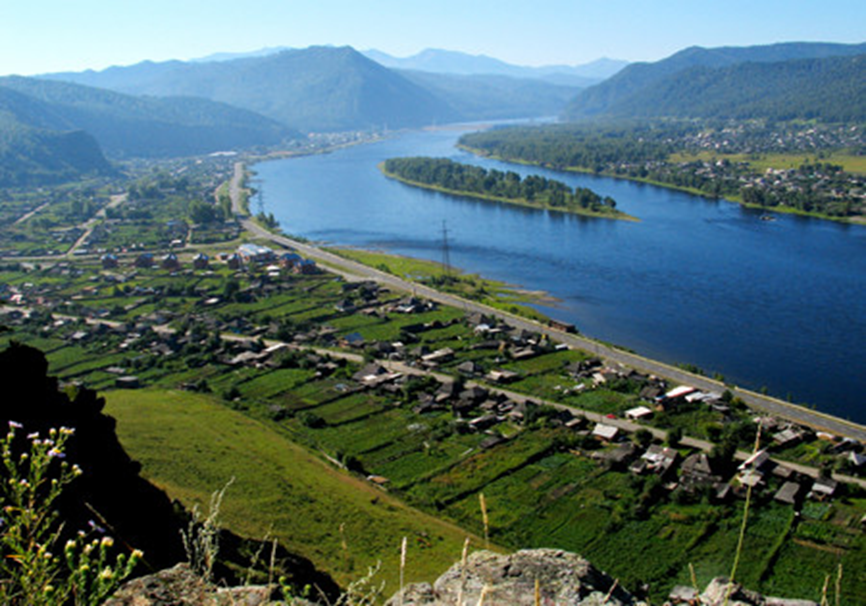 Газета распространяется бесплатно*Орган издания Муниципальное образование «Сизинский сельсовет»СЕГОДНЯ В НОМЕРЕ:Решение Сизинского сельского Совета депутатов №6-7-40 от 03.06.2020 «Об утверждении отчета Главы Сизинского сельсовета о результатах деятельности в период за 2016 год»…....……..............................................................................................................................…стр.2Решение Сизинского сельского Совета депутатов №6-7-41 от 03.06.2020 «Об утверждении отчета Главы Сизинского сельсовета о результатах деятельности в период за 2017 год»…....……............................................................................................................................…стр.26РОССИЙСКАЯ ФЕДЕРАЦИЯКРАСНОЯРСКИЙ КРАЙ ШУШЕНСКИЙ РАЙОНСИЗИНСКИЙ СЕЛЬСКИЙ СОВЕТ ДЕПУТАТОВРЕШЕНИЕ03.06.2020                              с. Сизая                                 № 6-7-40
 Об утверждении отчета главы Сизинского сельсовета о результатах деятельности в период за 2016 годВ соответствии с Федеральным законом № 131-ФЗ от 06.2003 г. «Об общих принципах организации местного самоуправления в Российской Федерации» и Уставом Сизинского сельсовета Шушенского района, Сизинский сельский Совет депутатов  РЕШИЛ:Утвердить отчет о результатах деятельности главы Сизинского сельсовета за 2016 год согласно приложению.Признать удовлетворительной деятельность главы Сизинского сельсовета в 2016 году.Настоящее решение вступает в законную силу после подписания и подлежит опубликованию на официальном сайте администрации Сизинского сельсовета в сети «Интернет»: http://sizaya.ru/Контроль за исполнением настоящего Решения возложить на постоянную комиссию по законности, правопорядку, защите прав граждан, местному самоуправлению, благоустройству (Жолобов А. С.).Председатель Сизинского сельского Совета депутатов                                                              А. В. ЗлобинПриложение №1к решению Сизинского сельского Совета депутатов от 03.06.2020  № 6-7-40Отчет о результатах деятельностиКоробейниковой Татьяны Анатольевны,главы Сизинского сельсовета за 2016 годСоциально – экономическое положение в муниципальном образовании, положительная и отрицательная динамика.       Прогноз социально-экономического  развития подготовлен на основании Бюджетного кодекса, статистических данных.Демография и показатели уровня жизни населения       Общая площадь Сизинского сельсовета составляет 692776 га и включает в себя 3 населенных пункта. По данным на 01.01.2020 года в муниципальном образовании зарегистрировано  по месту жительства 2 366 человек, от  этого количества запланированы  расходы на благоустройство территории.          В поселении наблюдается естественная убыль населения. За год она составила  14 человек. В 2019 году родилось 13  человек, а умерло 27 человек. Обостряет проблему смертность населения в трудоспособном возрасте, которая отрицательно влияет на формирование и состав трудовых ресурсов.         Возрастная структура населения:- численность населения в трудоспособном возрасте  –  1361 человек;- численность населения старше трудоспособного возраста (пенсионеров) – 635 человек;-  детей всего – 370 человек, в том числе:  в возрасте до 7 лет   -  135 чел., 7-18 лет – 235 чел.        Из-за суженного спектра возможностей трудоустройства и неудовлетворительного качества среды жизнедеятельности происходит интенсивная миграция конкурентоспособной части населения. Основная часть трудоспособного населения работает за пределами поселения.         Следствием негативных демографических процессов, усугубленных падением объемов производства и его организационно-структурными преобразованиями, становиться потеря трудового потенциала поселения.        Доходы населения средние, на 25 - 30% ниже прожиточного уровня. Основным источником доходов населения являются пенсионные выплаты и доходы, получаемые по месту работы,  это заработная плата и выплаты социального характера, рост которых, по-прежнему является важнейшим фактором обеспечения повышения жизненного уровня населения.         Доля неработающего населения в Сизинском сельсовете в трудоспособном возрасте (в среднем 57%) – достаточно высока и не может не сказываться отрицательно на социально-экономической сфере поселения, а это ведет в свою очередь, к тому, что бюджет Сизинского сельсовета недополучает денежные средства, которые формируются за счет поступления от НДФЛ, занятых в организациях поселения работающих. Таким образом, проведенный анализ демографического потенциала Сизинского сельсовета, и вопросов занятости трудоспособного населения показывает, что затронутые проблемы являются сложными и весьма противоречивыми, тесно связаны с экономикой и бюджетом сельского поселения, и их необходимо учитывать при решении задач комплексного территориального развития.2. Социально-экономическое развитие поселения      Из основных числящихся производственных предприятий   (включая сельскохозяйственное производство), на территории Сизинского сельсовета расположены:1.ООО «МАЛ ЯР»2.ООО «Томская горнодобывающая компания»3. ООО «БОРУС-ПЛЮС»       Жилищно-коммунальная сфера занимает одно из важнейших мест в социальной инфраструктуре, а жилищные условия являются важной составляющей уровня жизни населения. В соответствии с данными,  наличие общей площади жилого фонда на территории поселения  составляет 50 700 м 2.         В Сизинском сельсовете преобладает частный жилищный фонд (96% всего жилищного фонда поселения), на долю муниципального фонда приходится 4%. Средняя обеспеченность жилищным фондом – показатель, характеризующий качество жилищного строительства и темпы его развития. Средняя жилищная обеспеченность   составила 21 м2/чел. Уровень благоустройства жилищного фонда, по имеющимся видам инженерного оборудования  является низким. Из всех видов инженерного оборудования жилищный фонд поселения обеспечен скважинами на 1,28%.  Остальными видами инженерного оборудования жилищный фонд поселения не обеспечен.         В Сизинском сельсовете преобладают деревянные жилые застройки, что составляет 95,7% от общей площади всего жилищного фонда поселения. Небольшой долей (2,9%) жилищный фонд поселения представлен каменными домами (в т. ч. кирпичные, крупнопанельные, блочные) и домами из прочих материалов (1,5%).         Перечень вопросов в сфере муниципальной жилищной политики, решение которых обеспечивают муниципальные органы власти:1) учет (мониторинг) жилищного фонда;2) определение существующей обеспеченности жильем населения поселения;3) установление нормативов жилищной обеспеченности, учитывающие местные условия муниципального образования;4) формирование нормативно-правовой базы в жилищной сфере. 2.1.Показатели социальной сферы.         Социальная инфраструктура – система необходимых для жизнеобеспечения человека материальных объектов (зданий, сооружений) и коммуникаций населенного пункта (территории), а также предприятий, учреждений и организаций, оказывающих социальные услуги населению, органов управления и кадров, деятельность которых направлена на удовлетворение общественных потребностей граждан соответственно установленным показателям качества жизни.       В Сизинском сельсовете 1  дошкольное учреждение и 1 школа.Население Сизинского сельсовета обслуживается одной участковой больницей. Сеть культурно-досуговых учреждений поселения представлена 1 библиотекой , 1 клубным учреждением. В плановом и прогнозном периодах будет продолжена работа по улучшению условий для массового отдыха населения.        Приоритетными направлениями развития спорта будут являться: создание условий для занятий населения физической культурой и спортом, приобщение молодежи и подростков к активному занятию спортом, к формированию здорового образа жизни.         На территории поселения   имеется 1 отделения связи,  1 лесничество,  14 магазинов. Все население территории  сельского поселения охвачено услугами телефонной связи, мобильной связи.2.2.БлагоустройствоОчищены территории кладбищ от несанкционированных свалок силами предпринимателей и трудовым отрядом старшеклассников.  В селе Сизая силами работников администрации, активными жителями был проведен субботник по очистке сквера между сельским ДК, библиотекой и почтой. Были выпилены сухостойные деревья и кустарники, убран мусор, делается новое ограждение, в планах на будущее сделать в этом сквере детскую или спортивную площадку.          На территории Сизинской участковой больницы была произведена вырубка 11 аварийных тополей за счет средств выделенных Губернатором Красноярского края Виктором Александровичем Толоконским  (106.000 руб.).           Для удобства жителей, реализующих собственную продукцию  – были изготовлены новые рыночные ряды, в дальнейшем планируем проводить на нашей территории один раз в неделю ярмарку продуктов питания собственного производства.         По улицам Щетинкина, ул. Песочная, ул. Баумана, часть ул. Шахматная в с. Сизая, произведен сложный монтаж уличного освещения, так же заменены лампы по ул. Солнечная, Ленина, п. Красный Хутор, ул. Песочная. Установлены фонари для освещения остановок по маршруту школьного автобуса по ул. Никитино, в районе магазина «Тополек». К сожалению из-за установленных дополнительных фонарей легла большая нагрузка на бюджет, в разы увеличилась оплата за электроэнергию, поэтому пришлось поставить таймеры. Всего приобретено электротоваров на сумму 94.846,57 руб. Монтаж уличного освещения вышеперечисленных улиц произведен на сумму 131.747,71 руб. Оплата за электроэнергию за 2016 год (уличное освещение, ДК, библиотека и администрация составила на сумму 1.164.987,49 руб.). 2.4. Развитие малого и среднего предпринимательства        Развитие малого и среднего предпринимательства – один из постоянных приоритетов социально-экономического развития поселения. Вовлечение экономически активного населения в предпринимательскую деятельность способствует росту общественного благосостояния, обеспечению социально-политической стабильности в обществе, поддержанию занятости населения, увеличению поступлений в бюджеты всех уровней. Быстрый и устойчивый рост экономики способен обеспечить конкурентоспособный малый и средний бизнес, использующий передовые информационно-коммуникационные и управленческие технологии. Развитие малого и среднего предпринимательства требует системных подходов и обоснованных финансовых вложений. Основными формами поддержки малого предпринимательства остаются различные формы консультационной помощи. Дальнейшему положительному развитию малого предпринимательства могут способствовать меры государственной поддержки, предусмотренные федеральным, региональным и местным законодательством.2.5.Транспортная инфраструктура.        Транспортная инфраструктура на территории поселения отмечена объектами и линейными сооружениями автомобильного  транспорта.Общая протяженность дорог в границах Сизинского сельсовета составляет: 33 км.         По территории поселения проходит автомобильная дорога  Шушенское - Саяногорск, ее протяженность на этом участке 9,0  км.Протяженность улиц с асфальтовым покрытием- 7,9 км.Протяженность улиц с твердым покрытием – 18,6км.Протяженность проселочных дорог- 2,1 км.На территории поселения имеется 1 автозаправочная станция.Интенсивность автобусного движения достаточна.  Остановки не везде оборудованы павильонами.   2.6.Связь.            Население обеспечено телефонной сетью общего пользования на 180 номеров. Общественные здания телефонизированы на 100 процентов.Имеется почтовое отделение связи.Вышек сотовой связи на территории нет.Радиосеть – не сохранилась. Установлено цифровое телевидение.II. Основные направления деятельности в отчетном периоде и достигнутые по ним результаты (развернутый отчет).2.1. Реализация полномочий главы Сизинского сельсовета по решению вопросов местного значения1) Представление МО «Сизинский сельсовет» в отношениях с органами местного самоуправления других муниципальных образований, органами государственной власти, гражданами и организациями от имени муниципального образования.- Проведена плановая проверка МО «Сизинский сельсовет»  Федеральной службой по надзору в сфере защиты прав потребителей и благополучия человека в соответствии  санитарно-эпидемиологических правилами и гигиеническими нормами в порядке, установленном в Положении о санитарно-эпидемиологическом надзоре от 15 сентября 2005 года № 569. -Проведена плановая проверка администрации Сизинского сельсовета МЧС России по Шушенскому району  в области пожарной безопасности и защиты населения и территорий от чрезвычайных ситуаций.- Проведено внеплановое контрольное мероприятие,  финансовым управлением администрации Шушенского района администрации Сизинского сельсовета.-Проведена внеплановая проверка НПА контролером – ревизором Малышевой О. В.  использования бюджетных средства администрацией Сизинского сельсовета и Сизинским сельским Советом депутатов.-Проведена прокурорская проверка результатов контрольных мероприятий, выявленных финансовым управлением администрации Шушенского района и контролером –ревизором Шушенского района.2) Подписание и обнародование в порядке, установленном уставом муниципального образования, нормативные правовые акты, принятые представительным органом муниципального образования:- показатели отчетного года - 22- показатели предшествующего года - 373) издание в пределах своих полномочий правовые акты:- показатели отчетного года - 102- показатели предшествующего года - 274) Требование созыва внеочередного заседания представительного органа муниципального образования;- показатели отчетного года - 105) обеспечение осуществления органами местного самоуправления полномочий по решению вопросов местного значения и отдельных государственных полномочий, переданных органам местного самоуправления федеральными законами и законами субъекта РФ:Составление  проекта бюджета МО «Сизинский сельсовет» поселения, утверждение и исполнение бюджета, осуществление контроля за его исполнением, составление и утверждение отчета об исполнении бюджета сельсовета.Обеспечение первичных мер пожарной безопасности в границах населенных пунктов сельсовета (опашка мин. полос, установка указателей на пожарные пирсы, обустройство пожарного пирса в п. Красный Хутор, заправка огнетушителей, создание маневренных групп, организация дежурства в выходные и праздничные дни, установка и обслуживание пожарной сигнализации).Создание условий для обеспечения жителей поселения услугами торговли и бытового обслуживания (строительство рыночных рядов, открытие парикмахерской и ателье).Создание условий для организации досуга и обеспечения жителей поселения услугами организаций культуры (праздничные мероприятия, концерты, вечера отдыха, смотры худ. самодеятельности и др.).Работа сельского дома культуры с. Сизая  в 2016 году была направлена на улучшение культурного досуга населения, были проведены массовые мероприятия на территории МО «Сизинский сельсовет»: -Рождество;-Масленица;- 9 Мая;-День защиты детей;-Иван купала;-День села;-День народного единства;- Открытие новогодней елки и др.Участие сельского ДК при поддержке администрации Сизинского сельсовета в районных массовых мероприятиях:- Сянское кольцо;-Троица;-Казачий разгуляй;-День народного единства и др.На развитие культы было потрачено в 2016 году 2941821,3 руб., из них на проведение массовых мероприятий 72000,00 руб., з.п. сотрудников составила 1085318,00 руб., хоз. нужды составили 81693,00, отопление здания ДК 1511010,95 руб.(ни смотря на то, что средства на отопление МБУК СДК с. Сизая в бюджете Сизинского сельсовета на 2016 год предусмотрены не были).   Обеспечение условий для развития на территории поселения физической   культуры,  школьного  спорта  и   массового  спорта,  организация проведения    официальных    физкультурно-оздоровительных    и    спортивных мероприятий сельсоветаВ 2016 году на территории МО «Сизинский сельсовет» проведены были соревнования папа, мама, я – спортивная семья!, дружеские встречи по футболу, волейболу, жители участвовали в районных и краевых соревнованиях по ГТО, принимали участие в лыжне России, биатлону и полиатлону. общее количество участников – 48 чел. Разработаны и утверждены правила благоустройства территории сельсовета, устанавливающие в том числе требования по содержанию зданий (включая жилые дома), сооружений и земельных участков, на которых они расположены, к внешнему виду фасадов и ограждений соответствующих зданий и сооружений, перечень работ по благоустройству и периодичность их выполнения.В течение года присваивались адреса объектам адресации, выполнялись изменения, аннулирования адресов.Велась работа по созданию условий для развития малого и среднего предпринимательства, оказывали методическую помощь в оформлении бизнес – планов, включение в краевые программы по финансированию, заключали договора на выполнение определенного вида работ в и.п.Дорожная деятельность в отношении автомобильных дорог местного значения в границах населенных пунктов сельсовета и обеспечение безопасности дорожного движения на них.         В летнее время выполнена отсыпка аварийно – опасных участков дорог песчано-гравийной смесью на ул. Баумана, Песочная, Сосновая, Таежная, Никитино, Солнечная, Шахматная, площадка рядом с церковью Святой Евдокии, отсыпана конечная остановка по ул. Песочная «Капленка», всего высыпано 28 КРАЗов (не считая отсыпку ям по ул. Песочная в весенний период) по 12 тонн (336 тонны) на сумму 140.000 руб. От грейдировано 15 км дорожного полотна в п. Красный Хутор 14 км дорожного полотна в с. Сизая. В зимнее время обработка дорожного полотна противогололедными средствами производилась по ул. Ленина (дорога на церковь Святой Евдокии), ул. Ленина, ул. Песочная, ул. Солнечная (горка), ул. Щетинкина, пос. Красный Хутор, всего (13,5 км).  Из-за дождливых летних дней затянулся до осени ямочный ремонт на дорогах с асфальтным покрытием по ул. Ленина и Песочная, заделаны многолетние крупные ямы в асфальтовом полотне в районе пилорамы по ул. Песочная, всего заделано более 800 кв. метров дорожного полотна на сумму 181.800 руб.  Обеспечение проживающих в поселении и нуждающихся в жилых помещениях малоимущих граждан жилыми помещениями, организация строительства и содержания муниципального жилищного фонда, создание условий   для   жилищного   строительства,    осуществление   муниципального жилищного     контроля,    а    также    иных    полномочий     органов    местного самоуправления в соответствии с жилищным законодательством.Свободного жилого фонда в МО «Сизинский сельсовет» не имеется, по этой причине обеспечение нуждающихся в жилых помещениях невозможно. Организация строительства и содержания муниципального жилого фонда невозможна из-за отсутствия денежных средств в бюджете Сизинского сельсовета.В 2016 году для многодетных семей было выделено 27 участков под индивидуальное жилищное строительство.Муниципальный жилищный контроль осуществляется на основании  административного регламента (Постановление администрации Сизинского сельсовета от 05.05.2014 № 79,  постановление администрации Сизинского сельсовета от 05.05.2014 № 80), а так же на основании поступивших заявлений граждан. Разработана муниципальная целевая программа  Обеспечение антитеррористической безопасности в муниципальном образовании                                                 «Сизинский сельсовет» на 2016-2018 года:- в течение года велась координационная деятельность по противодействию терроризму, экстремизму и национализму с правоохранительными органами, другими заинтересованными ведомствами и организациями;- регулярное проведение мероприятий по информационно-пропагандистскому сопровождению антитеррористической деятельности на территории муниципального образования "Сизинский сельсовет»;- распространение соответствующих печатных материалов
среди различных категорий жителей поселений. Участие в предупреждении и ликвидации последствий чрезвычайных ситуаций в границах сельсовета.        Чрезвычайной ситуации в границах сельсовета за 2016 год не возникало, последствия небольшого весеннего подтопления частных домов были ликвидированы жильцами самостоятельно.  Организация библиотечного обслуживания населения, комплектование и обеспечение сохранности библиотечных фондов библиотек сельсовета.Информационно - библиографическое обслуживание жителей Сизинского сельсовета осуществляется тремя работниками сельской библиотеки «Светелка». Работники библиотеки занимаются краеведческой и просветительской деятельностью. Проводятся встречи различных возрастных групп населения, начиная от детей младшего и среднего возраста до встреч с ветеранами и тружениками тыла. Комплектование и приобретение книжных изданий за 2016 год было выполнено на сумму 30 000 руб., общая сумма содержания библиотеки «Светелка» составила 1.149.177.51 руб.Сохранение, использование и популяризация объектов культурного наследия (памятников истории и культуры), находящихся в собственности поселения, охрана объектов культурного наследия (памятников истории и культуры) местного (муниципального) значения, расположенных на территории сельсовета.        Производился (косметический) ремонт памятника на сумму 5000,00 руб., на День Победы проходил митинг и Вахта памяти, принимали в ряды юнармейцев 9 школьников у памятника неизвестному солдату. Создание условий для развития местного традиционного народного художественного творчества, участие в сохранении, возрождении и развитии народных художественных промыслов в сельсовете.       Работа сельского дома культуры с. Сизая  в 2016 году была направлена на улучшение культурного досуга населения, основными направлениями деятельности которого являлись создание культурной среды (в семье, учебных заведениях, трудовых коллективах); воспитание духовно - нравственного и творческого человека; формирование у всех слоёв населения устойчивой потребности участия в культурно -  досуговой  деятельности; максимальное вовлечение людей всех возрастов в активную творческую и досуговую деятельность; выявление и поддержка талантливых исполнителей; повышение танцевальной, певческой, бытовой культуры, культуры общения в семьях, молодёжной среде; приобщение всех слоёв населения к традиционной культуре, создания клубов по интересам и других формирований.Создание условий для массового отдыха жителей поселения и организация обустройства мест массового отдыха населения, включая обеспечение свободного доступа граждан к водным объектам общего пользования и их береговым полосам.         Было проведено официальное мероприятие «Крещение Господе» с обустройством общего места для купания населения, других объектов общего пользования для купания на территории МО «Сизинский сельсовет» официально разрешенных не имеется.Участие в организации деятельности по сбору (в том числе раздельному сбору) и транспортированию твердых коммунальных отходов.       Было разработано и утверждено положение о порядке организации сбора и вывоза коммунальных отходов и мусора на территории муниципального образования «Сизинский сельсовет постановлением администрацией Сизинского сельсовета от 01.06.2016 № 179.Сбор и вывоз ТБО на территории МО «Сизинский сельсовет» на полигон п. Шушенское, производился лицензированной организацией ООО «Жилкомхоз», согласно разработанному расписанию, участие в сборе и вывозе мусора физическими лицами на основании заключенных договоров 2016 году было более 50%. Организация использования, охраны, защиты, воспроизводства лесов особо охраняемых природных территорий, расположенных в границах населенных пунктов сельсовета.         В границах населенных пунктов не имеется охраняемых природных территорий. Земли лесного фонда находятся за территорией населенных пунктов их защиту, охрану и воспроизводство лесов осуществляет Верхнеенисейское лесничество. Организация ритуальных услуг и содержание мест захоронения.Было разработано и утверждено положение об упорядочении погребения умерших,  содержании и порядке деятельности общественных кладбищ в муниципальном образовании «Сизинский сельсовет» от 01.06.2016 № 177. Данное положение и официальные письма были направлены во все организации, которые оказывают ритуальные услуги для южных территорий Красноярского края и РХ с целью предотвращения незаконного захвата территорий кладбищ и копкой могил.Осуществление мероприятий по обеспечению безопасности людей на водных объектах, охране их жизни и здоровья.       На территории МО «Сизинский сельсовет» в 2016 году мероприятия по обеспечению безопасности людей на водных объектах, охране из жизни и здоровья проводились согласно официальным мероприятиям, была организовано присутствие мед. работников, спасательной службы во время проведения мероприятия «Крещение Господне». Осуществление муниципального лесного контроля.      Земли лесного фонда находятся за территорией населенных пунктов их защиту, охрану и воспроизводство лесов осуществляет Верхнеенисейское лесничество, осуществление муниципального лесного контроля относится к полномочиям МО «Шушенский район» по заявлениям или требованиям администрации Сизинского сельсовета.Предоставление помещения для работы на обслуживаемом административном участке поселения сотруднику, замещающему должность участкового уполномоченного полиции.        Помещение для работы сотруднику, замещающему должность участкового уполномоченного полиции в 2016 году было предоставлено в здании администрации Сизинского сельсовета.До 1 января 2017 года предоставление сотруднику, замещающему должность участкового уполномоченного полиции, и членам его семьи жилого помещения на период выполнения сотрудником обязанностей по указанной должности.      Свободного жилого фонда в МО «Сизинский сельсовет» не имеется, по этой причине участковому уполномоченному полиции, и членам его семьи жилое помещение на период выполнения сотрудником обязанностей по указанной должности предоставлено не было. Были направлены письма на главу Шушенского района с просьбой выделения денежных средств для приобретения жилья для участкового и для членов его семьи, денежных средств выделено не было. Оказание поддержки социально ориентированным некоммерческим организациям в пределах полномочий, установленных статьями 31.1 и 31.3 Федерального закона от 12 января 1996 года № 7-ФЗ «О некоммерческих организациях».Оказана поддержка общественной организации Совету ветеранов – пенсионеров с. Сизая в 2016 году, которая заключается в следующем:- организована поездка ветеранов на районную спартакиаду;- организована помощь в праздновании Дня пожилого человека;- организована помощь Совету ветеранов – пенсионеров в проведении памятных мероприятий, поздравлении с юбилеем пожилых людей,- организована помощь от старшеклассников одиноким пенсионерам в выполнении тяжелой физической работы по хозяйству.Осуществление мер по противодействию коррупции в границах сельсовета. Разработана муниципальная целевая долгосрочная программа «Противодействие коррупции в МО «Сизинский сельсовет» на 2016-2018 годы», проводится экспертиза НПА прокуратурой Шушенского района на выявление коррупциогенных факторов, муниципальными служащими и выборными должностными лицами ежегодно подаются данные о их расходах и доходах, а так же членов их семьи. 6) Иные полномочия, установленные Уставом Сизинского сельсовета не предусмотрены.2.2. Взаимодействие с органами государственной власти, органами местного самоуправления иных муниципальных образований, гражданами и организациями.- Взаимодействие с федеральной налоговой службой позволило  контролировать сбор  налогов, регистрацию создания, реорганизации и ликвидации юридических лиц, расположенных на территории МО «Сизинский сельсовет», что обеспечило поступление в бюджет Сизинского сельсовета увеличение налоговых сборов. - Взаимодействие с Федеральной службой по труду и занятости позволило усилить контроль за соблюдением трудового законодательства и иных нормативных правовых актов в области охраны труда на территории МО «Сизинский сельсовет», а так же трудоустройство жителей на предприятия и организации на территории Красноярского края. Было трудоустроено 2 человека на предприятие ООО «Томская горнодобывающая компания». - Взаимодействие с Шушенским районным судом позволило решить различные споры в области земельного и др. законодательств.- Взаимодействие с органами государственной власти администрации Шушенского района и правительства Красноярского края в 2016 году осуществлялось через участие в следующих мероприятиях: съезд глав муниципальных образований Красноярского края,   - Взаимодействие с прокуратурой Шушенского района позволяет осуществлять экспертизу НПА в целях исключения коррупциогенных факторов. - Взаимодействие с институтом муниципального развития осуществлялось через курсы повышения квалификации, юридические консультации в области подготовки НПА, подготовка проектов решений.- Взаимодействие с местными организациями и предприятиями осуществлялось через поддержку культурных, образовательных, мероприятий. - Взаимодействие с общественными организациями и политическими партиями осуществлялось через  реализацию программы помощи ветеранам и социально незащищенным слоям населения, участие в решение насущных проблем населения через программы реализующие как партийные проекты (получено 800 т.р. на составление проектно – сметной документации на капитальный ремонт здания ДК).2.3. Работа с обращениями граждан, личный прием граждан (развернутый отчет).2.4. Осуществление правотворческой инициативыВ 2016 году проекты муниципальных правовых актов, внесенные в порядке реализации правотворческой инициативы граждан в администрацию Сизинского сельсовета не поступало. Деятельность главы Сизинского сельсовета по решению вопросов, поставленных перед ним Сизинским сельским Советом депутатов, достигнутые результаты.Решения Сизинского сельского Совета депутатов были выполнены в полном объеме.-  Решение от 02.02.2016 № 26 «О внесении дополнений в Устав Сизинского   сельсовета», было направлено в минюст Красноярского края для регистрации, регистрацию не прошло, т.к. предоставлен не весь пакет документов, в частности протокол заседания Совета депутатов и протокол публичных слушаний, данное решение было отменено решением № 59 от  01.10.2016 , принято решение № 60 от 01.10.2016 - Решение от 28.04.2016 № 33 «Об утверждении правил благоустройства, озеленения и содержания территории МО «Сизинский сельсовет». Администрация Сизинского сельсовета ведет контроль за соблюдением данных правил благоустройства, за нарушения делаются замечания и предписания (6 шт., за ненадлежащее содержание придомовой территории, бродячий скот, дикорастущей конопли на придомовой территории).- Решение № 41 от 28.06.2016 г. «О внесении дополнений и изменений в Решение Сизинского сельского Совета депутатов от 26.03.2012 г. № 122 «Об утверждении Положения об оплате труда выборных должностных лиц, осуществляющих свои полномочия на постоянной основе и  муниципальных служащих Сизинского сельсовета», исполняется.- Решение № 40 от 28.06.2016 г. О внесении дополнений в Решение Сизинского сельского Совета депутатов от 23.09.2013 г. № 203  «Положение об оплате труда работников отраслевых органов администрации Сизинского сельсовета, не относящихся к муниципальным должностям, должностям муниципальной службы» (исполнено).- Решение № 55 от 07.09.2016  «О внесении изменений и дополнений в решение Сизинского сельского Совета депутатов от 24.12.2015г. № 19 «О создании административной комиссии муниципального образования «Сизинский сельсовет» (исполнено).- Решение № 54 от 07.09.2016  «О внесении изменений и дополнений в решение Сизинского сельского Совета депутатов от 26.09.2005 года № 12 б «о муниципальном земельном контроле за использованием земель, находящихся в ведении муниципального образования «Сизинский сельсовет» отменено решением № 70, 71 от 14.12.2016, т.к. муниципальный земельный контроль входит в полномочия Шушенского района.- Решение № 67 от 14.12.2016  «О передаче отдельных полномочий органов местного самоуправления МО «Сизинский сельсовет» органам местного самоуправления МО «Шушенский район» на 2017 год (исполнено).- Решение № 67 от 14.12.2016  «О принятии полномочий муниципального образования «Шушенский район» муниципальному образованию «Сизинский сельсовет» в части участия в организации деятельности по обработке, утилизации, обезвреживанию, захоронению твердых коммунальных отходов» (исполнено).Решение № 68 от 14.12.2017 «Об установлении земельного налога и налоговых льгот на территории Сизинского сельсовета на 2017» (исполнено).- Решение № 73 от 14.12.2016 «О бюджете на 2017 год Сизинского сельсовета и плановый период 2018-2019г.г.». (исполняется).- Решение № 75 от 14.12.2016  «О внесении изменений в Решение Сизинского сельского Совета депутатов от 26 сентября 2013года № 203 «Об оплате труда работников отраслевых органов администрации Сизинского сельсовета не относящихся к муниципальным должностям, должностям муниципальной службы» (исполнено).- Решение № 76 от 14.12.2016  «О внесении изменений в Решение Сизинского сельского Совета депутатов от 21.05.2012 № 135 «О системе оплаты труда работников муниципальных бюджетных учреждений культуры МО Сизинский сельсовет» (исполнено).- Решение № 77 от 14.12.2016 «О внесении дополнений и изменений в Решение Сизинского сельского совета депутатов от 23.09.2013 № 203 «Об оплате труда работников отраслевых органов администрации Сизинского сельсовета, не относящихся к муниципальным должностям, должностям муниципальной службы». В редакции № 242 от 29.09.2014(с 01 января 2017 года увеличение размера окладов (должностях окладов), работников администрации Сизинского сельсовета не относящихся к муниципальным должностям, должностям муниципальной службы на 10% в пределах выплат за результат и отдельных персональных выплат)» (исполнено).Решение № 77 от 14.12.2016 «О внесении дополнений и изменений в Решение «О системе оплаты труда работников муниципальных бюджетных учреждений культуры МО Сизинский сельсовет» (с 01января 2017 года увеличить размеры окладов (должностных окладов) работников учреждений культуры на 10%, за счет перераспределения» (исполнено).Основные цели и направления деятельности на предстоящий период.Основные цели и направления деятельности на предстоящий период согласно плану работы администрации Сизинского сельсовета на 2017 год, утвержденным постановлением от 12 января  2017 г. № 1-б.Краткое содержание отчета, согласно пунктам, указанным в таблице.3. Деятельность главы Сизинского сельсовета по решению вопросов, поставленных перед ним Сизинским сельским Советом депутатов, достигнутые результаты (см в развернутом отчете).4. Основные цели и направления деятельности на предстоящий период (см в развернутом отчете согласно плану работы администрации Сизинского сельсовета за 2016 год).Глава Сизинского сельсовета                                       Т. А. КоробейниковаРОССИЙСКАЯ ФЕДЕРАЦИЯКРАСНОЯРСКИЙ КРАЙ ШУШЕНСКИЙ РАЙОНСИЗИНСКИЙ СЕЛЬСКИЙ СОВЕТ ДЕПУТАТОВ                                                     РЕШЕНИЕ  03.06.2020                              с. Сизая                                 № 6-7-41    
 Об утверждении отчета главы Сизинского сельсовета о результатах деятельности в период за 2017 годВ соответствии с Федеральным законом № 131-ФЗ от 06.2003 г. «Об общих принципах организации местного самоуправления в Российской Федерации» и Уставом Сизинского сельсовета Шушенского района, Сизинский сельский Совет депутатов  РЕШИЛ:Утвердить отчет о результатах деятельности главы Сизинского сельсовета за 2017 год согласно приложению.Признать удовлетворительной деятельность главы Сизинского сельсовета в 2017 году.3.Настоящее решение вступает в законную силу после подписания и подлежит опубликованию на официальном сайте администрации Сизинского сельсовета в сети «Интернет»: http://sizaya.ru/   Контроль за исполнением настоящего Решения возложить на постоянную комиссию по законности, правопорядку, защите прав граждан, местному самоуправлению, благоустройству (Жолобов А. С.).Председатель Сизинского сельского Совета депутатов                                                              А. В. ЗлобинПриложение №1к решению Сизинского сельского Совета депутатов от 03.06.2020  № 6-7-41Отчет о результатах деятельностиКоробейниковой Татьяны Анатольевны,главы Сизинского сельсовета за 2017 годСоциально – экономическое положение в муниципальном образовании, подготовлен на основании Бюджетного кодекса,   статистических данных.1.Демография и показатели уровня жизни населенияОбщая площадь Сизинского сельсовета составляет  687417 га. и включает в себя 3 населенных пункта.По данным статистики на 01.01.2017 года в поселении зарегистрировано  по месту жительства 2 391 человек, от  этого количества запланированы  расходы на благоустройство территории.  В поселении наблюдается естественная убыль населения. В 2017 году она составила 18 человек. На 15.11.2017 родилось 17человек, умерло 35 человек. Обостряет проблему смертность населения в трудоспособном возрасте, которая отрицательно влияет на формирование и состав трудовых ресурсов.Возрастная структура населения:-численность населения в трудоспособном возрасте –  1370 человек;-численность населения старше трудоспособного возраста –590 человек -детей всего –  431 человек, в том числе:  в возрасте до 7 лет   -  166 чел., 7-18 лет – 265 чел.Пенсионеров по старости и инвалидности –590. Из-за суженного спектра возможностей трудоустройства и неудовлетворительного качества среды жизнедеятельности происходит интенсивная миграция конкурентоспособной части населения. Основная часть трудоспособного населения работает за пределами поселения.Следствием негативных демографических процессов, усугубленных падением объемов производства и его организационно-структурными преобразованиями, становиться потеря трудового потенциала поселения.Доходы населения средние, на 25-30% ниже прожиточного уровня. Основным источником доходов населения являются пенсионные выплаты и доходы, получаемые по месту работы, - это заработная плата и выплаты социального характера, рост которых, по-прежнему является важнейшим фактором обеспечения повышения жизненного уровня населения. Доля неработающего населения в Сизинском сельсовете в трудоспособном возрасте (в среднем 57%) – достаточно высока и не может не сказываться отрицательно на социально-экономической сфере поселения.А это ведет в, свою очередь, к тому, что бюджет Сизинского сельсовета недополучает денежные средства, которые формируются за счет поступления от НДФЛ, занятых в организациях поселения работающих.Таким образом, проведенный анализ демографического потенциала Сизинского сельсовета, и вопросов занятости трудоспособного населения показывает, что затронутые проблемы являются сложными и весьма противоречивыми, тесно связаны с экономикой и бюджетом сельского поселения, и их необходимо учитывать при решении задач комплексного территориального развития.2. Социально-экономическое развитие поселенияИз основных числящихся производственных предприятий   (включая сельскохозяйственное производство), на территории Сизинского сельсовета расположены:1.ООО «МАЛ ЯР»2.ООО «Томская горнодобывающая компания»3. ООО «БОРУС-ПЛЮС»Жилищно-коммунальная сфера занимает одно из важнейших мест в социальной инфраструктуре, а жилищные условия являются важной составляющей уровня жизни населения. В соответствии с данными,  наличие общей площади жилого фонда на территории поселения  составляет 50 700 м 2.В Сизинском сельсовете преобладает частный жилищный фонд (96% всего жилищного фонда поселения), на долю муниципального фонда приходится 4%.Средняя обеспеченность жилищным фондом – показатель, характеризующий качество жилищного строительства и темпы его развития. Средняя жилищная обеспеченность   составила 22 м2/чел.Уровень благоустройства жилищного фонда, по имеющимся видам инженерного оборудования  является низким. Из всех видов инженерного оборудования жилищный фонд поселения обеспечен скважинами на 1,28% Остальными видами инженерного оборудования жилищный фонд поселения не обеспечен.В Сизинском сельсовете преобладают деревянная жилая застройка, которая составляет 95,7% от общей площади всего жилищного фонда поселения. Небольшой долей (2,9%) жилищный фонд поселения представлен каменными домами (в т. ч. кирпичные, крупнопанельные, блочные) и домами из прочих материалов (1,5%)Перечень вопросов в сфере муниципальной жилищной политики, решение которых обеспечивают муниципальные органы власти:1) учет (мониторинг) жилищного фонда;2) определение существующей обеспеченности жильем населения поселения;3) установление нормативов жилищной обеспеченности, учитывающие местные условия муниципального образования;4) формирование нормативно-правовой базы в жилищной сфере. 2.1.Показатели социальной сферы.Социальная инфраструктура – система необходимых для жизнеобеспечения человека материальных объектов (зданий, сооружений) и коммуникаций населенного пункта (территории), а также предприятий, учреждений и организаций, оказывающих социальные услуги населению, органов управления и кадров, деятельность которых направлена на удовлетворение общественных потребностей граждан соответственно установленным показателям качества жизни.В Сизинском сельсовете 1  дошкольное учреждение и 1 школа.Население Сизинского сельсовета обслуживается одной участковой больницей.Сеть культурно-досуговых учреждений поселения представлена 1 библиотекой , 1 клубным учреждением. В плановом и прогнозном периодах будет продолжена работа по улучшению условий для массового отдыха населения.Приоритетными направлениями развития спорта будут являться: создание условий для занятий населения физической культурой и спортом, приобщение молодежи и подростков к активному занятию спортом, к формированию здорового образа жизни.На территории поселения   имеется 1 отделения связи,  1 лесничество,  14 магазинов. Все население территории  сельского поселения охвачено услугами телефонной связи, мобильной связи.2.2.Благоустройство1. В 2017 году был выполнен ремонт уличного освещения и установлены светодиодные светильники в с. Сизая по ул. Таежная, Шахматная, Песочная, Ленина, д. Голубая по ул. Сиреневая, Голубая, Сосновая, Березовая, в п. Красный Хутор по ул. Набережная, Полевая, Центральная. Протяженность уличного освещения увеличилась на 8 км, всего освещенность улиц МО «Сизинский сельсовет» составляет 13,400 км, это 41% от общей протяженности освещенных частей улиц, проездов, набережных к общей протяженности улиц, проездов, набережных. Дополнительные доходы в бюджет составили  на ремонт уличного освещения составили 966 76662,00 руб.2. В 2017 году было потрачено за организованный вывоз ТКО специализированной компанией ООО «Жилкомхоз» затрачено всего 302488,44 руб.,  из бюджета Сизинского сельсовета  112 488,44 руб., из них 125 тыс. руб. денежные средства из бюджета Шушенского района (45000 бортовка свалки, 85000 вывоз ТБО), собрано жителями 104900,00 руб.3. Отрядом старшеклассников при поддержке Губернатора Красноярского, активными жителями, предпринимателями были выполнены следующие  работы:Очищен берег Енисея, вдоль с. Сизая от мусора.Очищены от мусора кладбища в д. Голубая и с. Сизая, п. Красный Хутор.Очищен сквер «Победы» от крупного мусора, установлен мемориальный памятник, сделаны скамейки для отдыха, отсыпаны дорожки.Сделан и частично покрашен забор в парке с. Сизая.Вырублены пни и собран крупный мусор в парке с. Сизая.В п. Красный Хутор сделана волейбольная площадка, установлены малые архитектурные формы. В центре села Сизая рассыпано 7 тонн песка для покрытия детской площадки,  установлены малые архитектурные формы. По ул. Солнечная в с. Сизая установлена детская площадка.        2.3. Развитие малого и среднего предпринимательстваРазвитие малого и среднего предпринимательства – один из постоянных приоритетов социально-экономического развития поселения. Вовлечение экономически активного населения в предпринимательскую деятельность способствует росту общественного благосостояния, обеспечению социально-политической стабильности в обществе, поддержанию занятости населения, увеличению поступлений в бюджеты всех уровней. Развитие малого и среднего предпринимательства требует системных подходов и обоснованных финансовых вложений.Основными формами поддержки малого предпринимательства остаются различные формы консультационной помощи.Дальнейшему положительному развитию малого предпринимательства могут способствовать меры государственной поддержки, предусмотренные федеральным, региональным и местным законодательством.2.4.Транспортная инфраструктура.Транспортная инфраструктура на территории поселения отмечена объектами и линейными сооружениями автомобильного  транспорта.Общая протяженность дорог в границах Сизинского сельсовета составляет: 33 км.По территории поселения проходит автомобильная дорога  Шушенское - Саяногорск, ее протяженность на этом участке 9,0  км.Протяженность улиц с асфальтовым покрытием- 7,9 км.Протяженность улиц с твердым покрытием – 18,6км.Протяженность проселочных дорог- 2,1 км.В Сизинском сельсовете имеются 5 мостовых сооружений на пересечении с естественными преградами (реки и пр.), которым требуется реконструкция.На территории поселения имеется 1 автозаправочная станция.Интенсивность автобусного движения достаточна.  Остановки не везде оборудованы павильонами.В 2017 году сумма, потраченная на ямочный ремонт дорожного полотна с асфальтовым покрытием составила –332914,47Отсыпаны аварийно - опасные участки дорог с песчано – гравийным покрытием по ул. Таежная (48 тонн), Солнечная (36 тонн), Шахматная, Песочная (16 тонн) Никитино (26 тонн), ул. Баумана (14 тонн), ул. Ленина (12 тонн), на сумму- 800000,00 (покупка ЩБС, доставка, выравнивание).Зимнее содержание дорог (обработка противогололедными средствами, грейдировка – 114 215,53. Итого – 527 130,00 руб. 2.5.Связь.Население обеспечено телефонной сетью общего пользования на 180 номеров. Общественные здания телефонизированы на 100 процентов.Имеется почтовое отделение связи.Вышек сотовой связи на территории нет.Радиосеть – не сохранилась.II. Основные направления деятельности в отчетном периоде и достигнутые по ним результаты (развернутый отчет).2.1. Реализация полномочий главы Сизинского сельсовета по решению вопросов местного значения1) Представление МО «Сизинский сельсовет» в отношениях с органами местного самоуправления других муниципальных образований, органами государственной власти, гражданами и организациями от имени муниципального образования. -Проведена плановая проверка администрации Сизинского сельсовета МЧС России по Шушенскому району  в области пожарной безопасности и защиты населения и территорий от чрезвычайных ситуаций.  - Проверка нормативно – правовых актов прокуратурой Шушенского района.2) Подписание и обнародование в порядке, установленном уставом муниципального образования, нормативные правовые акты, принятые представительным органом муниципального образования:- показатели отчетного года - 16- показатели предшествующего года - 223) издание в пределах своих полномочий правовые акты:- показатели отчетного года - 30- показатели предшествующего года - 1024) Требование созыва внеочередного заседания представительного органа муниципального образования;- показатели отчетного года - 15) обеспечение осуществления органами местного самоуправления полномочий по решению вопросов местного значения и отдельных государственных полномочий, переданных органам местного самоуправления федеральными законами и законами субъекта РФ:Составление  проекта бюджета МО «Сизинский сельсовет» поселения, утверждение и исполнение бюджета, осуществление контроля за его исполнением, составление и утверждение отчета об исполнении бюджета сельсовета.Обеспечение первичных мер пожарной безопасности в границах населенных пунктов сельсовета (опашка мин. полос, покупка указателя на пожарный пирс), заправка огнетушителей, создание маневренных групп, организация дежурства в выходные и праздничные дни, установка и обслуживание пожарной сигнализации).Создание условий для обеспечения жителей поселения услугами торговли и бытового обслуживания (розничная торговля во время проведения массовых мероприятий, выездные ярмарки).Создание условий для организации досуга и обеспечения жителей поселения услугами организаций культуры (праздничные мероприятия, концерты, вечера отдыха, смотры худ. самодеятельности и др.).Работа сельского дома культуры с. Сизая  в 2017 году была направлена на улучшение культурного досуга населения, были проведены массовые мероприятия на территории МО «Сизинский сельсовет»: -Рождество;-Масленица;- 9 Мая;-День защиты детей;-Иван купала;-День села;-Открытие детского спортивного комплекса; -День народного единства;- Открытие новогодней елки и др.;Участие сельского ДК при поддержке администрации Сизинского сельсовета в районных массовых мероприятиях:- Сянское кольцо;-Троица;-Казачий разгуляй;-День народного единства и др.На развитие культы (ДК, СБ «Светелка») было потрачено в 2017 году 3 948 242,93 руб., сумма потраченная на содержание МБУК СДК 3293577,57 руб.  Обеспечение условий для развития на территории поселения физической   культуры,  школьного  спорта  и   массового  спорта,  организация проведения    официальных    физкультурно-оздоровительных    и    спортивных мероприятий сельсоветаВ 2017 году на территории МО «Сизинский сельсовет» проведены были соревнования по волейболу, дружеские встречи по футболу, жители участвовали в районных и краевых соревнованиях по ГТО, принимали участие в лыжне России, биатлону и полиатлону. общее количество участников – 52 чел. Разработаны и представлены в  Совет депутатов для утверждения правила благоустройства территории сельсовета, устанавливающие в том числе требования по содержанию зданий (включая жилые дома), сооружений и земельных участков, на которых они расположены, к внешнему виду фасадов и ограждений соответствующих зданий и сооружений, перечень работ по благоустройству и периодичность их выполнения.В течение года присваивались адреса объектам адресации, выполнялись изменения, аннулирования адресов.Велась работа по созданию условий для развития малого и среднего предпринимательства, оказывали методическую помощь в оформлении бизнес – планов, включение в краевые программы по финансированию, заключали договора на выполнение определенного вида работ с и.п.Дорожная деятельность в отношении автомобильных дорог местного значения в границах населенных пунктов сельсовета и обеспечение безопасности дорожного движения на них.В 2017 году сумма, потраченная на ямочный ремонт дорожного полотна с асфальтовым покрытием составила –332914,47Отсыпаны аварийно - опасные участки дорог с песчано – гравийным покрытием по ул. Таежная (48 тонн), Солнечная (36 тонн), Шахматная, Песочная (16 тонн) Никитино (26 тонн), ул. Баумана (14 тонн), ул. Ленина (12 тонн), на сумму- 800000,00 (покупка ЩБС, доставка, выравнивание).Зимнее содержание дорог (обработка противогололедными средствами, грейдировка, очистка дорог от снега – 114 215,53. Итого – 527 130,00 руб.Обеспечение проживающих в поселении и нуждающихся в жилых помещениях малоимущих граждан жилыми помещениями, организация строительства и содержания муниципального жилищного фонда, создание условий   для   жилищного   строительства,    осуществление   муниципального жилищного     контроля,    а    также    иных    полномочий     органов    местного самоуправления в соответствии с жилищным законодательством.Свободного жилого фонда в МО «Сизинский сельсовет» не имеется, по этой причине обеспечение нуждающихся в жилых помещениях невозможно. Организация строительства и содержания муниципального жилого фонда невозможна из-за отсутствия денежных средств в бюджете Сизинского сельсовета.Муниципальный жилищный контроль осуществляется на основании  административного регламента (Постановление администрации Сизинского сельсовета от 05.05.2014 № 79,  постановление администрации Сизинского сельсовета от 05.05.2014 № 80), а так же на основании поступивших заявлений граждан. Разработана муниципальная целевая программа  Обеспечение антитеррористической безопасности в муниципальном образовании  «Сизинский сельсовет» на 2016-2018 года:- в течение года велась координационная деятельность по противодействию терроризму, экстремизму и национализму с правоохранительными органами, другими заинтересованными ведомствами и организациями;- регулярное проведение мероприятий по информационно-пропагандистскому сопровождению антитеррористической деятельности на территории муниципального образования "Сизинский сельсовет»;-распространение соответствующих печатных материалов
среди различных категорий жителей поселений. Участие в предупреждении и ликвидации последствий чрезвычайных ситуаций в границах сельсовета.        Чрезвычайной ситуации в границах сельсовета за 2017 год не возникало, последствия небольшого весеннего подтопления частных домов были ликвидированы жильцами самостоятельно. В результате пожара была выплачена материальная помощь пострадавшим семьям, общая сумма составила 40000,00 руб.  Организация библиотечного обслуживания населения, комплектование и обеспечение сохранности библиотечных фондов библиотек сельсовета.Информационно - библиографическое обслуживание жителей Сизинского сельсовета осуществляется тремя работниками сельской библиотеки «Светелка». Работники библиотеки занимаются краеведческой и просветительской деятельностью. Проводятся встречи различных возрастных групп населения, начиная от детей младшего и среднего возраста до встреч с ветеранами и тружениками тыла, общая сумма содержания библиотеки «Светелка» составила 654665,36 руб.Сохранение, использование и популяризация объектов культурного наследия (памятников истории и культуры), находящихся в собственности поселения, охрана объектов культурного наследия (памятников истории и культуры) местного (муниципального) значения, расположенных на территории сельсовета.        Производился (косметический) ремонт памятника, отсыпка цветным мрамором за счкт средств предпринимателей. На День Победы проходила акция «бессмертный полк», митинг и Вахта памяти. Сделан и установлен в сквере «Победа» за счет средств предпринимателей мемориальный памятник, проведен День скорби 22.06.2017.Создание условий для развития местного традиционного народного художественного творчества, участие в сохранении, возрождении и развитии народных художественных промыслов в сельсовете.       Работа сельского дома культуры с. Сизая  в 2017 году была направлена на улучшение культурного досуга населения, основными направлениями деятельности которого являлись создание культурной среды (в семье, учебных заведениях, трудовых коллективах); воспитание духовно - нравственного и творческого человека; формирование у всех слоёв населения устойчивой потребности участия в культурно -  досуговой  деятельности; максимальное вовлечение людей всех возрастов в активную творческую и досуговую деятельность; выявление и поддержка талантливых исполнителей; повышение танцевальной, певческой, бытовой культуры, культуры общения в семьях, молодёжной среде; приобщение всех слоёв населения к традиционной культуре, создания клубов по интересам и других формирований.Создание условий для массового отдыха жителей поселения и организация обустройства мест массового отдыха населения, включая обеспечение свободного доступа граждан к водным объектам общего пользования и их береговым полосам.         Было проведено официальное мероприятие «Крещение Господе» с обустройством общего места для купания населения, других объектов общего пользования для купания на территории МО «Сизинский сельсовет» официально разрешенных не имеется.Участие в организации деятельности по сбору (в том числе раздельному сбору) и транспортированию твердых коммунальных отходов.       Раздельный сбор и вывоз мусора от населения на полигон в п. Шушенское производился лицензированной организацией ООО «Жилкомхоз», согласно разработанному расписанию, участие в сборе и вывозе мусора физическими лицами на основании заключенных договоров 2017 году было более 50%. Организация использования, охраны, защиты, воспроизводства лесов особо охраняемых природных территорий, расположенных в границах населенных пунктов сельсовета.         В границах населенных пунктов не имеется охраняемых природных территорий. Земли лесного фонда находятся за территорией населенных пунктов их защиту, охрану и воспроизводство лесов осуществляет Саяно - Шушенское лесничество. Организация ритуальных услуг и содержание мест захоронения.Очистка мест захоронения от мусора производилась силами жителей населенных пунктов, отрядами старшеклассников и администрацией. Места под захоронения предоставлялись согласно положению об упорядочении погребения умерших,  содержании и порядке деятельности общественных кладбищ в муниципальном образовании «Сизинский сельсовет» от 01.06.2016 № 177. Данное положение и официальные письма были дополнительно направлены во все организации, которые оказывают ритуальные услуги для южных территорий Красноярского края и РХ с целью предотвращения незаконного захвата территорий кладбищ и копкой могил. Выявлены незаконные захваты территории погоста, приняты меры к разгораживанию. Так же приняты меры по дополнительному финансированию ремонта ограждения кладбища по ул. Солнечная в с. Сизая за счет участия в программе поддержки местных инициатив. Осуществление мероприятий по обеспечению безопасности людей на водных объектах, охране их жизни и здоровья.       На территории МО «Сизинский сельсовет» в 2017 году мероприятия по обеспечению безопасности людей на водных объектах, охране из жизни и здоровья проводились согласно официальным мероприятиям, была организовано присутствие мед. работников, спасательной службы во время проведения мероприятия «Крещение Господне». Изготовлены и установлены таблички «Выход на лед запрещен» на территории «Джойской сосновки».Осуществление муниципального лесного контроля.      Земли лесного фонда находятся за территорией населенных пунктов их защиту, охрану и воспроизводство лесов осуществляет Саяно - Шушенское лесничество, осуществление муниципального лесного контроля относится к полномочиям МО «Шушенский район» по заявлениям или требованиям администрации Сизинского сельсовета.Предоставление помещения для работы на обслуживаемом административном участке поселения сотруднику, замещающему должность участкового уполномоченного полиции.        Помещение для работы сотруднику, замещающему должность участкового уполномоченного полиции в 2017 году было предоставлено в здании администрации Сизинского сельсовета.До 1 января 2017 года предоставление сотруднику, замещающему должность участкового уполномоченного полиции, и членам его семьи жилого помещения на период выполнения сотрудником обязанностей по указанной должности.      Свободного жилого фонда в МО «Сизинский сельсовет» не имеется, по этой причине участковому уполномоченному полиции, и членам его семьи жилое помещение на период выполнения сотрудником обязанностей по указанной должности предоставлено не было. Были направлены письма на главу Шушенского района с просьбой выделения денежных средств для приобретения жилья для участкового и для членов его семьи, денежных средств выделено не было. Оказание поддержки социально ориентированным некоммерческим организациям в пределах полномочий, установленных статьями 31.1 и 31.3 Федерального закона от 12 января 1996 года № 7-ФЗ «О некоммерческих организациях».Оказана поддержка общественной организации Совету ветеранов – пенсионеров с. Сизая в 2017 году, которая заключается в следующем:- организована поездка ветеранов на районную спартакиаду;- организована помощь в праздновании Дня пожилого человека;- организована помощь Совету ветеранов – пенсионеров в проведении памятных мероприятий, поздравлении с юбилеем пожилых людей,- организована помощь от старшеклассников одиноким пенсионерам в выполнении тяжелой физической работы по хозяйству.Осуществление мер по противодействию коррупции в границах сельсовета. Разработана муниципальная целевая долгосрочная программа «Противодействие коррупции в МО «Сизинский сельсовет» на 2016-2018 годы», проводится экспертиза НПА прокуратурой Шушенского района на выявление коррупциогенных факторов, муниципальными служащими и выборными должностными лицами ежегодно подаются данные о их расходах и доходах, а так же членов их семьи. 6) Иные полномочия, установленные Уставом Сизинского сельсовета не предусмотрены.2.2. Взаимодействие с органами государственной власти, органами местного самоуправления иных муниципальных образований, гражданами и организациями.- Взаимодействие с федеральной налоговой службой позволило  контролировать сбор  налогов, регистрацию создания, реорганизации и ликвидации юридических лиц, расположенных на территории МО «Сизинский сельсовет», что обеспечило поступление в бюджет Сизинского сельсовета увеличение налоговых сборов. - Взаимодействие с Федеральной службой по труду и занятости позволило усилить контроль за соблюдением трудового законодательства и иных нормативных правовых актов в области охраны труда на территории МО «Сизинский сельсовет», а так же трудоустройство жителей на предприятия и организации на территории Красноярского края. Было трудоустроено 2 человека на предприятие ООО «Томская горнодобывающая компания». - Взаимодействие с Шушенским районным судом позволило решить различные споры в области земельного и др. законодательств.- Взаимодействие с органами государственной власти администрации Шушенского района и правительства Красноярского края в 2016 году осуществлялось через участие в следующих мероприятиях: съезд глав муниципальных образований Красноярского края,   - Взаимодействие с прокуратурой Шушенского района позволяет осуществлять экспертизу НПА в целях исключения коррупциогенных факторов. - Взаимодействие с институтом муниципального развития осуществлялось через курсы повышения квалификации, юридические консультации в области подготовки НПА, подготовка проектов решений.- Взаимодействие с местными организациями и предприятиями осуществлялось через поддержку культурных, образовательных, мероприятий. - Взаимодействие с общественными организациями и политическими партиями осуществлялось через  реализацию программы помощи ветеранам и социально незащищенным слоям населения, участие в решение насущных проблем населения через программы реализующие как партийные проекты (получено 800 т.р. на составление проектно – сметной документации на капитальный ремонт здания ДК).2.3. Работа с обращениями граждан, личный прием граждан (развернутый отчет).2.4. Осуществление правотворческой инициативыВ 2017 году проекты муниципальных правовых актов, внесенные в порядке реализации правотворческой инициативы граждан в администрацию Сизинского сельсовета не поступало. Деятельность главы Сизинского сельсовета по решению вопросов, поставленных перед ним Сизинским сельским Советом депутатов, достигнутые результаты.Решения Сизинского сельского Совета депутатов нормативно –правового характера были выполнены в полном объеме.-  Решение11.12.2017 № 120 «О внесении дополнений в Устав Сизинского   сельсовета», было направлено в минюст Красноярского края для регистрации, регистрацию не прошло, т.к. предоставлен не весь пакет документов, в частности протокол публичных слушаний, на данное решение вынесен протест прокурора  от 30.01.2018 №7-02-2018. - Решение от 11.12.2017 № 123 «Об утверждении Положения о премировании, единовременной выплате при предоставлении ежегодного оплачиваемого отпуска и выплате материальной помощи» (исполнено).- Решение от 11.12.2017 № 124 «О передаче осуществления части полномочий МО Сизинский сельсовет» МО «Шушенский район» на 2018 год (исполнено). - Решение от 11.12.2017 № 125  «О передаче отдельных полномочий органов местного самоуправления МО Сизинский сельсовет» органам местного самоуправления МО «Шушенский район» на 2018 год (исполнено).- Решение от 11.12.2017 № 127 «О приеме части полномочий от МО «Шушенский район» МО «Сизинский сельсовет» на 2018 год (исполнено).- Решение от 11.12.2017 № 128 «О внесении изменений в Решение от 11.12.17. №123 «Об утверждении Положения о премировании, единовременной выплате при предоставлении ежегодного оплачиваемого отпуска и выплате материальной помощи» (исполнено).- Решение от 11.12.2017 № 131 «О внесении дополнений и изменений в Решение Сизинского сельского Совета депутатов от  26.03.2012  № 122 «Об утверждении  Положения об оплате труда выборных должностных лиц, осуществляющих свои полномочия на постоянной основе и муниципальных служащих Сизинского сельсовета» (в редакции Решений № 148 от 16.10.2012,№ 158 от 13.11.2012, № 207 от 22.10.2013,№ 273 от 27.04.2015, № 292 от 04.09.2015, № 41 от 28.06.2016, № 53 от 28.06.2016), (исполнено).- Решение от 25.12.2017 № 132 «О бюджете Сизинского сельсовета на 2018 год и плановый период 2019-2020 г.г. (исполнено).- Решение от 27.11.2017 № 115 «Об установлении ставок налога на имущество физических лиц на территории МО «Сизинский сельсовет» на 2018 год (исполнено).- Решение от 27.11.2017 № 116 «Об установлении  земельного  налога и налоговых льгот» (исполнено).- Решение от 05.06.2017 № 95 «О внесении дополнений и изменений в Решение Сизинского сельского Совета депутатов от 23.12.2016  № 73 «О бюджете на 2017 год Сизинского сельсовета и плановый период 2018-2019» в редакции от 10.02.2017 №80 в редакции от 28.04.2017 № 93 (исполнено).- Решение от 16.06.2017 № 96 «О передаче осуществления части полномочий МО «Сизинский сельсовет» МО «Шушенский район» (исполнено).  - Решение от 16.06.2017№ 97 «О приеме части полномочий от МО Шушенский район МО «Сизинский сельсовет» в части организации и проведения публичных слушаний в границах поселения на 2017 год»  (исполнено).- Решение от 16.06.2017 № 98 «О внесении дополнений и изменений в Решение Сизинского сельского Совета депутатов от 23.12.2016  № 73 «О бюджете на 2017 год Сизинского сельсовета и плановый период 2018-2019» в редакции от 10.02.2017 №80 в редакции от 28.04.2017 № 93 в редакции 05.06.2017 № 95»  (исполнено).- Решение от 16.06.2017 № 102 «О внесении изменений  в решение Сизинского сельского Совета депутатов № 63 от 03.11.2016 «Об утверждении Положения «О порядке проведения опроса граждан в МО «Сизинский сельсовет» (исполнено).-Решение  16.06.2017 № 103 «О внесении изменений и дополнений в Решение от 22.10.2013г. № 206 «Об утверждении Положения о бюджетном процессе в Сизинском сельсовете» (исполнено).Основные цели и направления деятельности на предстоящий период.Основные цели и направления деятельности на предстоящий период согласно плану работы администрации Сизинского сельсовета на 2018 год:                               Краткое содержание отчета, согласно пунктам, указанным в таблице.Глава Сизинского сельсовета                                    Т. А. Коробейникова№ п/пКоличество обращений 201620151.Документ, регламентирующий порядок работы с обращениями граждан2.Количество обращений всего139192.1Письменных 41152.2Поступивших по системам электронного документооборота2.3Устных9842.4Коллективных 72.5Повторных13.Поступило из3.1.Администрации Президента Российской  федерации3.2Правительства края3.3Администрации Губернатора края4.Социальный статут заявителя 4.1Инвалиды и участники Великой Отечественной  войны4.2Ветераны труда264.3Участники боевых действий24.4Семьи, имеющие ребенка-инвалида14.5Многодетные семьи44.6Сироты4.7Вынужденные переселенцы5.Жилье5.1Переселение граждан из ветхого и аварийного жилья5.2Обеспечение социальным жильем415.3Предоставление субсидий, сертификатов для предоставления льгот (погашение % ставки по кредитам)5.4Долевое строительство5.5Улучшение жилищных условий участников ВОВ, вдов участников ВОВ5.6Обеспечение жильем сирот5.7Обеспечение  земельными участками под ИЖС многодетных семей276.Жилищно-коммунальное хозяйство6.1Качество предоставляемых услуг6.2Организация ТСЖ и деятельность  управляющих компаний.6.3Ремонт жилья16.4Благоустройство территорий536.5Предоставление субсидий на оплату ЖКУ6.6Тарифы ЖКХ7.Социальные вопросы7.1Материальная помощь17.2Пенсионное обеспечение17.3Обеспечение спецавтотранспортом297.4Предоставление субсидий 7.5Оказание помощи  беженцам8.Труд и занятость населения8.1Трудоустройство28.2Ликвидация задолженности по выплате з/платы9.Законность и правопорядок9.1Жалобы на действия сотрудников  правоохранительных органов9.2Защита имущественных прав граждан 29.3Оказание юридической помощи29.4Противодействие коррупции10.Здравоохранение10.1Сохранение и создание  учреждений здравоохранения (ФАП)110.2ремонт учреждений здравоохранения110.3Оказание медицинской помощи.10.4Лекарственное обеспечение111.Образование11.1Строительство и ремонт учреждений образования11.2Обеспечение мест в ДОУ111.3Об оплате труда работников  образовательных  учреждений12.Транспорт12.1Строительство и ремонт дорог, мостов, переправ712.2Работа муниципального транспорта13.Агропромышленный комплекс13.1Земельные вопросы5813.2Выделение кредитов на развитие крестьянско-фермерских хозяйств13.3Вопросы дачных и садоводческих товариществ (выделении земли, обеспечение электро и водоснабжением, дороги14.Предпринимательство14.1Поддержка малого и среднего предпринимательства215.Спорт, туризм, молодежная политика16.Характер принятых по результатам рассмотрения обращений решений17.1«разъяснено»98417.2«не поддержано»17.3«поддержано», в том числе  анализируется ответ на предмет «меры приняты», решено положительно4118.Сроки рассмотрения18.1В установленные срокивсе1918.2С нарушением сроков.18.3Срок рассмотрения продлен19.Формы рассмотрения обращений19.1Рассмотрено с выездом на место4519.2Рассмотрено с участием заявителя6419.3Рассмотрено коллегиально20.Должность лица, подписавшего ответ.20.1Руководитель государственного органа или органа местного  самоуправления1220.2Уполномоченное лицо21.Принятие мер к должностным лицам за действие, (бездействие), повлекшее нарушение прав, свобод и законных интересов заявителей.21.1Привлечены к ответственности22.Личный прием граждан1922.1Принято граждан на личном приеме271922.2Руководителями органов местного самоуправления271022.3Уполномоченными лицами22.4Решено положительно 3610План работы администрации Сизинского сельсовета на   2017 годПлан работы администрации Сизинского сельсовета на   2017 годПлан работы администрации Сизинского сельсовета на   2017 годПлан работы администрации Сизинского сельсовета на   2017 годПлан работы администрации Сизинского сельсовета на   2017 годПлан работы администрации Сизинского сельсовета на   2017 годПлан работы администрации Сизинского сельсовета на   2017 годПлан работы администрации Сизинского сельсовета на   2017 годПлан работы администрации Сизинского сельсовета на   2017 годПлан работы администрации Сизинского сельсовета на   2017 годПлан работы администрации Сизинского сельсовета на   2017 годПлан работы администрации Сизинского сельсовета на   2017 годПлан работы администрации Сизинского сельсовета на   2017 год№ п. п.№ п. п.Наименование мероприятийНаименование мероприятийНаименование мероприятийНаименование мероприятийНаименование мероприятийСроки исполненияСроки исполненияСроки исполненияСроки исполненияСроки исполненияОтветственные исполнителиРабота с нормативно – правовыми актамиРабота с нормативно – правовыми актамиРабота с нормативно – правовыми актамиРабота с нормативно – правовыми актамиРабота с нормативно – правовыми актамиРабота с нормативно – правовыми актамиРабота с нормативно – правовыми актамиРабота с нормативно – правовыми актамиРабота с нормативно – правовыми актамиРабота с нормативно – правовыми актамиРабота с нормативно – правовыми актамиРабота с нормативно – правовыми актамиРабота с нормативно – правовыми актамиПодготовка проектов муниципальных правовых актов главы Сизинского сельсовета Подготовка проектов муниципальных правовых актов главы Сизинского сельсовета Подготовка проектов муниципальных правовых актов главы Сизинского сельсовета Подготовка проектов муниципальных правовых актов главы Сизинского сельсовета Подготовка проектов муниципальных правовых актов главы Сизинского сельсовета Подготовка проектов муниципальных правовых актов главы Сизинского сельсовета  В течение года В течение года В течение года В течение годаГлава Сизинского сельсовета, специалисты администрации Сизинского сельсоветаВнесение изменений и утверждение административных регламентовВнесение изменений и утверждение административных регламентовВнесение изменений и утверждение административных регламентовВнесение изменений и утверждение административных регламентовВнесение изменений и утверждение административных регламентовВнесение изменений и утверждение административных регламентовВ течение годаВ течение годаВ течение годаВ течение годаГлава Сизинского сельсовета, специалисты администрации Сизинского сельсоветаРазработка НПА о подготовке к безаварийному пропуску паводковых вод 2017 годаРазработка НПА о подготовке к безаварийному пропуску паводковых вод 2017 годаРазработка НПА о подготовке к безаварийному пропуску паводковых вод 2017 годаРазработка НПА о подготовке к безаварийному пропуску паводковых вод 2017 годаРазработка НПА о подготовке к безаварийному пропуску паводковых вод 2017 годаРазработка НПА о подготовке к безаварийному пропуску паводковых вод 2017 годаФевраль Февраль Февраль Февраль Заместитель главы Сизинского сельсоветаРазработка НПА, разработанных на решениях Сизинского сельского Совета депутатовРазработка НПА, разработанных на решениях Сизинского сельского Совета депутатовРазработка НПА, разработанных на решениях Сизинского сельского Совета депутатовРазработка НПА, разработанных на решениях Сизинского сельского Совета депутатовРазработка НПА, разработанных на решениях Сизинского сельского Совета депутатовРазработка НПА, разработанных на решениях Сизинского сельского Совета депутатовВ течение годаВ течение годаВ течение годаВ течение годаГлава Сизинского сельсовета, специалисты администрации Сизинского сельсоветаРазработка НПА о подготовке к пожароопасному периоду в весенне – летний период и осенне –зимний периодРазработка НПА о подготовке к пожароопасному периоду в весенне – летний период и осенне –зимний периодРазработка НПА о подготовке к пожароопасному периоду в весенне – летний период и осенне –зимний периодРазработка НПА о подготовке к пожароопасному периоду в весенне – летний период и осенне –зимний периодРазработка НПА о подготовке к пожароопасному периоду в весенне – летний период и осенне –зимний периодРазработка НПА о подготовке к пожароопасному периоду в весенне – летний период и осенне –зимний периодФевраль –мартИюль - сентябрьФевраль –мартИюль - сентябрьФевраль –мартИюль - сентябрьФевраль –мартИюль - сентябрьГлава Сизинского сельсовета, Заместитель главы Сизинского сельсоветаРазработка НПА о проведении субботниковРазработка НПА о проведении субботниковРазработка НПА о проведении субботниковРазработка НПА о проведении субботниковРазработка НПА о проведении субботниковРазработка НПА о проведении субботниковАпрельАпрельАпрельАпрельГлава Сизинского сельсовета, Заместитель главы Сизинского сельсоветаРазработка НПА на основании с требованиями прокурора Шушенского районаРазработка НПА на основании с требованиями прокурора Шушенского районаРазработка НПА на основании с требованиями прокурора Шушенского районаРазработка НПА на основании с требованиями прокурора Шушенского районаРазработка НПА на основании с требованиями прокурора Шушенского районаРазработка НПА на основании с требованиями прокурора Шушенского районаВ течение годаВ течение годаВ течение годаВ течение годаГлава Сизинского сельсовета, специалисты администрации Сизинского сельсоветаО мерах по обеспечению безопасности населения на водоемах в период купального сезона на территории МО «Сизинский сельсовет»О мерах по обеспечению безопасности населения на водоемах в период купального сезона на территории МО «Сизинский сельсовет»О мерах по обеспечению безопасности населения на водоемах в период купального сезона на территории МО «Сизинский сельсовет»О мерах по обеспечению безопасности населения на водоемах в период купального сезона на территории МО «Сизинский сельсовет»О мерах по обеспечению безопасности населения на водоемах в период купального сезона на территории МО «Сизинский сельсовет»О мерах по обеспечению безопасности населения на водоемах в период купального сезона на территории МО «Сизинский сельсовет»Июнь Июнь Июнь Июнь Глава Сизинского сельсоветаОпубликование (обнародование) принятых  нормативно- правовых актов с размещением на официальном сайте   администрации Сизинского сельсовета и в газете  «Сизинские вести» Опубликование (обнародование) принятых  нормативно- правовых актов с размещением на официальном сайте   администрации Сизинского сельсовета и в газете  «Сизинские вести» Опубликование (обнародование) принятых  нормативно- правовых актов с размещением на официальном сайте   администрации Сизинского сельсовета и в газете  «Сизинские вести» Опубликование (обнародование) принятых  нормативно- правовых актов с размещением на официальном сайте   администрации Сизинского сельсовета и в газете  «Сизинские вести» Опубликование (обнародование) принятых  нормативно- правовых актов с размещением на официальном сайте   администрации Сизинского сельсовета и в газете  «Сизинские вести» Опубликование (обнародование) принятых  нормативно- правовых актов с размещением на официальном сайте   администрации Сизинского сельсовета и в газете  «Сизинские вести» В течение годаВ течение годаВ течение годаВ течение годаГлава Сизинского сельсовета, специалисты администрации Сизинского сельсоветаО присвоении адреса и номеров домам  О присвоении адреса и номеров домам  О присвоении адреса и номеров домам  О присвоении адреса и номеров домам  О присвоении адреса и номеров домам  О присвоении адреса и номеров домам  В течение годаВ течение годаВ течение годаВ течение годаГлава Сизинского сельсовета, специалисты администрации Сизинского сельсоветаОб утверждении основных направлений бюджетной и налоговой политикиОб утверждении основных направлений бюджетной и налоговой политикиОб утверждении основных направлений бюджетной и налоговой политикиОб утверждении основных направлений бюджетной и налоговой политикиОб утверждении основных направлений бюджетной и налоговой политикиОб утверждении основных направлений бюджетной и налоговой политикиОктябрьОктябрьОктябрьОктябрьГлава муниципального образования, главный бухгалтерПодготовка НПА по проведению публичных слушаний  и резолюцияПодготовка НПА по проведению публичных слушаний  и резолюцияПодготовка НПА по проведению публичных слушаний  и резолюцияПодготовка НПА по проведению публичных слушаний  и резолюцияПодготовка НПА по проведению публичных слушаний  и резолюцияПодготовка НПА по проведению публичных слушаний  и резолюцияПо мере необходимостиПо мере необходимостиПо мере необходимостиПо мере необходимостиГлава Сизинского сельсовета, специалисты администрации Сизинского сельсоветаСоставление и утверждение коллективного договора и правил внутреннего распорядка работников администрации Сизинского сельсоветаСоставление и утверждение коллективного договора и правил внутреннего распорядка работников администрации Сизинского сельсоветаСоставление и утверждение коллективного договора и правил внутреннего распорядка работников администрации Сизинского сельсоветаСоставление и утверждение коллективного договора и правил внутреннего распорядка работников администрации Сизинского сельсоветаСоставление и утверждение коллективного договора и правил внутреннего распорядка работников администрации Сизинского сельсоветаСоставление и утверждение коллективного договора и правил внутреннего распорядка работников администрации Сизинского сельсоветаФевральФевральФевральФевральГлава Сизинского сельсоветаПодготовка документации для участия в грантовских программах Красноярского края, проектах.Подготовка документации для участия в грантовских программах Красноярского края, проектах.Подготовка документации для участия в грантовских программах Красноярского края, проектах.Подготовка документации для участия в грантовских программах Красноярского края, проектах.Подготовка документации для участия в грантовских программах Красноярского края, проектах.Подготовка документации для участия в грантовских программах Красноярского края, проектах.Подготовка документации для участия в грантовских программах Красноярского края, проектах.Подготовка документации для участия в грантовских программах Красноярского края, проектах.Подготовка документации для участия в грантовских программах Красноярского края, проектах.Подготовка документации для участия в грантовских программах Красноярского края, проектах.Подготовка документации для участия в грантовских программах Красноярского края, проектах.Подготовка документации для участия в грантовских программах Красноярского края, проектах.Подготовка документации для участия в грантовских программах Красноярского края, проектах.Разработка проектно – сметной документации для участия в конкурсе по распределению денежных средств на капитальный ремонт дорожного полотна по ул. ЛенинаРазработка проектно – сметной документации для участия в конкурсе по распределению денежных средств на капитальный ремонт дорожного полотна по ул. ЛенинаРазработка проектно – сметной документации для участия в конкурсе по распределению денежных средств на капитальный ремонт дорожного полотна по ул. ЛенинафевральфевральфевральфевральфевральфевральфевральГлава Сизинского сельсоветаГлава Сизинского сельсоветаПодготовка проектно –сметной документации для участия в конкурсе «Жители за чистоту и благоустройство», организация методической помощи участникам конкурсаПодготовка проектно –сметной документации для участия в конкурсе «Жители за чистоту и благоустройство», организация методической помощи участникам конкурсаПодготовка проектно –сметной документации для участия в конкурсе «Жители за чистоту и благоустройство», организация методической помощи участникам конкурсафевральфевральфевральфевральфевральфевральфевральГлава Сизинского сельсоветаГлава Сизинского сельсоветаПодготовка проектно –сметной документации для участия в конкурсе «Инициатива граждан в решении вопросов местного Глава Сизинского сельсовета значения»Подготовка проектно –сметной документации для участия в конкурсе «Инициатива граждан в решении вопросов местного Глава Сизинского сельсовета значения»Подготовка проектно –сметной документации для участия в конкурсе «Инициатива граждан в решении вопросов местного Глава Сизинского сельсовета значения»Февраль - мартФевраль - мартФевраль - мартФевраль - мартФевраль - мартФевраль - мартФевраль - мартГлава Сизинского сельсоветаГлава Сизинского сельсоветаПодготовка проекта на организацию работы  трудового отряда старшеклассников в июне 2017 года (Живи, цвети село родное!), методическая помощь при оформлении документов  Подготовка проекта на организацию работы  трудового отряда старшеклассников в июне 2017 года (Живи, цвети село родное!), методическая помощь при оформлении документов  Подготовка проекта на организацию работы  трудового отряда старшеклассников в июне 2017 года (Живи, цвети село родное!), методическая помощь при оформлении документов  Подготовка проекта на организацию работы  трудового отряда старшеклассников в июне 2017 года (Живи, цвети село родное!), методическая помощь при оформлении документов  Март Март Март Март Март Март Глава Сизинского сельсоветаГлава Сизинского сельсоветаПодготовка проекта на организацию работы  трудового отряда старшеклассников в августе  2017 года (Один за всех и все за чистоту!) Подготовка проекта на организацию работы  трудового отряда старшеклассников в августе  2017 года (Один за всех и все за чистоту!) Подготовка проекта на организацию работы  трудового отряда старшеклассников в августе  2017 года (Один за всех и все за чистоту!) Подготовка проекта на организацию работы  трудового отряда старшеклассников в августе  2017 года (Один за всех и все за чистоту!) Март Март Март Март Март Март Глава Сизинского сельсоветаГлава Сизинского сельсоветаПодготовка регистра и НПА для приемной Губернатора Красноярского краяПодготовка регистра и НПА для приемной Губернатора Красноярского краяПодготовка регистра и НПА для приемной Губернатора Красноярского краяПодготовка регистра и НПА для приемной Губернатора Красноярского краяЕжемесячноЕжемесячноЕжемесячноЕжемесячноЕжемесячноЕжемесячноГлава Сизинского сельсоветаГлава Сизинского сельсоветаРабота с населением и органами территориального общественного самоуправления, общественными организациямиРабота с населением и органами территориального общественного самоуправления, общественными организациямиРабота с населением и органами территориального общественного самоуправления, общественными организациямиРабота с населением и органами территориального общественного самоуправления, общественными организациямиРабота с населением и органами территориального общественного самоуправления, общественными организациямиРабота с населением и органами территориального общественного самоуправления, общественными организациямиРабота с населением и органами территориального общественного самоуправления, общественными организациямиРабота с населением и органами территориального общественного самоуправления, общественными организациямиРабота с населением и органами территориального общественного самоуправления, общественными организациямиРабота с населением и органами территориального общественного самоуправления, общественными организациямиРабота с населением и органами территориального общественного самоуправления, общественными организациямиРабота с населением и органами территориального общественного самоуправления, общественными организациямиРабота с населением и органами территориального общественного самоуправления, общественными организациямиПроведение собрания граждан по вопросам: «Соблюдение правил противопожарной безопасности на территории МО «Сизинский сельсовет»Проведение собрания граждан по вопросам: «Соблюдение правил противопожарной безопасности на территории МО «Сизинский сельсовет»Проведение собрания граждан по вопросам: «Соблюдение правил противопожарной безопасности на территории МО «Сизинский сельсовет»Проведение собрания граждан по вопросам: «Соблюдение правил противопожарной безопасности на территории МО «Сизинский сельсовет»АпрельОктябрьАпрельОктябрьАпрельОктябрьАпрельОктябрьАпрельОктябрьАпрельОктябрьГлава Сизинского сельсовета, начальник пожарной части Денисевич В. Б.Глава Сизинского сельсовета, начальник пожарной части Денисевич В. Б.Проведение собрания граждан по вопросам: «О санитарном состоянии и благоустройстве населенных пунктов МО «Сизинский сельсовет», содержание и уборка кладбища, организованный выпас скота»Проведение собрания граждан по вопросам: «О санитарном состоянии и благоустройстве населенных пунктов МО «Сизинский сельсовет», содержание и уборка кладбища, организованный выпас скота»Проведение собрания граждан по вопросам: «О санитарном состоянии и благоустройстве населенных пунктов МО «Сизинский сельсовет», содержание и уборка кладбища, организованный выпас скота»Проведение собрания граждан по вопросам: «О санитарном состоянии и благоустройстве населенных пунктов МО «Сизинский сельсовет», содержание и уборка кладбища, организованный выпас скота»АпрельАпрельАпрельАпрельАпрельАпрельГлава Сизинского сельсоветаГлава Сизинского сельсоветаОрганизация и проведение публичных слушаний по вопросу: «О внесении изменений и дополнений в Устав Сизинского сельсовета» Организация и проведение публичных слушаний по вопросу: «О внесении изменений и дополнений в Устав Сизинского сельсовета» Организация и проведение публичных слушаний по вопросу: «О внесении изменений и дополнений в Устав Сизинского сельсовета» Организация и проведение публичных слушаний по вопросу: «О внесении изменений и дополнений в Устав Сизинского сельсовета» По мере необходимостиПо мере необходимостиПо мере необходимостиПо мере необходимостиПо мере необходимостиПо мере необходимостиГлава Сизинского сельсоветаГлава Сизинского сельсоветаОрганизация и проведение публичных слушаний по вопросу: «Проект  местного бюджета поселения на 2017 годОрганизация и проведение публичных слушаний по вопросу: «Проект  местного бюджета поселения на 2017 годОрганизация и проведение публичных слушаний по вопросу: «Проект  местного бюджета поселения на 2017 годОрганизация и проведение публичных слушаний по вопросу: «Проект  местного бюджета поселения на 2017 годДекабрь Декабрь Декабрь Декабрь Декабрь Декабрь Глава Сизинского сельсоветаГлава Сизинского сельсоветаПроведение совещаний с руководителями предприятий по решению вопросов местного значения  поселенияПроведение совещаний с руководителями предприятий по решению вопросов местного значения  поселенияПроведение совещаний с руководителями предприятий по решению вопросов местного значения  поселенияПроведение совещаний с руководителями предприятий по решению вопросов местного значения  поселенияВесь периодВесь периодВесь периодВесь периодВесь периодВесь периодГлава Сизинского сельсоветаГлава Сизинского сельсоветаОрганизация и проведение собрания граждан по вопросам: «О профилактике терроризма и экстремизма на территории МО «Сизинский сельсовет»Организация и проведение собрания граждан по вопросам: «О профилактике терроризма и экстремизма на территории МО «Сизинский сельсовет»Организация и проведение собрания граждан по вопросам: «О профилактике терроризма и экстремизма на территории МО «Сизинский сельсовет»Организация и проведение собрания граждан по вопросам: «О профилактике терроризма и экстремизма на территории МО «Сизинский сельсовет»Февраль -мартФевраль -мартФевраль -мартФевраль -мартФевраль -мартФевраль -мартГлава Сизинского сельсоветаГлава Сизинского сельсоветаОрганизация и проведение собрания граждан по вопросу:Отчет участкового уполномоченного полиции «О проделанной работе и состоянии правопорядка на территории Сизинского сельсоветаОрганизация и проведение собрания граждан по вопросу:Отчет участкового уполномоченного полиции «О проделанной работе и состоянии правопорядка на территории Сизинского сельсоветаОрганизация и проведение собрания граждан по вопросу:Отчет участкового уполномоченного полиции «О проделанной работе и состоянии правопорядка на территории Сизинского сельсоветаОрганизация и проведение собрания граждан по вопросу:Отчет участкового уполномоченного полиции «О проделанной работе и состоянии правопорядка на территории Сизинского сельсоветаФевраль -мартФевраль -мартФевраль -мартФевраль -мартФевраль -мартФевраль -мартГлава Сизинского сельсовета,участковый уполномоченный полицииГлава Сизинского сельсовета,участковый уполномоченный полицииСобрание граждан по вопросам:Отчет главы Сизинского сельсовета проделанной работе за предыдущий год и планах на следующий годСобрание граждан по вопросам:Отчет главы Сизинского сельсовета проделанной работе за предыдущий год и планах на следующий годСобрание граждан по вопросам:Отчет главы Сизинского сельсовета проделанной работе за предыдущий год и планах на следующий годСобрание граждан по вопросам:Отчет главы Сизинского сельсовета проделанной работе за предыдущий год и планах на следующий годФевраль – март По требованию населения, ТОС, общественных организацийФевраль – март По требованию населения, ТОС, общественных организацийФевраль – март По требованию населения, ТОС, общественных организацийФевраль – март По требованию населения, ТОС, общественных организацийФевраль – март По требованию населения, ТОС, общественных организацийФевраль – март По требованию населения, ТОС, общественных организацийГлава Сизинского сельсоветаГлава Сизинского сельсоветаОрганизация встреч депутатов Сизинского сельского Совета и депутата районного Совета с населением, а так же руководителей предприятий, организаций здравоохранения, образования и др.Организация встреч депутатов Сизинского сельского Совета и депутата районного Совета с населением, а так же руководителей предприятий, организаций здравоохранения, образования и др.Организация встреч депутатов Сизинского сельского Совета и депутата районного Совета с населением, а так же руководителей предприятий, организаций здравоохранения, образования и др.Организация встреч депутатов Сизинского сельского Совета и депутата районного Совета с населением, а так же руководителей предприятий, организаций здравоохранения, образования и др.Февраль -мартФевраль -мартФевраль -мартФевраль -мартФевраль -мартФевраль -мартГлава Сизинского сельсоветаГлава Сизинского сельсоветаОрганизация личного приема граждан специалистами администрации Сизинского сельсоветаОрганизация личного приема граждан специалистами администрации Сизинского сельсоветаОрганизация личного приема граждан специалистами администрации Сизинского сельсоветаОрганизация личного приема граждан специалистами администрации Сизинского сельсоветаВ течение годаВ течение годаВ течение годаВ течение годаВ течение годаВ течение годаГлава Сизинского сельсоветаГлава Сизинского сельсоветаВзаимодействие администрации Сизинского сельсовета  с администрацией Шушенского района, органами  государственной власти Красноярского края, иными организациями и учреждениямиВзаимодействие администрации Сизинского сельсовета  с администрацией Шушенского района, органами  государственной власти Красноярского края, иными организациями и учреждениямиВзаимодействие администрации Сизинского сельсовета  с администрацией Шушенского района, органами  государственной власти Красноярского края, иными организациями и учреждениямиВзаимодействие администрации Сизинского сельсовета  с администрацией Шушенского района, органами  государственной власти Красноярского края, иными организациями и учреждениямиВзаимодействие администрации Сизинского сельсовета  с администрацией Шушенского района, органами  государственной власти Красноярского края, иными организациями и учреждениямиВзаимодействие администрации Сизинского сельсовета  с администрацией Шушенского района, органами  государственной власти Красноярского края, иными организациями и учреждениямиВзаимодействие администрации Сизинского сельсовета  с администрацией Шушенского района, органами  государственной власти Красноярского края, иными организациями и учреждениямиВзаимодействие администрации Сизинского сельсовета  с администрацией Шушенского района, органами  государственной власти Красноярского края, иными организациями и учреждениямиВзаимодействие администрации Сизинского сельсовета  с администрацией Шушенского района, органами  государственной власти Красноярского края, иными организациями и учреждениямиВзаимодействие администрации Сизинского сельсовета  с администрацией Шушенского района, органами  государственной власти Красноярского края, иными организациями и учреждениямиВзаимодействие администрации Сизинского сельсовета  с администрацией Шушенского района, органами  государственной власти Красноярского края, иными организациями и учреждениямиВзаимодействие администрации Сизинского сельсовета  с администрацией Шушенского района, органами  государственной власти Красноярского края, иными организациями и учреждениямиВзаимодействие администрации Сизинского сельсовета  с администрацией Шушенского района, органами  государственной власти Красноярского края, иными организациями и учреждениямиПредоставление необходимой отчетностиПредоставление необходимой отчетностиПредоставление необходимой отчетностиПредоставление необходимой отчетностиСогласно срокам предоставленияСогласно срокам предоставленияСогласно срокам предоставленияСогласно срокам предоставленияСогласно срокам предоставленияСогласно срокам предоставленияГлава Сизинского сельсовета, специалисты администрации Сизинского сельсоветаГлава Сизинского сельсовета, специалисты администрации Сизинского сельсоветаУчастие в районных, региональных, краевых совещаниях, семинарах, публичных слушанияхУчастие в районных, региональных, краевых совещаниях, семинарах, публичных слушанияхУчастие в районных, региональных, краевых совещаниях, семинарах, публичных слушанияхУчастие в районных, региональных, краевых совещаниях, семинарах, публичных слушанияхВ течение годаВ течение годаВ течение годаВ течение годаВ течение годаВ течение годаГлава Сизинского сельсовета, специалисты администрации Сизинского сельсоветаГлава Сизинского сельсовета, специалисты администрации Сизинского сельсоветаУчастие в районных, краевых мероприятиях (культурно – массовых, спортивно- оздоровительных и др.)Участие в районных, краевых мероприятиях (культурно – массовых, спортивно- оздоровительных и др.)Участие в районных, краевых мероприятиях (культурно – массовых, спортивно- оздоровительных и др.)Участие в районных, краевых мероприятиях (культурно – массовых, спортивно- оздоровительных и др.)В течение годаВ течение годаВ течение годаВ течение годаВ течение годаВ течение годаГлава Сизинского сельсовета, специалисты администрации Сизинского сельсовета, руководители подведомственных организацийГлава Сизинского сельсовета, специалисты администрации Сизинского сельсовета, руководители подведомственных организацийОрганизация участия населения, учреждений, организаций в сельских культурно – массовых и спортивных мероприятияхОрганизация участия населения, учреждений, организаций в сельских культурно – массовых и спортивных мероприятияхОрганизация участия населения, учреждений, организаций в сельских культурно – массовых и спортивных мероприятияхОрганизация участия населения, учреждений, организаций в сельских культурно – массовых и спортивных мероприятияхВ течение годаВ течение годаВ течение годаВ течение годаВ течение годаВ течение годаГлава Сизинского сельсовета, руководители подведомственных организацийГлава Сизинского сельсовета, руководители подведомственных организацийОрганизационная и хозяйственная работаОрганизационная и хозяйственная работаОрганизационная и хозяйственная работаОрганизационная и хозяйственная работаОрганизационная и хозяйственная работаОрганизационная и хозяйственная работаОрганизационная и хозяйственная работаОрганизационная и хозяйственная работаОрганизационная и хозяйственная работаОрганизационная и хозяйственная работаОрганизационная и хозяйственная работаОрганизационная и хозяйственная работаОрганизационная и хозяйственная работаОрганизация проведения заседаний общественных комиссий (административная, жилищная)Организация проведения заседаний общественных комиссий (административная, жилищная)ежеквартальноежеквартальноежеквартальноежеквартальноежеквартальноежеквартальноГлава Сизинского сельсовета, заместитель главы Сизинского сельсоветаГлава Сизинского сельсовета, заместитель главы Сизинского сельсоветаГлава Сизинского сельсовета, заместитель главы Сизинского сельсоветаГлава Сизинского сельсовета, заместитель главы Сизинского сельсоветаПроведение ежемесячных совещаний с работниками администрации и руководителями подведомственных учрежденийПроведение ежемесячных совещаний с работниками администрации и руководителями подведомственных учрежденийежемесячноежемесячноежемесячноежемесячноежемесячноежемесячноГлава Сизинского сельсоветаГлава Сизинского сельсоветаГлава Сизинского сельсоветаГлава Сизинского сельсоветаОрганизация сбора и вывоза ТКО от населенияОрганизация сбора и вывоза ТКО от населенияеженедельноеженедельноеженедельноеженедельноеженедельноеженедельноГлава Сизинского сельсовета, завхоз Сизинского сельсовета, рабочий, воитель администрацииГлава Сизинского сельсовета, завхоз Сизинского сельсовета, рабочий, воитель администрацииГлава Сизинского сельсовета, завхоз Сизинского сельсовета, рабочий, воитель администрацииГлава Сизинского сельсовета, завхоз Сизинского сельсовета, рабочий, воитель администрации4.Очистка от несанкционированных свалок территории Сизинского сельсовета:Буртовка свалки по ул. Песочная.Очистка берега Енисей от мусора3.Очистка несанкционированной свалки в п. Красный Хутор4.Буртовка свалки по ул. Баумана.Уборка кладбищ д. Голубая, с. Сизая, п. Красный Хутор.Уборка остановок, урн, центральной площади с. Сизая.Воздействие через правоохранительные органы на собственников земель, где находятся свалки.Очистка от несанкционированных свалок территории Сизинского сельсовета:Буртовка свалки по ул. Песочная.Очистка берега Енисей от мусора3.Очистка несанкционированной свалки в п. Красный Хутор4.Буртовка свалки по ул. Баумана.Уборка кладбищ д. Голубая, с. Сизая, п. Красный Хутор.Уборка остановок, урн, центральной площади с. Сизая.Воздействие через правоохранительные органы на собственников земель, где находятся свалки.МайИюньАвгустМайИюньЕженедельноФевраль  - июньМайИюньАвгустМайИюньЕженедельноФевраль  - июньМайИюньАвгустМайИюньЕженедельноФевраль  - июньМайИюньАвгустМайИюньЕженедельноФевраль  - июньМайИюньАвгустМайИюньЕженедельноФевраль  - июньМайИюньАвгустМайИюньЕженедельноФевраль  - июньГлава Сизинского сельсовета,  ООО «Борус плюс»Глава Сизинского сельсовета, рабочий администрации, трудовой отряд старшеклассниковГлава Сизинского сельсовета, рабочий администрации, трудовой отряд старшеклассников, население п. Красный Хутор, ООО «Самоцветы».Глава Сизинского сельсовета,  ООО «Борус плюс».Глава Сизинского сельсовета, рабочий администрации, трудовой отряд старшеклассников.Рабочий администрации7.Глава Сизинского сельсоветаГлава Сизинского сельсовета,  ООО «Борус плюс»Глава Сизинского сельсовета, рабочий администрации, трудовой отряд старшеклассниковГлава Сизинского сельсовета, рабочий администрации, трудовой отряд старшеклассников, население п. Красный Хутор, ООО «Самоцветы».Глава Сизинского сельсовета,  ООО «Борус плюс».Глава Сизинского сельсовета, рабочий администрации, трудовой отряд старшеклассников.Рабочий администрации7.Глава Сизинского сельсоветаГлава Сизинского сельсовета,  ООО «Борус плюс»Глава Сизинского сельсовета, рабочий администрации, трудовой отряд старшеклассниковГлава Сизинского сельсовета, рабочий администрации, трудовой отряд старшеклассников, население п. Красный Хутор, ООО «Самоцветы».Глава Сизинского сельсовета,  ООО «Борус плюс».Глава Сизинского сельсовета, рабочий администрации, трудовой отряд старшеклассников.Рабочий администрации7.Глава Сизинского сельсоветаГлава Сизинского сельсовета,  ООО «Борус плюс»Глава Сизинского сельсовета, рабочий администрации, трудовой отряд старшеклассниковГлава Сизинского сельсовета, рабочий администрации, трудовой отряд старшеклассников, население п. Красный Хутор, ООО «Самоцветы».Глава Сизинского сельсовета,  ООО «Борус плюс».Глава Сизинского сельсовета, рабочий администрации, трудовой отряд старшеклассников.Рабочий администрации7.Глава Сизинского сельсовета5.Дорожная деятельность:Обработка дорог по ул. Ленина, Песочная, Солнечная, Нагорная, Щетинкина, п. Красный Хутор противоголедными средствами.Очистка дорожного полотна от снежного покрова.Ремонт дорожного полотна с гравийным покрытием по ул. Песочная, Таежная, Шахматная, Ленина, Солнечная, Баумана, Никитино, п. Красный Хутор.Ремонт дорожного полотна с асфальтовым покрытием по ул. Ленина, Песочная.Грейдеровка дороги с гравийным покрытием по ул. Песочная, Сосновая, Таежная, п. Красный Хутор.Капитальный ремонт дорожного полотна с асфальтовым покрытием участка дороги по ул. Ленина (500 м).Дорожная деятельность:Обработка дорог по ул. Ленина, Песочная, Солнечная, Нагорная, Щетинкина, п. Красный Хутор противоголедными средствами.Очистка дорожного полотна от снежного покрова.Ремонт дорожного полотна с гравийным покрытием по ул. Песочная, Таежная, Шахматная, Ленина, Солнечная, Баумана, Никитино, п. Красный Хутор.Ремонт дорожного полотна с асфальтовым покрытием по ул. Ленина, Песочная.Грейдеровка дороги с гравийным покрытием по ул. Песочная, Сосновая, Таежная, п. Красный Хутор.Капитальный ремонт дорожного полотна с асфальтовым покрытием участка дороги по ул. Ленина (500 м).Январь -февральНоябрь - декабрьЯнварь – февральНоябрь – декабрьАпрель -сентябрьАпрель –июнь ИюльИюль -августЯнварь -февральНоябрь - декабрьЯнварь – февральНоябрь – декабрьАпрель -сентябрьАпрель –июнь ИюльИюль -августЯнварь -февральНоябрь - декабрьЯнварь – февральНоябрь – декабрьАпрель -сентябрьАпрель –июнь ИюльИюль -августЯнварь -февральНоябрь - декабрьЯнварь – февральНоябрь – декабрьАпрель -сентябрьАпрель –июнь ИюльИюль -августЯнварь -февральНоябрь - декабрьЯнварь – февральНоябрь – декабрьАпрель -сентябрьАпрель –июнь ИюльИюль -августЯнварь -февральНоябрь - декабрьЯнварь – февральНоябрь – декабрьАпрель -сентябрьАпрель –июнь ИюльИюль -августГлава Сизинского сельсовета, рабочий администрации, компания РУС Гидро.Глава Сизинского сельсовета, рабочий администрации, ООО «Самоцветы».Глава Сизинского сельсовета, рабочий администрации, ООО «Самоцветы», ООО «Карбай».Глава Сизинского сельсовета, рабочий администрации, ООО «Прогресс –М».Глава Сизинского сельсовета, рабочий администрации, компания РУС Гидро.Глава Сизинского сельсовета, рабочий администрации, Шушенское ДРСУ.Глава Сизинского сельсовета, рабочий администрации, компания РУС Гидро.Глава Сизинского сельсовета, рабочий администрации, ООО «Самоцветы».Глава Сизинского сельсовета, рабочий администрации, ООО «Самоцветы», ООО «Карбай».Глава Сизинского сельсовета, рабочий администрации, ООО «Прогресс –М».Глава Сизинского сельсовета, рабочий администрации, компания РУС Гидро.Глава Сизинского сельсовета, рабочий администрации, Шушенское ДРСУ.Глава Сизинского сельсовета, рабочий администрации, компания РУС Гидро.Глава Сизинского сельсовета, рабочий администрации, ООО «Самоцветы».Глава Сизинского сельсовета, рабочий администрации, ООО «Самоцветы», ООО «Карбай».Глава Сизинского сельсовета, рабочий администрации, ООО «Прогресс –М».Глава Сизинского сельсовета, рабочий администрации, компания РУС Гидро.Глава Сизинского сельсовета, рабочий администрации, Шушенское ДРСУ.Глава Сизинского сельсовета, рабочий администрации, компания РУС Гидро.Глава Сизинского сельсовета, рабочий администрации, ООО «Самоцветы».Глава Сизинского сельсовета, рабочий администрации, ООО «Самоцветы», ООО «Карбай».Глава Сизинского сельсовета, рабочий администрации, ООО «Прогресс –М».Глава Сизинского сельсовета, рабочий администрации, компания РУС Гидро.Глава Сизинского сельсовета, рабочий администрации, Шушенское ДРСУ.6.Проведение мероприятий по соблюдению правил противопожарной безопасности на территории МО «Сизинский сельсовет»Опашка мин. Полос в п. Красный Хутор, с. Сизая.Установка пожарной сигнализации в МБУК «СДК» с. Сизая.Обработка крыши здания администрации противопожарным средством.Отсыпка пожарного пирса в п. Красный Хутор.Патрулирование территории МО «Сизинский сельсовет» маневренными группамиПроведение мероприятий по соблюдению правил противопожарной безопасности на территории МО «Сизинский сельсовет»Опашка мин. Полос в п. Красный Хутор, с. Сизая.Установка пожарной сигнализации в МБУК «СДК» с. Сизая.Обработка крыши здания администрации противопожарным средством.Отсыпка пожарного пирса в п. Красный Хутор.Патрулирование территории МО «Сизинский сельсовет» маневренными группамиАпрельМайМайМайАпрель – июнь (еженедельно)АпрельМайМайМайАпрель – июнь (еженедельно)АпрельМайМайМайАпрель – июнь (еженедельно)АпрельМайМайМайАпрель – июнь (еженедельно)АпрельМайМайМайАпрель – июнь (еженедельно)АпрельМайМайМайАпрель – июнь (еженедельно)Глава Сизинского сельсовета, рабочий администрации, и.п.2.Директор МБУК «СДК» с. Сизая.3.Рабочий администрации4.ООО «Самоцветы»5.Маневренные группыГлава Сизинского сельсовета, рабочий администрации, и.п.2.Директор МБУК «СДК» с. Сизая.3.Рабочий администрации4.ООО «Самоцветы»5.Маневренные группыГлава Сизинского сельсовета, рабочий администрации, и.п.2.Директор МБУК «СДК» с. Сизая.3.Рабочий администрации4.ООО «Самоцветы»5.Маневренные группыГлава Сизинского сельсовета, рабочий администрации, и.п.2.Директор МБУК «СДК» с. Сизая.3.Рабочий администрации4.ООО «Самоцветы»5.Маневренные группыУличное освещение Осмотр и снятие показаний счетчиков.Замены ламп, фонарей  уличного освещения.Монтаж уличного освещения (за счет краевого финансирования, в случае согласования получения денежных средств) д. Голубая, ул. Таежная, Шахматная, Песочная.Уличное освещение Осмотр и снятие показаний счетчиков.Замены ламп, фонарей  уличного освещения.Монтаж уличного освещения (за счет краевого финансирования, в случае согласования получения денежных средств) д. Голубая, ул. Таежная, Шахматная, Песочная.ЕженедельноЕжемесячноИюнь - октябрьЕженедельноЕжемесячноИюнь - октябрьЕженедельноЕжемесячноИюнь - октябрьЕженедельноЕжемесячноИюнь - октябрьЕженедельноЕжемесячноИюнь - октябрьЕженедельноЕжемесячноИюнь - октябрьЭлектрики администрацииМУП ШТЭС, электрики администрацииЭлектрики администрацииМУП ШТЭС, электрики администрацииЭлектрики администрацииМУП ШТЭС, электрики администрацииЭлектрики администрацииМУП ШТЭС, электрики администрацииМероприятия по благоустройству:Завершение строительства рынка, покраска.Очистка парка Победы от мусора и сквера.Установка ограждения и покраска.Установка МАФ.Мероприятия по благоустройству:Завершение строительства рынка, покраска.Очистка парка Победы от мусора и сквера.Установка ограждения и покраска.Установка МАФ.Май - июльМай - июльМай - июльМай - июльМай - июльМай - июльГлава Сизинского сельсовета, рабочие администрации, жители с. Сизая, трудовой  отряд старшеклассников.Глава Сизинского сельсовета, рабочие администрации, жители с. Сизая, трудовой  отряд старшеклассников.Глава Сизинского сельсовета, рабочие администрации, жители с. Сизая, трудовой  отряд старшеклассников.Глава Сизинского сельсовета, рабочие администрации, жители с. Сизая, трудовой  отряд старшеклассников.Ремонт ограждения кладбища д. Голубая, установка баннеров.Ремонт ограждения кладбища д. Голубая, установка баннеров.Июнь - августИюнь - августИюнь - августИюнь - августИюнь - августИюнь - августГлава Сизинского сельсовета, рабочие администрации, жители с. Сизая.Глава Сизинского сельсовета, рабочие администрации, жители с. Сизая.Глава Сизинского сельсовета, рабочие администрации, жители с. Сизая.Глава Сизинского сельсовета, рабочие администрации, жители с. Сизая.Вопросы для рассмотренияВопросы для рассмотренияВопросы для рассмотренияВопросы для рассмотренияВопросы для рассмотренияВопросы для рассмотренияВопросы для рассмотренияВопросы для рассмотренияВопросы для рассмотренияВопросы для рассмотренияВопросы для рассмотренияВопросы для рассмотренияВопросы для рассмотренияО праздновании Дня защитника ОтечестваО праздновании Дня защитника ОтечестваО праздновании Дня защитника ОтечестваО праздновании Дня защитника ОтечестваО праздновании Дня защитника ОтечестваФевральФевральФевральФевральГлава Сизинского сельсовета, работники культурыГлава Сизинского сельсовета, работники культурыГлава Сизинского сельсовета, работники культурыО праздновании Международного женского Дня 8-е мартаО праздновании Международного женского Дня 8-е мартаО праздновании Международного женского Дня 8-е мартаО праздновании Международного женского Дня 8-е мартаО праздновании Международного женского Дня 8-е мартаФевральФевральФевральФевральГлава Сизинского сельсовета, работники культурыГлава Сизинского сельсовета, работники культурыГлава Сизинского сельсовета, работники культурыО праздновании «Масленицы»О праздновании «Масленицы»О праздновании «Масленицы»О праздновании «Масленицы»О праздновании «Масленицы»ФевральФевральФевральФевральГлава Сизинского сельсовета, работники культурыГлава Сизинского сельсовета, работники культурыГлава Сизинского сельсовета, работники культурыО подготовке отчетного концерта, посвященному Дню работников культуры О подготовке отчетного концерта, посвященному Дню работников культуры О подготовке отчетного концерта, посвященному Дню работников культуры О подготовке отчетного концерта, посвященному Дню работников культуры О подготовке отчетного концерта, посвященному Дню работников культуры МартМартМартМартГлава Сизинского сельсовета, работники культурыГлава Сизинского сельсовета, работники культурыГлава Сизинского сельсовета, работники культурыО праздновании Дня победыО праздновании Дня победыО праздновании Дня победыО праздновании Дня победыО праздновании Дня победыАпрельАпрельАпрельАпрельГлава Сизинского сельсовета, работники культурыГлава Сизинского сельсовета, работники культурыГлава Сизинского сельсовета, работники культурыО проведении ежегодного регионального турнира по вольной борьбе памяти Ивана Ярыгина О проведении ежегодного регионального турнира по вольной борьбе памяти Ивана Ярыгина О проведении ежегодного регионального турнира по вольной борьбе памяти Ивана Ярыгина О проведении ежегодного регионального турнира по вольной борьбе памяти Ивана Ярыгина О проведении ежегодного регионального турнира по вольной борьбе памяти Ивана Ярыгина АпрельАпрельАпрельАпрельГлава Сизинского сельсовета, директор школы, работники музеяГлава Сизинского сельсовета, директор школы, работники музеяГлава Сизинского сельсовета, директор школы, работники музеяОб организации летнего отдыха детей, занятости подростков и молодёжи на летний периодОб организации летнего отдыха детей, занятости подростков и молодёжи на летний периодОб организации летнего отдыха детей, занятости подростков и молодёжи на летний периодОб организации летнего отдыха детей, занятости подростков и молодёжи на летний периодОб организации летнего отдыха детей, занятости подростков и молодёжи на летний периодМайМайМайМайГлава Сизинского сельсовета, директор школы, работники культурыГлава Сизинского сельсовета, директор школы, работники культурыГлава Сизинского сельсовета, директор школы, работники культурыОб организации мероприятий, посвященных последнему звонку и выпускному вечеруОб организации мероприятий, посвященных последнему звонку и выпускному вечеруОб организации мероприятий, посвященных последнему звонку и выпускному вечеруОб организации мероприятий, посвященных последнему звонку и выпускному вечеруОб организации мероприятий, посвященных последнему звонку и выпускному вечеруМайМайМайМайГлава Сизинского сельсовета, директор школы, работники культурыГлава Сизинского сельсовета, директор школы, работники культурыГлава Сизинского сельсовета, директор школы, работники культурыОб организации мероприятия, посвященного Дню защиты детейОб организации мероприятия, посвященного Дню защиты детейОб организации мероприятия, посвященного Дню защиты детейОб организации мероприятия, посвященного Дню защиты детейОб организации мероприятия, посвященного Дню защиты детейМайМайМайМайГлава Сизинского сельсовета, директор школы, работники культурыГлава Сизинского сельсовета, директор школы, работники культурыГлава Сизинского сельсовета, директор школы, работники культурыО проведении мероприятий, посвященных Дню селаО проведении мероприятий, посвященных Дню селаО проведении мероприятий, посвященных Дню селаО проведении мероприятий, посвященных Дню селаО проведении мероприятий, посвященных Дню селаИюльИюльИюльИюльГлава Сизинского сельсовета, работники культурыГлава Сизинского сельсовета, работники культурыГлава Сизинского сельсовета, работники культурыО праздновании Дня пожилых людейО праздновании Дня пожилых людейО праздновании Дня пожилых людейО праздновании Дня пожилых людейО праздновании Дня пожилых людейСентябрьСентябрьСентябрьСентябрьГлава Сизинского сельсовета, работники культурыГлава Сизинского сельсовета, работники культурыГлава Сизинского сельсовета, работники культурыО проведении праздничных мероприятий, посвященных Дню матери                О проведении праздничных мероприятий, посвященных Дню матери                О проведении праздничных мероприятий, посвященных Дню матери                О проведении праздничных мероприятий, посвященных Дню матери                О проведении праздничных мероприятий, посвященных Дню матери                НоябрьНоябрьНоябрьНоябрьГлава Сизинского сельсовета, работники культурыГлава Сизинского сельсовета, работники культурыГлава Сизинского сельсовета, работники культурыО мероприятиях по празднованию Нового годаО мероприятиях по празднованию Нового годаО мероприятиях по празднованию Нового годаО мероприятиях по празднованию Нового годаО мероприятиях по празднованию Нового годаДекабрьДекабрьДекабрьДекабрьГлава Сизинского сельсовета, работники культурыГлава Сизинского сельсовета, работники культурыГлава Сизинского сельсовета, работники культурыО плане мероприятий на Новогодние каникулыО плане мероприятий на Новогодние каникулыО плане мероприятий на Новогодние каникулыО плане мероприятий на Новогодние каникулыО плане мероприятий на Новогодние каникулыДекабрьДекабрьДекабрьДекабрьГлава Сизинского сельсовета, директор школы, работники культурыГлава Сизинского сельсовета, директор школы, работники культурыГлава Сизинского сельсовета, директор школы, работники культурыПодразделыПодразделыПоказатели отчетного годаПоказатели предшествующего годаПояснения1) представление МО «Сизинский сельсовет» в отношениях с органами местного самоуправления других муниципальных образований, органами государственной власти, гражданами и организациями от имени муниципального образования;Проведена плановая проверка МО «Сизинский сельсовет»  Федеральной службой по надзору в сфере защиты прав потребителей и благополучия человека в соответствии  санитарно-эпидемиологических правилами и гигиеническими нормами в порядке, установленном в Положении о санитарно-эпидемиологическом надзоре от 15 сентября 2005 года № 569. -Проведена плановая проверка администрации Сизинского сельсовета МЧС России по Шушенскому району  в области пожарной безопасности и защиты населения и территорий от чрезвычайных ситуаций.- Проведено внеплановое контрольное мероприятие,  финансовым управлением администрации Шушенского района администрации Сизинского сельсовета.-Проведена внеплановая проверка НПА контролером – ревизором Малышевой О. В.  использования бюджетных средства администрацией Сизинского сельсовета и Сизинским сельским Советом депутатов.-Проведена прокурорская проверка результатов контрольных мероприятий, выявленных финансовым управлением администрации Шушенского района и контролером –ревизором Шушенского района.Проведена плановая проверка МО «Сизинский сельсовет»  Федеральной службой по надзору в сфере защиты прав потребителей и благополучия человека в соответствии  санитарно-эпидемиологических правилами и гигиеническими нормами в порядке, установленном в Положении о санитарно-эпидемиологическом надзоре от 15 сентября 2005 года № 569. -Проведена плановая проверка администрации Сизинского сельсовета МЧС России по Шушенскому району  в области пожарной безопасности и защиты населения и территорий от чрезвычайных ситуаций.- Проведено внеплановое контрольное мероприятие,  финансовым управлением администрации Шушенского района администрации Сизинского сельсовета.-Проведена внеплановая проверка НПА контролером – ревизором Малышевой О. В.  использования бюджетных средства администрацией Сизинского сельсовета и Сизинским сельским Советом депутатов.-Проведена прокурорская проверка результатов контрольных мероприятий, выявленных финансовым управлением администрации Шушенского района и контролером –ревизором Шушенского района.Согласно решению Сизинского сельского Совета депутатов № 14 от 07.12.2015 «об избрании главы Сизинского сельсовета» сведений о результатах деятельности за 2015 год предоставить не является возможным. 2) подписание и обнародование в порядке, установленном уставом муниципального образования, нормативные правовые акты, принятые представительным органом муниципального образования;2222373) издание в пределах своих полномочий правовые акты;102102274) требование созыва внеочередного заседания представительного органа муниципального образования;10105) обеспечение осуществления органами местного самоуправления полномочий по решению вопросов местного значения и отдельных государственных полномочий, переданных органам местного самоуправления федеральными законами и законами субъекта РФ;1.Составление  проекта бюджета МО «Сизинский сельсовет» поселения, утверждение и исполнение бюджета, осуществление контроля за его исполнением, составление и утверждение отчета об исполнении бюджета сельсовета.2.Обеспечение первичных мер пожарной безопасности в границах населенных пунктов сельсовета (опашка мин. полос, установка указателей на пожарные пирсы, обустройство пожарного пирса в п. Красный Хутор, заправка огнетушителей, создание маневренных групп, организация дежурства в выходные и праздничные дни, установка и обслуживание пожарной сигнализации).3.Создание условий для обеспечения жителей поселения услугами торговли и бытового обслуживания (строительство рыночных рядов, открытие парикмахерской и ателье).4.Создание условий для организации досуга и обеспечения жителей поселения услугами организаций культуры (праздничные мероприятия, концерты, вечера отдыха, смотры худ. самодеятельности и др.).Работа сельского дома культуры с. Сизая  в 2016 году была направлена на улучшение культурного досуга населения, были проведены массовые мероприятия на территории МО «Сизинский сельсовет»: -Рождество;-Масленица;- 9 Мая;-День защиты детей;-Иван купала;-День села;-День народного единства;- Открытие новогодней елки и др.Участие сельского ДК при поддержке администрации Сизинского сельсовета в районных массовых мероприятиях:- Сянское кольцо;-Троица;-Казачий разгуляй;-День народного единства и др.На развитие культы было потрачено в 2016 году 2941821,3 руб., из них на проведение массовых мероприятий 72000,00 руб., з.п. сотрудников составила 1085318,00 руб., хоз. нужды составили 81693,00, отопление здания ДК 1511010,95 руб.(ни смотря на то, что средства на отопление МБУК СДК с. Сизая в бюджете Сизинского сельсовета на 2016 год предусмотрены не были). 5. Обеспечение условий для развития на территории поселения физической   культуры,  школьного  спорта  и   массового  спорта,  организация проведения    официальных    физкультурно-оздоровительных    и    спортивных мероприятий сельсовета6.В 2016 году на территории МО «Сизинский сельсовет» проведены были соревнования папа, мама, я – спортивная семья!, дружеские встречи по футболу, волейболу, жители участвовали в районных и краевых соревнованиях по ГТО, принимали участие в лыжне России, биатлону и полиатлону. общее количество участников – 48 чел. 7.Разработаны и утверждены правила благоустройства территории сельсовета, устанавливающие в том числе требования по содержанию зданий (включая жилые дома), сооружений и земельных участков, на которых они расположены, к внешнему виду фасадов и ограждений соответствующих зданий и сооружений, перечень работ по благоустройству и периодичность их выполнения.8.В течение года присваивались адреса объектам адресации, выполнялись изменения, аннулирования адресов.9.Велась работа по созданию условий для развития малого и среднего предпринимательства, оказывали методическую помощь в оформлении бизнес – планов, включение в краевые программы по финансированию, заключали договора на выполнение определенного вида работ в и.п.10.	Дорожная деятельность в отношении автомобильных дорог местного значения в границах населенных пунктов сельсовета и обеспечение безопасности дорожного движения на них.  В летнее время выполнена отсыпка аварийно – опасных участков дорог песчано-гравийной смесью на ул. Баумана, Песочная, Сосновая, Таежная, Никитино, Солнечная, Шахматная, площадка рядом с церковью Святой Евдокии, отсыпана конечная остановка по ул. Песочная «Капленка», всего высыпано 28 КРАЗов (не считая отсыпку ям по ул. Песочная в весенний период) по 12 тонн (336 тонны) на сумму 140.000 руб. От грейдировано 15 км дорожного полотна в п. Красный Хутор 14 км дорожного полотна в с. Сизая. В зимнее время обработка дорожного полотна противогололедными средствами производилась по ул. Ленина (дорога на церковь Святой Евдокии), ул. Ленина, ул. Песочная, ул. Солнечная (горка), ул. Щетинкина, пос. Красный Хутор, всего (13,5 км).  Из-за дождливых летних дней затянулся до осени ямочный ремонт на дорогах с асфальтным покрытием по ул. Ленина и Песочная, заделаны многолетние крупные ямы в асфальтовом полотне в районе пилорамы по ул. Песочная, всего заделано более 800 кв. метров дорожного полотна на сумму 181.800 руб.  11.Обеспечение проживающих в поселении и нуждающихся в жилых помещениях малоимущих граждан жилыми помещениями, организация строительства и содержания муниципального жилищного фонда, создание условий   для   жилищного   строительства,    осуществление   муниципального жилищного     контроля,    а    также    иных    полномочий     органов    местного самоуправления в соответствии с жилищным законодательством.Свободного жилого фонда в МО «Сизинский сельсовет» не имеется, по этой причине обеспечение нуждающихся в жилых помещениях невозможно. Организация строительства и содержания муниципального жилого фонда невозможна из-за отсутствия денежных средств в бюджете Сизинского сельсовета.В 2016 году для многодетных семей было выделено 27 участков под индивидуальное жилищное строительство.Муниципальный жилищный контроль осуществляется на основании  административного регламента (Постановление администрации Сизинского сельсовета от 05.05.2014 № 79,  постановление администрации Сизинского сельсовета от 05.05.2014 № 80), а так же на основании поступивших заявлений граждан.12.Разработана муниципальная целевая программа  Обеспечение антитеррористической безопасности в муниципальном образовании                                                 «Сизинский сельсовет» на 2016-2018 года:- в течение года велась координационная деятельность по противодействию терроризму, экстремизму и национализму с правоохранительными органами, другими заинтересованными ведомствами и организациями;-регулярное проведение мероприятий по информационно-пропагандистскому сопровождению антитеррористической деятельности на территории муниципального образования "Сизинский сельсовет»;-распространение соответствующих печатных материаловсреди различных категорий жителей поселений.13. Участие в предупреждении и ликвидации последствий чрезвычайных ситуаций в границах сельсовета.        Чрезвычайной ситуации в границах сельсовета за 2016 год не возникало, последствия небольшого весеннего подтопления частных домов были ликвидированы жильцами самостоятельно.  14.Организация библиотечного обслуживания населения, комплектование и обеспечение сохранности библиотечных фондов библиотек сельсовета.Информационно - библиографическое обслуживание жителей Сизинского сельсовета осуществляется тремя работниками сельской библиотеки «Светелка». Работники библиотеки занимаются краеведческой и просветительской деятельностью. Проводятся встречи различных возрастных групп населения, начиная от детей младшего и среднего возраста до встреч с ветеранами и тружениками тыла. Комплектование и приобретение книжных изданий за 2016 год было выполнено на сумму 30 000 руб., общая сумма содержания библиотеки «Светелка» составила 1.149.177.51 руб.15.Сохранение, использование и популяризация объектов культурного наследия (памятников истории и культуры), находящихся в собственности поселения, охрана объектов культурного наследия (памятников истории и культуры) местного (муниципального) значения, расположенных на территории сельсовета.  Производился (косметический) ремонт памятника на сумму 5000,00 руб., на День Победы проходил митинг и Вахта памяти, принимали в ряды юнармейцев 9 школьников у памятника неизвестному солдату. 16.Создание условий для развития местного традиционного народного художественного творчества, участие в сохранении, возрождении и развитии народных художественных промыслов в сельсовете. Работа сельского дома культуры с. Сизая  в 2016 году была направлена на улучшение культурного досуга населения, основными направлениями деятельности которого являлись создание культурной среды (в семье, учебных заведениях, трудовых коллективах); воспитание духовно - нравственного и творческого человека; формирование у всех слоёв населения устойчивой потребности участия в культурно -  досуговой  деятельности; максимальное вовлечение людей всех возрастов в активную творческую и досуговую деятельность; выявление и поддержка талантливых исполнителей; повышение танцевальной, певческой, бытовой культуры , культуры общения в семьях , молодёжной среде; приобщение всех слоёв населения к традиционной культуре, создания клубов по интересам и других формирований.17.Создание условий для массового отдыха жителей поселения и организация обустройства мест массового отдыха населения, включая обеспечение свободного доступа граждан к водным объектам общего пользования и их береговым полосам. Было проведено официальное мероприятие «Крещение Господе» с обустройством общего места для купания населения, других объектов общего пользования для купания на территории МО «Сизинский сельсовет» официально разрешенных не имеется.18.	Участие в организации деятельности по сбору (в том числе раздельному сбору) и транспортированию твердых коммунальных отходов.Было разработано и утверждено положение о порядке организации сбора и вывоза коммунальных отходов и мусора на территории муниципального образования «Сизинский сельсовет постановлением администрацией Сизинского сельсовета от 01.06.2016 № 179.Сбор и вывоз ТБО на территории МО «Сизинский сельсовет» на полигон п. Шушенское, производился лицензированной организацией ООО «Жилкомхоз», согласно разработанному расписанию, участие в сборе и вывозе мусора физическими лицами на основании заключенных договоров 2016 году было более 50%. 19.Организация использования, охраны, защиты, воспроизводства лесов особо охраняемых природных территорий, расположенных в границах населенных пунктов сельсовета.   В границах населенных пунктов не имеется охраняемых природных территорий. Земли лесного фонда находятся за территорией населенных пунктов их защиту, охрану и воспроизводство лесов осуществляет Верхнеенисейское лесничество. 20.	Организация ритуальных услуг и содержание мест захоронения.Было разработано и утверждено положение об упорядочении погребения умерших,  содержании и порядке деятельности общественных кладбищ в муниципальном образовании «Сизинский сельсовет» от 01.06.2016 № 177. Данное положение и официальные письма были направлены во все организации, которые оказывают ритуальные услуги для южных территорий Красноярского края и РХ с целью предотвращения незаконного захвата территорий кладбищ и копкой могил.21.	Осуществление мероприятий по обеспечению безопасности людей на водных объектах, охране их жизни и здоровья. На территории МО «Сизинский сельсовет» в 2016 году мероприятия по обеспечению безопасности людей на водных объектах, охране из жизни и здоровья проводились согласно официальным мероприятиям, была организовано присутствие мед. работников, спасательной службы во время проведения мероприятия «Крещение Господне». 22.	Осуществление муниципального лесного контроля. Земли лесного фонда находятся за территорией населенных пунктов их защиту, охрану и воспроизводство лесов осуществляет Верхнеенисейское лесничество, осуществление муниципального лесного контроля относится к полномочиям МО «Шушенский район» по заявлениям или требованиям администрации Сизинского сельсовета.23.	Предоставление помещения для работы на обслуживаемом административном участке поселения сотруднику, замещающему должность участкового уполномоченного полиции.Помещение для работы сотруднику, замещающему должность участкового уполномоченного полиции в 2016 году было предоставлено в здании администрации Сизинского сельсовета.24.	До 1 января 2017 года предоставление сотруднику, замещающему должность участкового уполномоченного полиции, и членам его семьи жилого помещения на период выполнения сотрудником обязанностей по указанной должности. Свободного жилого фонда в МО «Сизинский сельсовет» не имеется, по этой причине участковому уполномоченному полиции, и членам его семьи жилое помещение на период выполнения сотрудником обязанностей по указанной должности предоставлено не было. Были направлены письма на главу Шушенского района с просьбой выделения денежных средств для приобретения жилья для участкового и для членов его семьи, денежных средств выделено не было. 25.	Оказание поддержки социально ориентированным некоммерческим организациям в пределах полномочий, установленных статьями 31.1 и 31.3 Федерального закона от 12 января 1996 года № 7-ФЗ «О некоммерческих организациях».Оказана поддержка общественной организации Совету ветеранов – пенсионеров с. Сизая в 2016 году, которая заключается в следующем:- организована поездка ветеранов на районную спартакиаду;- организована помощь в праздновании Дня пожилого человека;- организована помощь Совету ветеранов – пенсионеров в проведении памятных мероприятий, поздравлении с юбилеем пожилых людей,- организована помощь от старшеклассников одиноким пенсионерам в выполнении тяжелой физической работы по хозяйству.26.	Осуществление мер по противодействию коррупции в границах сельсовета. Разработана муниципальная целевая долгосрочная программа «Противодействие коррупции в МО «Сизинский сельсовет» на 2016-2018 годы», проводится экспертиза НПА прокуратурой Шушенского района на выявление коррупциогенных факторов, муниципальными служащими и выборными должностными лицами ежегодно подаются данные о их расходах и доходах, а так же членов их семьи.1.Составление  проекта бюджета МО «Сизинский сельсовет» поселения, утверждение и исполнение бюджета, осуществление контроля за его исполнением, составление и утверждение отчета об исполнении бюджета сельсовета.2.Обеспечение первичных мер пожарной безопасности в границах населенных пунктов сельсовета (опашка мин. полос, установка указателей на пожарные пирсы, обустройство пожарного пирса в п. Красный Хутор, заправка огнетушителей, создание маневренных групп, организация дежурства в выходные и праздничные дни, установка и обслуживание пожарной сигнализации).3.Создание условий для обеспечения жителей поселения услугами торговли и бытового обслуживания (строительство рыночных рядов, открытие парикмахерской и ателье).4.Создание условий для организации досуга и обеспечения жителей поселения услугами организаций культуры (праздничные мероприятия, концерты, вечера отдыха, смотры худ. самодеятельности и др.).Работа сельского дома культуры с. Сизая  в 2016 году была направлена на улучшение культурного досуга населения, были проведены массовые мероприятия на территории МО «Сизинский сельсовет»: -Рождество;-Масленица;- 9 Мая;-День защиты детей;-Иван купала;-День села;-День народного единства;- Открытие новогодней елки и др.Участие сельского ДК при поддержке администрации Сизинского сельсовета в районных массовых мероприятиях:- Сянское кольцо;-Троица;-Казачий разгуляй;-День народного единства и др.На развитие культы было потрачено в 2016 году 2941821,3 руб., из них на проведение массовых мероприятий 72000,00 руб., з.п. сотрудников составила 1085318,00 руб., хоз. нужды составили 81693,00, отопление здания ДК 1511010,95 руб.(ни смотря на то, что средства на отопление МБУК СДК с. Сизая в бюджете Сизинского сельсовета на 2016 год предусмотрены не были). 5. Обеспечение условий для развития на территории поселения физической   культуры,  школьного  спорта  и   массового  спорта,  организация проведения    официальных    физкультурно-оздоровительных    и    спортивных мероприятий сельсовета6.В 2016 году на территории МО «Сизинский сельсовет» проведены были соревнования папа, мама, я – спортивная семья!, дружеские встречи по футболу, волейболу, жители участвовали в районных и краевых соревнованиях по ГТО, принимали участие в лыжне России, биатлону и полиатлону. общее количество участников – 48 чел. 7.Разработаны и утверждены правила благоустройства территории сельсовета, устанавливающие в том числе требования по содержанию зданий (включая жилые дома), сооружений и земельных участков, на которых они расположены, к внешнему виду фасадов и ограждений соответствующих зданий и сооружений, перечень работ по благоустройству и периодичность их выполнения.8.В течение года присваивались адреса объектам адресации, выполнялись изменения, аннулирования адресов.9.Велась работа по созданию условий для развития малого и среднего предпринимательства, оказывали методическую помощь в оформлении бизнес – планов, включение в краевые программы по финансированию, заключали договора на выполнение определенного вида работ в и.п.10.	Дорожная деятельность в отношении автомобильных дорог местного значения в границах населенных пунктов сельсовета и обеспечение безопасности дорожного движения на них.  В летнее время выполнена отсыпка аварийно – опасных участков дорог песчано-гравийной смесью на ул. Баумана, Песочная, Сосновая, Таежная, Никитино, Солнечная, Шахматная, площадка рядом с церковью Святой Евдокии, отсыпана конечная остановка по ул. Песочная «Капленка», всего высыпано 28 КРАЗов (не считая отсыпку ям по ул. Песочная в весенний период) по 12 тонн (336 тонны) на сумму 140.000 руб. От грейдировано 15 км дорожного полотна в п. Красный Хутор 14 км дорожного полотна в с. Сизая. В зимнее время обработка дорожного полотна противогололедными средствами производилась по ул. Ленина (дорога на церковь Святой Евдокии), ул. Ленина, ул. Песочная, ул. Солнечная (горка), ул. Щетинкина, пос. Красный Хутор, всего (13,5 км).  Из-за дождливых летних дней затянулся до осени ямочный ремонт на дорогах с асфальтным покрытием по ул. Ленина и Песочная, заделаны многолетние крупные ямы в асфальтовом полотне в районе пилорамы по ул. Песочная, всего заделано более 800 кв. метров дорожного полотна на сумму 181.800 руб.  11.Обеспечение проживающих в поселении и нуждающихся в жилых помещениях малоимущих граждан жилыми помещениями, организация строительства и содержания муниципального жилищного фонда, создание условий   для   жилищного   строительства,    осуществление   муниципального жилищного     контроля,    а    также    иных    полномочий     органов    местного самоуправления в соответствии с жилищным законодательством.Свободного жилого фонда в МО «Сизинский сельсовет» не имеется, по этой причине обеспечение нуждающихся в жилых помещениях невозможно. Организация строительства и содержания муниципального жилого фонда невозможна из-за отсутствия денежных средств в бюджете Сизинского сельсовета.В 2016 году для многодетных семей было выделено 27 участков под индивидуальное жилищное строительство.Муниципальный жилищный контроль осуществляется на основании  административного регламента (Постановление администрации Сизинского сельсовета от 05.05.2014 № 79,  постановление администрации Сизинского сельсовета от 05.05.2014 № 80), а так же на основании поступивших заявлений граждан.12.Разработана муниципальная целевая программа  Обеспечение антитеррористической безопасности в муниципальном образовании                                                 «Сизинский сельсовет» на 2016-2018 года:- в течение года велась координационная деятельность по противодействию терроризму, экстремизму и национализму с правоохранительными органами, другими заинтересованными ведомствами и организациями;-регулярное проведение мероприятий по информационно-пропагандистскому сопровождению антитеррористической деятельности на территории муниципального образования "Сизинский сельсовет»;-распространение соответствующих печатных материаловсреди различных категорий жителей поселений.13. Участие в предупреждении и ликвидации последствий чрезвычайных ситуаций в границах сельсовета.        Чрезвычайной ситуации в границах сельсовета за 2016 год не возникало, последствия небольшого весеннего подтопления частных домов были ликвидированы жильцами самостоятельно.  14.Организация библиотечного обслуживания населения, комплектование и обеспечение сохранности библиотечных фондов библиотек сельсовета.Информационно - библиографическое обслуживание жителей Сизинского сельсовета осуществляется тремя работниками сельской библиотеки «Светелка». Работники библиотеки занимаются краеведческой и просветительской деятельностью. Проводятся встречи различных возрастных групп населения, начиная от детей младшего и среднего возраста до встреч с ветеранами и тружениками тыла. Комплектование и приобретение книжных изданий за 2016 год было выполнено на сумму 30 000 руб., общая сумма содержания библиотеки «Светелка» составила 1.149.177.51 руб.15.Сохранение, использование и популяризация объектов культурного наследия (памятников истории и культуры), находящихся в собственности поселения, охрана объектов культурного наследия (памятников истории и культуры) местного (муниципального) значения, расположенных на территории сельсовета.  Производился (косметический) ремонт памятника на сумму 5000,00 руб., на День Победы проходил митинг и Вахта памяти, принимали в ряды юнармейцев 9 школьников у памятника неизвестному солдату. 16.Создание условий для развития местного традиционного народного художественного творчества, участие в сохранении, возрождении и развитии народных художественных промыслов в сельсовете. Работа сельского дома культуры с. Сизая  в 2016 году была направлена на улучшение культурного досуга населения, основными направлениями деятельности которого являлись создание культурной среды (в семье, учебных заведениях, трудовых коллективах); воспитание духовно - нравственного и творческого человека; формирование у всех слоёв населения устойчивой потребности участия в культурно -  досуговой  деятельности; максимальное вовлечение людей всех возрастов в активную творческую и досуговую деятельность; выявление и поддержка талантливых исполнителей; повышение танцевальной, певческой, бытовой культуры , культуры общения в семьях , молодёжной среде; приобщение всех слоёв населения к традиционной культуре, создания клубов по интересам и других формирований.17.Создание условий для массового отдыха жителей поселения и организация обустройства мест массового отдыха населения, включая обеспечение свободного доступа граждан к водным объектам общего пользования и их береговым полосам. Было проведено официальное мероприятие «Крещение Господе» с обустройством общего места для купания населения, других объектов общего пользования для купания на территории МО «Сизинский сельсовет» официально разрешенных не имеется.18.	Участие в организации деятельности по сбору (в том числе раздельному сбору) и транспортированию твердых коммунальных отходов.Было разработано и утверждено положение о порядке организации сбора и вывоза коммунальных отходов и мусора на территории муниципального образования «Сизинский сельсовет постановлением администрацией Сизинского сельсовета от 01.06.2016 № 179.Сбор и вывоз ТБО на территории МО «Сизинский сельсовет» на полигон п. Шушенское, производился лицензированной организацией ООО «Жилкомхоз», согласно разработанному расписанию, участие в сборе и вывозе мусора физическими лицами на основании заключенных договоров 2016 году было более 50%. 19.Организация использования, охраны, защиты, воспроизводства лесов особо охраняемых природных территорий, расположенных в границах населенных пунктов сельсовета.   В границах населенных пунктов не имеется охраняемых природных территорий. Земли лесного фонда находятся за территорией населенных пунктов их защиту, охрану и воспроизводство лесов осуществляет Верхнеенисейское лесничество. 20.	Организация ритуальных услуг и содержание мест захоронения.Было разработано и утверждено положение об упорядочении погребения умерших,  содержании и порядке деятельности общественных кладбищ в муниципальном образовании «Сизинский сельсовет» от 01.06.2016 № 177. Данное положение и официальные письма были направлены во все организации, которые оказывают ритуальные услуги для южных территорий Красноярского края и РХ с целью предотвращения незаконного захвата территорий кладбищ и копкой могил.21.	Осуществление мероприятий по обеспечению безопасности людей на водных объектах, охране их жизни и здоровья. На территории МО «Сизинский сельсовет» в 2016 году мероприятия по обеспечению безопасности людей на водных объектах, охране из жизни и здоровья проводились согласно официальным мероприятиям, была организовано присутствие мед. работников, спасательной службы во время проведения мероприятия «Крещение Господне». 22.	Осуществление муниципального лесного контроля. Земли лесного фонда находятся за территорией населенных пунктов их защиту, охрану и воспроизводство лесов осуществляет Верхнеенисейское лесничество, осуществление муниципального лесного контроля относится к полномочиям МО «Шушенский район» по заявлениям или требованиям администрации Сизинского сельсовета.23.	Предоставление помещения для работы на обслуживаемом административном участке поселения сотруднику, замещающему должность участкового уполномоченного полиции.Помещение для работы сотруднику, замещающему должность участкового уполномоченного полиции в 2016 году было предоставлено в здании администрации Сизинского сельсовета.24.	До 1 января 2017 года предоставление сотруднику, замещающему должность участкового уполномоченного полиции, и членам его семьи жилого помещения на период выполнения сотрудником обязанностей по указанной должности. Свободного жилого фонда в МО «Сизинский сельсовет» не имеется, по этой причине участковому уполномоченному полиции, и членам его семьи жилое помещение на период выполнения сотрудником обязанностей по указанной должности предоставлено не было. Были направлены письма на главу Шушенского района с просьбой выделения денежных средств для приобретения жилья для участкового и для членов его семьи, денежных средств выделено не было. 25.	Оказание поддержки социально ориентированным некоммерческим организациям в пределах полномочий, установленных статьями 31.1 и 31.3 Федерального закона от 12 января 1996 года № 7-ФЗ «О некоммерческих организациях».Оказана поддержка общественной организации Совету ветеранов – пенсионеров с. Сизая в 2016 году, которая заключается в следующем:- организована поездка ветеранов на районную спартакиаду;- организована помощь в праздновании Дня пожилого человека;- организована помощь Совету ветеранов – пенсионеров в проведении памятных мероприятий, поздравлении с юбилеем пожилых людей,- организована помощь от старшеклассников одиноким пенсионерам в выполнении тяжелой физической работы по хозяйству.26.	Осуществление мер по противодействию коррупции в границах сельсовета. Разработана муниципальная целевая долгосрочная программа «Противодействие коррупции в МО «Сизинский сельсовет» на 2016-2018 годы», проводится экспертиза НПА прокуратурой Шушенского района на выявление коррупциогенных факторов, муниципальными служащими и выборными должностными лицами ежегодно подаются данные о их расходах и доходах, а так же членов их семьи.6) Иные полномочия, установленные УставомИных полномочий установленных уставом Сизинского сельсовета не предусмотреноИных полномочий установленных уставом Сизинского сельсовета не предусмотрено2.2. Взаимодействие с органами государственной власти, органами местного самоуправления иных муниципальных образований, гражданами и организациями.- Взаимодействие с федеральной налоговой службой позволило  контролировать сбор  налогов, регистрацию создания, реорганизации и ликвидации юридических лиц, расположенных на территории МО «Сизинский сельсовет», что обеспечило поступление в бюджет Сизинского сельсовета увеличение налоговых сборов. - Взаимодействие с Федеральной службой по труду и занятости позволило усилить контроль за соблюдением трудового законодательства и иных нормативных правовых актов в области охраны труда на территории МО «Сизинский сельсовет», а так же трудоустройство жителей на предприятия и организации на территории Красноярского края. Было трудоустроено 2 человека на предприятие ООО «Томская горнодобывающая компания». - Взаимодействие с Шушенским районным судом позволило решить различные споры в области земельного и др. законодательств.- Взаимодействие с органами государственной власти администрации Шушенского района и правительства Красноярского края в 2016 году осуществлялось через участие в следующих мероприятиях: съезд глав муниципальных образований Красноярского края,   - Взаимодействие с прокуратурой Шушенского района позволяет осуществлять экспертизу НПА в целях исключения коррупциогенных факторов. - Взаимодействие с институтом муниципального развития осуществлялось через курсы повышения квалификации, юридические консультации в области подготовки НПА, подготовка проектов решений.- Взаимодействие с местными организациями и предприятиями осуществлялось через поддержку культурных, образовательных, мероприятий. - Взаимодействие с общественными организациями и политическими партиями осуществлялось через  реализацию программы помощи ветеранам и социально незащищенным слоям населения, участие в решение насущных проблем населения через программы реализующие как партийные проекты (получено 800 т.р. на составление проектно – сметной документации на капитальный ремонт здания ДК).- Взаимодействие с федеральной налоговой службой позволило  контролировать сбор  налогов, регистрацию создания, реорганизации и ликвидации юридических лиц, расположенных на территории МО «Сизинский сельсовет», что обеспечило поступление в бюджет Сизинского сельсовета увеличение налоговых сборов. - Взаимодействие с Федеральной службой по труду и занятости позволило усилить контроль за соблюдением трудового законодательства и иных нормативных правовых актов в области охраны труда на территории МО «Сизинский сельсовет», а так же трудоустройство жителей на предприятия и организации на территории Красноярского края. Было трудоустроено 2 человека на предприятие ООО «Томская горнодобывающая компания». - Взаимодействие с Шушенским районным судом позволило решить различные споры в области земельного и др. законодательств.- Взаимодействие с органами государственной власти администрации Шушенского района и правительства Красноярского края в 2016 году осуществлялось через участие в следующих мероприятиях: съезд глав муниципальных образований Красноярского края,   - Взаимодействие с прокуратурой Шушенского района позволяет осуществлять экспертизу НПА в целях исключения коррупциогенных факторов. - Взаимодействие с институтом муниципального развития осуществлялось через курсы повышения квалификации, юридические консультации в области подготовки НПА, подготовка проектов решений.- Взаимодействие с местными организациями и предприятиями осуществлялось через поддержку культурных, образовательных, мероприятий. - Взаимодействие с общественными организациями и политическими партиями осуществлялось через  реализацию программы помощи ветеранам и социально незащищенным слоям населения, участие в решение насущных проблем населения через программы реализующие как партийные проекты (получено 800 т.р. на составление проектно – сметной документации на капитальный ремонт здания ДК).2.3. Работа с обращениями граждан, личный прием граждан.13913919Согласно прилагаемой таблице2.4. Осуществление правотворческой инициативыВ 2016 году проекты муниципальных правовых актов, внесенные в порядке реализации правотворческой инициативы граждан в администрацию Сизинского сельсовета не поступало. В 2016 году проекты муниципальных правовых актов, внесенные в порядке реализации правотворческой инициативы граждан в администрацию Сизинского сельсовета не поступало. № п/пКоличество обращений 201620171.Документ, регламентирующий порядок работы с обращениями граждан.2.Количество обращений всего:1391042.1Письменных 41692.2Поступивших по системам электронного документооборота12.3Устных98302.4Коллективных 742.5Повторных13.Поступило из:3.1.Администрации Президента Российской  Федерации13.2Правительства края3.3Администрации Губернатора края4.Социальный статус заявителя:4.1Инвалиды, участники Великой Отечественной  войны4.2Ветераны труда264.3Участники боевых действий24.4Семьи, имеющие ребенка-инвалида14.5Многодетные семьи44.6Сироты4.7Вынужденные переселенцы5.Жилье15.1Переселение граждан из ветхого и аварийного жилья5.2Обеспечение социальным жильем415.3Предоставление субсидий,  сертификатов для предоставления льгот (погашение % ставки по  кредитам)5.4Долевое строительство5.5Улучшение жилищных условий участников ВОВ, вдов участников ВОВ5.6  обеспечение жильем сирот5.7Обеспечение  земельными участками под ИЖС многодетных семей276.Жилищно-коммунальное хозяйство746.1Качество предоставляемых услуг6.2Организация ТСЖ и деятельность  управляющих компаний.6.3Ремонт жилья6.4Благоустройство территорий5746.5Предоставление субсидий на оплату ЖКУ6.6Тарифы ЖКХ7.Социальные вопросы47.1Материальная помощь137.2Пенсионное обеспечение17.3Обеспечение спецавтотранспортом297.4Предоставление субсидий7.5Оказание помощи беженцам8.Труд и занятость населения8.1Трудоустройство28.2Ликвидация задолженности по выплате з/платы9.Законность и правопорядок9.1Жалобы на действия (бездействие) сотрудников  правоохранительных органов9.2Защита имущественных прав граждан 29.3Оказание  бесплатной юридической помощи29.4Противодействие коррупции10.Здравоохранение10.1Сохранение и создание  учреждений здравоохранения (ФАП)110.2ремонт учреждений здравоохранения110.3Оказание медицинской помощи.10.4Лекарственное обеспечение111.Образование11.1Строительство и ремонт учреждений образования11.2Обеспечение мест в ДОУ111.3Об оплате труда работников образовательных учреждений12.Транспорт12.1Строительство и ремонт дорог, мостов переправ712.2Работа муниципального транспорта13.Агропромышленный комплекс3213.1Земельные вопросы583213.2Выделение кредитов на развитие крестьянско-фермерских хозяйств13.3Вопросы дачных и садоводческих товариществ (выделение земли, обеспечение электро  и водоснабжением, дороги)14.Предпринимательство214.1Поддержка малого и среднего предпринимательства2215Обеспечение доступности предоставления  банковских услуг 16.Спорт, туризм, молодежная политика17.Характер принятых по результатам рассмотрения  обращений решений5717.1«разъяснено»985717.2«не поддержано»17.3«поддержано», в том числе  анализируется ответ на предмет «меры приняты», «решено положительно»4118.Сроки рассмотрения10418.1В установленные срокивсе10418.2С нарушением сроков.18.3Срок рассмотрения продлен19.Формы рассмотрения обращений2519.1Рассмотрено с выездом на место41019.2Рассмотрено с участием заявителя61519.3Рассмотрено коллегиально20.Должность лица, подписавшего ответ.20.1Руководитель органа местного  самоуправления, руководитель органа исполнительной власти края1220.2Уполномоченное лицо21.Принятие мер к должностным лицам за действие, (бездействие), повлекшее нарушение прав, свобод и законных интересов граждан.21.1Привлечены к ответственности22.Личный прием граждан3022.1Принято граждан на личном приеме273022.2Руководителями органов местного самоуправления/ органов исполнительной власти271522.3Уполномоченными лицами1522.4Решено положительно 3630План работы администрации Сизинского сельсовета на   2018 годПлан работы администрации Сизинского сельсовета на   2018 годПлан работы администрации Сизинского сельсовета на   2018 годПлан работы администрации Сизинского сельсовета на   2018 годПлан работы администрации Сизинского сельсовета на   2018 годПлан работы администрации Сизинского сельсовета на   2018 годПлан работы администрации Сизинского сельсовета на   2018 годПлан работы администрации Сизинского сельсовета на   2018 годПлан работы администрации Сизинского сельсовета на   2018 годПлан работы администрации Сизинского сельсовета на   2018 годПлан работы администрации Сизинского сельсовета на   2018 годПлан работы администрации Сизинского сельсовета на   2018 год№ п. п.Наименование мероприятийНаименование мероприятийНаименование мероприятийНаименование мероприятийНаименование мероприятийНаименование мероприятийСроки исполненияСроки исполненияСроки исполненияСроки исполненияОтветственные исполнителиРабота с нормативно – правовыми актамиРабота с нормативно – правовыми актамиРабота с нормативно – правовыми актамиРабота с нормативно – правовыми актамиРабота с нормативно – правовыми актамиРабота с нормативно – правовыми актамиРабота с нормативно – правовыми актамиРабота с нормативно – правовыми актамиРабота с нормативно – правовыми актамиРабота с нормативно – правовыми актамиРабота с нормативно – правовыми актамиРабота с нормативно – правовыми актамиПодготовка проектов муниципальных правовых актов главы Сизинского сельсовета Подготовка проектов муниципальных правовых актов главы Сизинского сельсовета Подготовка проектов муниципальных правовых актов главы Сизинского сельсовета Подготовка проектов муниципальных правовых актов главы Сизинского сельсовета Подготовка проектов муниципальных правовых актов главы Сизинского сельсовета  В течение года В течение года В течение года В течение года В течение годаГлава Сизинского сельсовета, специалисты администрации Сизинского сельсоветаВнесение изменений и утверждение административных регламентовВнесение изменений и утверждение административных регламентовВнесение изменений и утверждение административных регламентовВнесение изменений и утверждение административных регламентовВнесение изменений и утверждение административных регламентовВ течение годаВ течение годаВ течение годаВ течение годаВ течение годаГлава Сизинского сельсовета, специалисты администрации Сизинского сельсоветаРазработка НПА о подготовке к безаварийному пропуску паводковых вод 2018 годаРазработка НПА о подготовке к безаварийному пропуску паводковых вод 2018 годаРазработка НПА о подготовке к безаварийному пропуску паводковых вод 2018 годаРазработка НПА о подготовке к безаварийному пропуску паводковых вод 2018 годаРазработка НПА о подготовке к безаварийному пропуску паводковых вод 2018 годаФевраль Февраль Февраль Февраль Февраль Заместитель главы Сизинского сельсоветаРазработка НПА, разработанных на решениях Сизинского сельского Совета депутатовРазработка НПА, разработанных на решениях Сизинского сельского Совета депутатовРазработка НПА, разработанных на решениях Сизинского сельского Совета депутатовРазработка НПА, разработанных на решениях Сизинского сельского Совета депутатовРазработка НПА, разработанных на решениях Сизинского сельского Совета депутатовВ течение годаВ течение годаВ течение годаВ течение годаВ течение годаГлава Сизинского сельсовета, специалисты администрации Сизинского сельсоветаРазработка НПА о подготовке к пожароопасному периоду в весенне – летний период и осенне –зимний периодРазработка НПА о подготовке к пожароопасному периоду в весенне – летний период и осенне –зимний периодРазработка НПА о подготовке к пожароопасному периоду в весенне – летний период и осенне –зимний периодРазработка НПА о подготовке к пожароопасному периоду в весенне – летний период и осенне –зимний периодРазработка НПА о подготовке к пожароопасному периоду в весенне – летний период и осенне –зимний периодФевраль –мартИюль - сентябрьФевраль –мартИюль - сентябрьФевраль –мартИюль - сентябрьФевраль –мартИюль - сентябрьФевраль –мартИюль - сентябрьГлава Сизинского сельсовета, Заместитель главы Сизинского сельсоветаРазработка НПА о проведении субботниковРазработка НПА о проведении субботниковРазработка НПА о проведении субботниковРазработка НПА о проведении субботниковРазработка НПА о проведении субботниковАпрельАпрельАпрельАпрельАпрельГлава Сизинского сельсовета, Заместитель главы Сизинского сельсоветаРазработка НПА на основании с требованиями прокурора Шушенского районаРазработка НПА на основании с требованиями прокурора Шушенского районаРазработка НПА на основании с требованиями прокурора Шушенского районаРазработка НПА на основании с требованиями прокурора Шушенского районаРазработка НПА на основании с требованиями прокурора Шушенского районаВ течение годаВ течение годаВ течение годаВ течение годаВ течение годаГлава Сизинского сельсовета, специалисты администрации Сизинского сельсоветаО мерах по обеспечению безопасности населения на водоемах в период купального сезона на территории МО «Сизинский сельсовет»О мерах по обеспечению безопасности населения на водоемах в период купального сезона на территории МО «Сизинский сельсовет»О мерах по обеспечению безопасности населения на водоемах в период купального сезона на территории МО «Сизинский сельсовет»О мерах по обеспечению безопасности населения на водоемах в период купального сезона на территории МО «Сизинский сельсовет»О мерах по обеспечению безопасности населения на водоемах в период купального сезона на территории МО «Сизинский сельсовет»Июнь Июнь Июнь Июнь Июнь Глава Сизинского сельсоветаОпубликование (обнародование) принятых  нормативно- правовых актов с размещением на официальном сайте   администрации Сизинского сельсовета и в газете  «Сизинские вести» Опубликование (обнародование) принятых  нормативно- правовых актов с размещением на официальном сайте   администрации Сизинского сельсовета и в газете  «Сизинские вести» Опубликование (обнародование) принятых  нормативно- правовых актов с размещением на официальном сайте   администрации Сизинского сельсовета и в газете  «Сизинские вести» Опубликование (обнародование) принятых  нормативно- правовых актов с размещением на официальном сайте   администрации Сизинского сельсовета и в газете  «Сизинские вести» Опубликование (обнародование) принятых  нормативно- правовых актов с размещением на официальном сайте   администрации Сизинского сельсовета и в газете  «Сизинские вести» В течение годаВ течение годаВ течение годаВ течение годаВ течение годаГлава Сизинского сельсовета, специалисты администрации Сизинского сельсоветаО присвоении адреса и номеров домам  О присвоении адреса и номеров домам  О присвоении адреса и номеров домам  О присвоении адреса и номеров домам  О присвоении адреса и номеров домам  В течение годаВ течение годаВ течение годаВ течение годаВ течение годаГлава Сизинского сельсовета, специалисты администрации Сизинского сельсоветаОб утверждении основных направлений бюджетной и налоговой политикиОб утверждении основных направлений бюджетной и налоговой политикиОб утверждении основных направлений бюджетной и налоговой политикиОб утверждении основных направлений бюджетной и налоговой политикиОб утверждении основных направлений бюджетной и налоговой политикиОктябрьОктябрьОктябрьОктябрьОктябрьГлава муниципального образования, главный бухгалтерПодготовка НПА по проведению публичных слушаний  и резолюцияПодготовка НПА по проведению публичных слушаний  и резолюцияПодготовка НПА по проведению публичных слушаний  и резолюцияПодготовка НПА по проведению публичных слушаний  и резолюцияПодготовка НПА по проведению публичных слушаний  и резолюцияПо мере необходимостиПо мере необходимостиПо мере необходимостиПо мере необходимостиПо мере необходимостиГлава Сизинского сельсовета, специалисты администрации Сизинского сельсоветаПодготовка документации для участия в грантовских программах Красноярского края, проектах.Подготовка документации для участия в грантовских программах Красноярского края, проектах.Подготовка документации для участия в грантовских программах Красноярского края, проектах.Подготовка документации для участия в грантовских программах Красноярского края, проектах.Подготовка документации для участия в грантовских программах Красноярского края, проектах.Подготовка документации для участия в грантовских программах Красноярского края, проектах.Подготовка документации для участия в грантовских программах Красноярского края, проектах.Подготовка документации для участия в грантовских программах Красноярского края, проектах.Подготовка документации для участия в грантовских программах Красноярского края, проектах.Подготовка документации для участия в грантовских программах Красноярского края, проектах.Подготовка документации для участия в грантовских программах Красноярского края, проектах.Подготовка документации для участия в грантовских программах Красноярского края, проектах.Разработка проектно – сметной документации для участия в конкурсе по ППМИ по распределению денежных средств на ремонт ограждения кладбища в с. Сизая Разработка проектно – сметной документации для участия в конкурсе по ППМИ по распределению денежных средств на ремонт ограждения кладбища в с. Сизая Разработка проектно – сметной документации для участия в конкурсе по ППМИ по распределению денежных средств на ремонт ограждения кладбища в с. Сизая Разработка проектно – сметной документации для участия в конкурсе по ППМИ по распределению денежных средств на ремонт ограждения кладбища в с. Сизая Разработка проектно – сметной документации для участия в конкурсе по ППМИ по распределению денежных средств на ремонт ограждения кладбища в с. Сизая январьянварьянварьянварьГлава Сизинского сельсоветаГлава Сизинского сельсоветаПодготовка проектно –сметной документации для участия в конкурсе «Жители за чистоту и благоустройство».Подготовка проектно –сметной документации для участия в конкурсе «Жители за чистоту и благоустройство».Подготовка проектно –сметной документации для участия в конкурсе «Жители за чистоту и благоустройство».Подготовка проектно –сметной документации для участия в конкурсе «Жители за чистоту и благоустройство».Подготовка проектно –сметной документации для участия в конкурсе «Жители за чистоту и благоустройство».февральфевральфевральфевральГлава Сизинского сельсоветаГлава Сизинского сельсоветаПодготовка проектно –сметной документации для участия в конкурсе «Инициатива граждан в решении вопросов местного значения Глава Сизинского сельсовета значения»Подготовка проектно –сметной документации для участия в конкурсе «Инициатива граждан в решении вопросов местного значения Глава Сизинского сельсовета значения»Подготовка проектно –сметной документации для участия в конкурсе «Инициатива граждан в решении вопросов местного значения Глава Сизинского сельсовета значения»Подготовка проектно –сметной документации для участия в конкурсе «Инициатива граждан в решении вопросов местного значения Глава Сизинского сельсовета значения»Подготовка проектно –сметной документации для участия в конкурсе «Инициатива граждан в решении вопросов местного значения Глава Сизинского сельсовета значения»Февраль - мартФевраль - мартФевраль - мартФевраль - мартГлава Сизинского сельсоветаГлава Сизинского сельсоветаПодготовка проекта на организацию работы  трудового отряда старшеклассников в июне 2018 года (Улица Солнца), методическая помощь при оформлении документов  Подготовка проекта на организацию работы  трудового отряда старшеклассников в июне 2018 года (Улица Солнца), методическая помощь при оформлении документов  Подготовка проекта на организацию работы  трудового отряда старшеклассников в июне 2018 года (Улица Солнца), методическая помощь при оформлении документов  февраль февраль февраль февраль февраль февраль Глава Сизинского сельсоветаГлава Сизинского сельсоветаПодготовка проекта на организацию работы  трудового отряда старшеклассников в июне 2018 года (Один за всех и все за чистоту!).Подготовка проекта на организацию работы  трудового отряда старшеклассников в июне 2018 года (Один за всех и все за чистоту!).Подготовка проекта на организацию работы  трудового отряда старшеклассников в июне 2018 года (Один за всех и все за чистоту!).Март Март Март Март Март Март Глава Сизинского сельсоветаГлава Сизинского сельсоветаПодготовка регистра и НПА для приемной Губернатора Красноярского краяПодготовка регистра и НПА для приемной Губернатора Красноярского краяПодготовка регистра и НПА для приемной Губернатора Красноярского краяЕжемесячноЕжемесячноЕжемесячноЕжемесячноЕжемесячноЕжемесячноЗаместитель главы Сизинского сельсоветаЗаместитель главы Сизинского сельсоветаРабота с населением и органами территориального общественного самоуправления, общественными организациямиРабота с населением и органами территориального общественного самоуправления, общественными организациямиРабота с населением и органами территориального общественного самоуправления, общественными организациямиРабота с населением и органами территориального общественного самоуправления, общественными организациямиРабота с населением и органами территориального общественного самоуправления, общественными организациямиРабота с населением и органами территориального общественного самоуправления, общественными организациямиРабота с населением и органами территориального общественного самоуправления, общественными организациямиРабота с населением и органами территориального общественного самоуправления, общественными организациямиРабота с населением и органами территориального общественного самоуправления, общественными организациямиРабота с населением и органами территориального общественного самоуправления, общественными организациямиРабота с населением и органами территориального общественного самоуправления, общественными организациямиРабота с населением и органами территориального общественного самоуправления, общественными организациямиПроведение собрания граждан по вопросам: «Соблюдение правил противопожарной безопасности на территории МО «Сизинский сельсовет»Проведение собрания граждан по вопросам: «Соблюдение правил противопожарной безопасности на территории МО «Сизинский сельсовет»АпрельОктябрьАпрельОктябрьАпрельОктябрьАпрельОктябрьАпрельОктябрьАпрельОктябрьГлава Сизинского сельсовета, начальник ПЧ -422 Завистовкий А. В.Глава Сизинского сельсовета, начальник ПЧ -422 Завистовкий А. В.Проведение собрания граждан по вопросам: «О санитарном состоянии и благоустройстве населенных пунктов МО «Сизинский сельсовет», содержание и уборка кладбища, организованный выпас скота»Проведение собрания граждан по вопросам: «О санитарном состоянии и благоустройстве населенных пунктов МО «Сизинский сельсовет», содержание и уборка кладбища, организованный выпас скота»АпрельАпрельАпрельАпрельАпрельАпрельГлава Сизинского сельсоветаГлава Сизинского сельсоветаОрганизация и проведение публичных слушаний по вопросу: «Проект  местного бюджета поселения на 2017 годОрганизация и проведение публичных слушаний по вопросу: «Проект  местного бюджета поселения на 2017 годДекабрь Декабрь Декабрь Декабрь Декабрь Декабрь Глава Сизинского сельсоветаГлава Сизинского сельсоветаПроведение совещаний с руководителями предприятий по решению вопросов местного значения  поселенияПроведение совещаний с руководителями предприятий по решению вопросов местного значения  поселенияВесь периодВесь периодВесь периодВесь периодВесь периодВесь периодГлава Сизинского сельсоветаГлава Сизинского сельсоветаОрганизация и проведение собрания граждан по вопросам: «О профилактике терроризма и экстремизма на территории МО «Сизинский сельсовет»Организация и проведение собрания граждан по вопросам: «О профилактике терроризма и экстремизма на территории МО «Сизинский сельсовет»Февраль -мартФевраль -мартФевраль -мартФевраль -мартФевраль -мартФевраль -мартГлава Сизинского сельсоветаГлава Сизинского сельсоветаОрганизация и проведение собрания граждан по вопросу:Отчет участкового уполномоченного полиции «О проделанной работе и состоянии правопорядка на территории Сизинского сельсоветаОрганизация и проведение собрания граждан по вопросу:Отчет участкового уполномоченного полиции «О проделанной работе и состоянии правопорядка на территории Сизинского сельсоветаФевраль -мартФевраль -мартФевраль -мартФевраль -мартФевраль -мартФевраль -мартГлава Сизинского сельсовета,участковый уполномоченный полицииГлава Сизинского сельсовета,участковый уполномоченный полицииСобрание граждан по вопросам:Отчет главы Сизинского сельсовета проделанной работе за предыдущий год и планах на следующий годСобрание граждан по вопросам:Отчет главы Сизинского сельсовета проделанной работе за предыдущий год и планах на следующий годФевраль – март По требованию населения.Февраль – март По требованию населения.Февраль – март По требованию населения.Февраль – март По требованию населения.Февраль – март По требованию населения.Февраль – март По требованию населения.Глава Сизинского сельсоветаГлава Сизинского сельсоветаОрганизация встреч депутатов Сизинского сельского Совета и депутата районного Совета с населением, а так же руководителей предприятий, организаций здравоохранения, образования и др.Организация встреч депутатов Сизинского сельского Совета и депутата районного Совета с населением, а так же руководителей предприятий, организаций здравоохранения, образования и др.Февраль -мартФевраль -мартФевраль -мартФевраль -мартФевраль -мартФевраль -мартГлава Сизинского сельсоветаГлава Сизинского сельсоветаОрганизация личного приема граждан специалистами администрации Сизинского сельсоветаОрганизация личного приема граждан специалистами администрации Сизинского сельсоветаВ течение годаВ течение годаВ течение годаВ течение годаВ течение годаВ течение годаГлава Сизинского сельсоветаГлава Сизинского сельсоветаВзаимодействие администрации Сизинского сельсовета  с администрацией Шушенского района, органами  государственной власти Красноярского края, иными организациями и учреждениямиВзаимодействие администрации Сизинского сельсовета  с администрацией Шушенского района, органами  государственной власти Красноярского края, иными организациями и учреждениямиВзаимодействие администрации Сизинского сельсовета  с администрацией Шушенского района, органами  государственной власти Красноярского края, иными организациями и учреждениямиВзаимодействие администрации Сизинского сельсовета  с администрацией Шушенского района, органами  государственной власти Красноярского края, иными организациями и учреждениямиВзаимодействие администрации Сизинского сельсовета  с администрацией Шушенского района, органами  государственной власти Красноярского края, иными организациями и учреждениямиВзаимодействие администрации Сизинского сельсовета  с администрацией Шушенского района, органами  государственной власти Красноярского края, иными организациями и учреждениямиВзаимодействие администрации Сизинского сельсовета  с администрацией Шушенского района, органами  государственной власти Красноярского края, иными организациями и учреждениямиВзаимодействие администрации Сизинского сельсовета  с администрацией Шушенского района, органами  государственной власти Красноярского края, иными организациями и учреждениямиВзаимодействие администрации Сизинского сельсовета  с администрацией Шушенского района, органами  государственной власти Красноярского края, иными организациями и учреждениямиВзаимодействие администрации Сизинского сельсовета  с администрацией Шушенского района, органами  государственной власти Красноярского края, иными организациями и учреждениямиВзаимодействие администрации Сизинского сельсовета  с администрацией Шушенского района, органами  государственной власти Красноярского края, иными организациями и учреждениямиВзаимодействие администрации Сизинского сельсовета  с администрацией Шушенского района, органами  государственной власти Красноярского края, иными организациями и учреждениямиПредоставление необходимой отчетностиПредоставление необходимой отчетностиСогласно срокам предоставленияСогласно срокам предоставленияСогласно срокам предоставленияСогласно срокам предоставленияСогласно срокам предоставленияСогласно срокам предоставленияГлава Сизинского сельсовета, специалисты администрации Сизинского сельсоветаГлава Сизинского сельсовета, специалисты администрации Сизинского сельсоветаУчастие в районных, региональных, краевых совещаниях, семинарах, публичных слушанияхУчастие в районных, региональных, краевых совещаниях, семинарах, публичных слушанияхВ течение годаВ течение годаВ течение годаВ течение годаВ течение годаВ течение годаГлава Сизинского сельсовета, специалисты администрации Сизинского сельсоветаГлава Сизинского сельсовета, специалисты администрации Сизинского сельсоветаУчастие в районных, краевых мероприятиях (культурно – массовых, спортивно- оздоровительных и др.)Участие в районных, краевых мероприятиях (культурно – массовых, спортивно- оздоровительных и др.)В течение годаВ течение годаВ течение годаВ течение годаВ течение годаВ течение годаГлава Сизинского сельсовета, специалисты администрации Сизинского сельсовета, руководители подведомственных организацийГлава Сизинского сельсовета, специалисты администрации Сизинского сельсовета, руководители подведомственных организацийОрганизация участия населения, учреждений, организаций в сельских культурно – массовых и спортивных мероприятияхОрганизация участия населения, учреждений, организаций в сельских культурно – массовых и спортивных мероприятияхВ течение годаВ течение годаВ течение годаВ течение годаВ течение годаВ течение годаГлава Сизинского сельсовета, руководители подведомственных организацийГлава Сизинского сельсовета, руководители подведомственных организацийОрганизационная и хозяйственная работаОрганизационная и хозяйственная работаОрганизационная и хозяйственная работаОрганизационная и хозяйственная работаОрганизационная и хозяйственная работаОрганизационная и хозяйственная работаОрганизационная и хозяйственная работаОрганизационная и хозяйственная работаОрганизационная и хозяйственная работаОрганизационная и хозяйственная работаОрганизационная и хозяйственная работаОрганизационная и хозяйственная работаОрганизация проведения заседаний общественных комиссий (административная, жилищная)ежеквартальноежеквартальноежеквартальноежеквартальноежеквартальноГлава Сизинского сельсовета, заместитель главы Сизинского сельсоветаГлава Сизинского сельсовета, заместитель главы Сизинского сельсоветаГлава Сизинского сельсовета, заместитель главы Сизинского сельсоветаГлава Сизинского сельсовета, заместитель главы Сизинского сельсоветаПроведение ежемесячных совещаний с работниками администрации и руководителями подведомственных учрежденийежемесячноежемесячноежемесячноежемесячноежемесячноГлава Сизинского сельсоветаГлава Сизинского сельсоветаГлава Сизинского сельсоветаГлава Сизинского сельсоветаОрганизация сбора и вывоза ТКО от населенияеженедельноеженедельноеженедельноеженедельноеженедельноГлава Сизинского сельсовета, завхоз Сизинского сельсовета, рабочий, воитель администрацииГлава Сизинского сельсовета, завхоз Сизинского сельсовета, рабочий, воитель администрацииГлава Сизинского сельсовета, завхоз Сизинского сельсовета, рабочий, воитель администрацииГлава Сизинского сельсовета, завхоз Сизинского сельсовета, рабочий, воитель администрации4.4.Очистка от несанкционированных свалок территории Сизинского сельсовета:Буртовка свалки по ул. Песочная.Очистка берега Енисей от мусора3.Очистка несанкционированной свалки в п. Красный ХуторУборка кладбищ д. Голубая, с. Сизая, п. Красный Хутор.Уборка остановок, урн, центральной площади с. Сизая.Воздействие через правоохранительные органы на собственников земель, где находятся свалки.МайИюльИюльИюньС мая по октябрьФевраль  - июньМайИюльИюльИюньС мая по октябрьФевраль  - июньМайИюльИюльИюньС мая по октябрьФевраль  - июньМайИюльИюльИюньС мая по октябрьФевраль  - июньМайИюльИюльИюньС мая по октябрьФевраль  - июньГлава Сизинского сельсовета,  ООО «Борус плюс»Глава Сизинского сельсовета, рабочий администрации, трудовой отряд старшеклассниковГлава Сизинского сельсовета, рабочий администрации, трудовой отряд старшеклассников, население п. Красный Хутор, ООО «Самоцветы».Глава Сизинского сельсовета, рабочий администрации, трудовой отряд старшеклассников.Рабочий администрации7.Глава Сизинского сельсоветаГлава Сизинского сельсовета,  ООО «Борус плюс»Глава Сизинского сельсовета, рабочий администрации, трудовой отряд старшеклассниковГлава Сизинского сельсовета, рабочий администрации, трудовой отряд старшеклассников, население п. Красный Хутор, ООО «Самоцветы».Глава Сизинского сельсовета, рабочий администрации, трудовой отряд старшеклассников.Рабочий администрации7.Глава Сизинского сельсоветаГлава Сизинского сельсовета,  ООО «Борус плюс»Глава Сизинского сельсовета, рабочий администрации, трудовой отряд старшеклассниковГлава Сизинского сельсовета, рабочий администрации, трудовой отряд старшеклассников, население п. Красный Хутор, ООО «Самоцветы».Глава Сизинского сельсовета, рабочий администрации, трудовой отряд старшеклассников.Рабочий администрации7.Глава Сизинского сельсоветаГлава Сизинского сельсовета,  ООО «Борус плюс»Глава Сизинского сельсовета, рабочий администрации, трудовой отряд старшеклассниковГлава Сизинского сельсовета, рабочий администрации, трудовой отряд старшеклассников, население п. Красный Хутор, ООО «Самоцветы».Глава Сизинского сельсовета, рабочий администрации, трудовой отряд старшеклассников.Рабочий администрации7.Глава Сизинского сельсовета5.5.Дорожная деятельность:Обработка дорог по ул. Ленина, Песочная, Солнечная, Нагорная, Щетинкина, п. Красный Хутор противоголедными средствами.Очистка дорожного полотна от снежного покрова.Ремонт дорожного полотна с гравийным покрытием по ул. Голубая  Шахматная, Ленина, п. Красный Хутор.Ямочный ремонт дорожного полотна с асфальтовым покрытием по ул. Ленина, Песочная.Грейдеровка дороги с гравийным покрытием по ул. Песочная, Сосновая, Таежная, п. Красный Хутор.Январь -февральНоябрь - декабрьЯнварь – февральмартНоябрь,декабрь – декабрьАпрель -сентябрьАпрель –июль Июль-августЯнварь -февральНоябрь - декабрьЯнварь – февральмартНоябрь,декабрь – декабрьАпрель -сентябрьАпрель –июль Июль-августЯнварь -февральНоябрь - декабрьЯнварь – февральмартНоябрь,декабрь – декабрьАпрель -сентябрьАпрель –июль Июль-августЯнварь -февральНоябрь - декабрьЯнварь – февральмартНоябрь,декабрь – декабрьАпрель -сентябрьАпрель –июль Июль-августЯнварь -февральНоябрь - декабрьЯнварь – февральмартНоябрь,декабрь – декабрьАпрель -сентябрьАпрель –июль Июль-августГлава Сизинского сельсовета, рабочий администрации, компания РУС Гидро.Глава Сизинского сельсовета, рабочий администрации.Глава Сизинского сельсовета, рабочий администрации, ООО «Самоцветы», ООО «Карбай».Глава Сизинского сельсовета, рабочий администрации, ДРСУ -10 Шушенский филиал.Глава Сизинского сельсовета, рабочий администрации, компания РУС Гидро.Глава Сизинского сельсовета, рабочий администрации, компания РУС Гидро.Глава Сизинского сельсовета, рабочий администрации.Глава Сизинского сельсовета, рабочий администрации, ООО «Самоцветы», ООО «Карбай».Глава Сизинского сельсовета, рабочий администрации, ДРСУ -10 Шушенский филиал.Глава Сизинского сельсовета, рабочий администрации, компания РУС Гидро.Глава Сизинского сельсовета, рабочий администрации, компания РУС Гидро.Глава Сизинского сельсовета, рабочий администрации.Глава Сизинского сельсовета, рабочий администрации, ООО «Самоцветы», ООО «Карбай».Глава Сизинского сельсовета, рабочий администрации, ДРСУ -10 Шушенский филиал.Глава Сизинского сельсовета, рабочий администрации, компания РУС Гидро.Глава Сизинского сельсовета, рабочий администрации, компания РУС Гидро.Глава Сизинского сельсовета, рабочий администрации.Глава Сизинского сельсовета, рабочий администрации, ООО «Самоцветы», ООО «Карбай».Глава Сизинского сельсовета, рабочий администрации, ДРСУ -10 Шушенский филиал.Глава Сизинского сельсовета, рабочий администрации, компания РУС Гидро.6.6.Проведение мероприятий по соблюдению правил противопожарной безопасности на территории МО «Сизинский сельсовет»Опашка мин. Полос в п. Красный Хутор, с. Сизая.Подсыпка пожарного пирса в п. Красный Хутор, с. СизаяПатрулирование территории МО «Сизинский сельсовет» маневренными группамиАпрельАпрельАпрель – июнь (еженедельно)АпрельАпрельАпрель – июнь (еженедельно)АпрельАпрельАпрель – июнь (еженедельно)АпрельАпрельАпрель – июнь (еженедельно)АпрельАпрельАпрель – июнь (еженедельно)Глава Сизинского сельсовета, рабочий администрации, и.п.2.ООО «Самоцветы»3.Маневренные группыГлава Сизинского сельсовета, рабочий администрации, и.п.2.ООО «Самоцветы»3.Маневренные группыГлава Сизинского сельсовета, рабочий администрации, и.п.2.ООО «Самоцветы»3.Маневренные группыГлава Сизинского сельсовета, рабочий администрации, и.п.2.ООО «Самоцветы»3.Маневренные группыМероприятия по благоустройствуМероприятия по благоустройствуМероприятия по благоустройствуМероприятия по благоустройствуМероприятия по благоустройствуМероприятия по благоустройствуМероприятия по благоустройствуМероприятия по благоустройствуМероприятия по благоустройствуМероприятия по благоустройствуМероприятия по благоустройствуМероприятия по благоустройству1.1.4. Уличное освещение Осмотр и снятие показаний счетчиков.Замены ламп, фонарей  уличного освещения.ЕженедельноЕжемесячноЕженедельноЕжемесячноЕженедельноЕжемесячноЕженедельноЕжемесячноЕженедельноЕжемесячноЭлектрики администрацииЭлектрики администрацииЭлектрики администрацииЭлектрики администрации2.2.Очистка парка Победы от мусора, посадка цветовУстановка ограждения и покраска.Май - июльМай - июльМай - июльМай - июльМай - июльГлава Сизинского сельсовета, рабочий администрации, жители с. Сизая, трудовой  отряд старшеклассников, Совет –ветеранов.Глава Сизинского сельсовета, рабочий администрации, жители с. Сизая, трудовой  отряд старшеклассников, Совет –ветеранов.Глава Сизинского сельсовета, рабочий администрации, жители с. Сизая, трудовой  отряд старшеклассников, Совет –ветеранов.Глава Сизинского сельсовета, рабочий администрации, жители с. Сизая, трудовой  отряд старшеклассников, Совет –ветеранов.Ремонт ограждения кладбища с. Сизая установка баннеров.Июль - сентябрьИюль - сентябрьИюль - сентябрьИюль - сентябрьИюль - сентябрьГлава Сизинского сельсовета, рабочие администрации, жители с. Сизая.Глава Сизинского сельсовета, рабочие администрации, жители с. Сизая.Глава Сизинского сельсовета, рабочие администрации, жители с. Сизая.Глава Сизинского сельсовета, рабочие администрации, жители с. Сизая.Вопросы для рассмотренияВопросы для рассмотренияВопросы для рассмотренияВопросы для рассмотренияВопросы для рассмотренияВопросы для рассмотренияВопросы для рассмотренияВопросы для рассмотренияВопросы для рассмотренияВопросы для рассмотренияВопросы для рассмотренияВопросы для рассмотренияО праздновании Дня защитника ОтечестваО праздновании Дня защитника ОтечестваО праздновании Дня защитника ОтечестваФевральФевральФевральФевральГлава Сизинского сельсовета, работники культурыГлава Сизинского сельсовета, работники культурыГлава Сизинского сельсовета, работники культурыО праздновании Международного женского Дня 8-е мартаО праздновании Международного женского Дня 8-е мартаО праздновании Международного женского Дня 8-е мартаФевральФевральФевральФевральГлава Сизинского сельсовета, работники культурыГлава Сизинского сельсовета, работники культурыГлава Сизинского сельсовета, работники культурыО праздновании «Масленицы»О праздновании «Масленицы»О праздновании «Масленицы»ФевральФевральФевральФевральГлава Сизинского сельсовета, работники культурыГлава Сизинского сельсовета, работники культурыГлава Сизинского сельсовета, работники культурыО подготовке мероприятий к выборам Президента РФО подготовке мероприятий к выборам Президента РФО подготовке мероприятий к выборам Президента РФФевральФевральФевральФевральГлава Сизинского сельсовета, работники культурыГлава Сизинского сельсовета, работники культурыГлава Сизинского сельсовета, работники культурыО праздновании Дня победыО праздновании Дня победыО праздновании Дня победыАпрельАпрельАпрельАпрельГлава Сизинского сельсовета, работники культурыГлава Сизинского сельсовета, работники культурыГлава Сизинского сельсовета, работники культурыО проведении ежегодного регионального турнира по вольной борьбе памяти Ивана Ярыгина О проведении ежегодного регионального турнира по вольной борьбе памяти Ивана Ярыгина О проведении ежегодного регионального турнира по вольной борьбе памяти Ивана Ярыгина АпрельАпрельАпрельАпрельГлава Сизинского сельсовета, директор школы, работники музеяГлава Сизинского сельсовета, директор школы, работники музеяГлава Сизинского сельсовета, директор школы, работники музеяОб организации летнего отдыха детей, занятости подростков и молодёжи на летний периодОб организации летнего отдыха детей, занятости подростков и молодёжи на летний периодОб организации летнего отдыха детей, занятости подростков и молодёжи на летний периодМайМайМайМайГлава Сизинского сельсовета, директор школы, работники культурыГлава Сизинского сельсовета, директор школы, работники культурыГлава Сизинского сельсовета, директор школы, работники культурыОб организации мероприятий, посвященных последнему звонку и выпускному вечеруОб организации мероприятий, посвященных последнему звонку и выпускному вечеруОб организации мероприятий, посвященных последнему звонку и выпускному вечеруМайМайМайМайГлава Сизинского сельсовета, директор школы, работники культурыГлава Сизинского сельсовета, директор школы, работники культурыГлава Сизинского сельсовета, директор школы, работники культурыОб организации мероприятия, посвященного Дню защиты детейОб организации мероприятия, посвященного Дню защиты детейОб организации мероприятия, посвященного Дню защиты детейМайМайМайМайГлава Сизинского сельсовета, директор школы, работники культурыГлава Сизинского сельсовета, директор школы, работники культурыГлава Сизинского сельсовета, директор школы, работники культурыО проведении мероприятий, посвященных Дню селаО проведении мероприятий, посвященных Дню селаО проведении мероприятий, посвященных Дню селаИюльИюльИюльИюльГлава Сизинского сельсовета, работники культурыГлава Сизинского сельсовета, работники культурыГлава Сизинского сельсовета, работники культурыО праздновании Дня пожилых людейО праздновании Дня пожилых людейО праздновании Дня пожилых людейСентябрьСентябрьСентябрьСентябрьГлава Сизинского сельсовета, работники культурыГлава Сизинского сельсовета, работники культурыГлава Сизинского сельсовета, работники культурыО проведении праздничных мероприятий, посвященных Дню матери                О проведении праздничных мероприятий, посвященных Дню матери                О проведении праздничных мероприятий, посвященных Дню матери                НоябрьНоябрьНоябрьНоябрьГлава Сизинского сельсовета, работники культурыГлава Сизинского сельсовета, работники культурыГлава Сизинского сельсовета, работники культурыО мероприятиях по празднованию Нового годаО мероприятиях по празднованию Нового годаО мероприятиях по празднованию Нового годаДекабрьДекабрьДекабрьДекабрьГлава Сизинского сельсовета, работники культурыГлава Сизинского сельсовета, работники культурыГлава Сизинского сельсовета, работники культурыО плане мероприятий на Новогодние каникулыО плане мероприятий на Новогодние каникулыО плане мероприятий на Новогодние каникулыДекабрьДекабрьДекабрьДекабрьГлава Сизинского сельсовета, директор школы, работники культурыГлава Сизинского сельсовета, директор школы, работники культурыГлава Сизинского сельсовета, директор школы, работники культурыПодразделыПоказатели отчетного годаПоказатели предшествующего годаПояснения1) представление МО «Сизинский сельсовет» в отношениях с органами местного самоуправления других муниципальных образований, органами государственной власти, гражданами и организациями от имени муниципального образования;Проведена плановая проверка администрации Сизинского сельсовета МЧС России по Шушенскому району  в области пожарной безопасности и защиты населения и территорий от чрезвычайных ситуаций.  - Проверка нормативно –правовых актов прокуратурой Шушенского района.Проведена плановая проверка МО «Сизинский сельсовет»  Федеральной службой по надзору в сфере защиты прав потребителей и благополучия человека в соответствии  санитарно-эпидемиологических правилами и гигиеническими нормами в порядке, установленном в Положении о санитарно-эпидемиологическом надзоре от 15 сентября 2005 года № 569. -Проведена плановая проверка администрации Сизинского сельсовета МЧС России по Шушенскому району  в области пожарной безопасности и защиты населения и территорий от чрезвычайных ситуаций.- Проведено внеплановое контрольное мероприятие,  финансовым управлением администрации Шушенского района администрации Сизинского сельсовета.-Проведена внеплановая проверка НПА контролером – ревизором Малышевой О. В.  использования бюджетных средства администрацией Сизинского сельсовета и Сизинским сельским Советом депутатов.-Проведена прокурорская проверка результатов контрольных мероприятий, выявленных финансовым управлением администрации Шушенского района и контролером –ревизором Шушенского района.В 2016 году осуществлялись плановые и внеплановые проверки, в 2017 были только плановые проверки.2) подписание и обнародование в порядке, установленном уставом муниципального образования, нормативные правовые акты, принятые представительным органом муниципального образования;16223) издание в пределах своих полномочий правовые акты;30274) требование созыва внеочередного заседания представительного органа муниципального образования;1105) обеспечение осуществления органами местного самоуправления полномочий по решению вопросов местного значения и отдельных государственных полномочий, переданных органам местного самоуправления федеральными законами и законами субъекта РФ;1.	Составление  проекта бюджета МО «Сизинский сельсовет» поселения, утверждение и исполнение бюджета, осуществление контроля за его исполнением, составление и утверждение отчета об исполнении бюджета сельсовета.2.	Обеспечение первичных мер пожарной безопасности в границах населенных пунктов сельсовета (опашка мин. полос, покупка указателя на пожарный пирс), заправка огнетушителей, создание маневренных групп, организация дежурства в выходные и праздничные дни, установка и обслуживание пожарной сигнализации).3.	Создание условий для обеспечения жителей поселения услугами торговли и бытового обслуживания (розничная торговля во время проведения массовых мероприятий, выездные ярмарки).4.	Создание условий для организации досуга и обеспечения жителей поселения услугами организаций культуры (праздничные мероприятия, концерты, вечера отдыха, смотры худ. самодеятельности и др.).Работа сельского дома культуры с. Сизая  в 2017 году была направлена на улучшение культурного досуга населения, были проведены массовые мероприятия на территории МО «Сизинский сельсовет»: -Рождество;-Масленица;- 9 Мая;-День защиты детей;-Иван купала;-День села;-Открытие детского спортивного комплекса; -День народного единства;- Открытие новогодней елки и др.;Участие сельского ДК при поддержке администрации Сизинского сельсовета в районных массовых мероприятиях:- Сянское кольцо;-Троица;-Казачий разгуляй;-День народного единства и др.На развитие культы (ДК, СБ «Светелка») было потрачено в 2017 году 3 948 242,93 руб., сумма потраченная на содержание МБУК СДК -3293577,57 руб.  Обеспечение условий для развития на территории поселения физической   культуры,  школьного  спорта  и   массового  спорта,  организация проведения    официальных    физкультурно-оздоровительных    и    спортивных мероприятий сельсовета5.	В 2017 году на территории МО «Сизинский сельсовет» проведены были соревнования по волейболу, дружеские встречи по футболу, жители участвовали в районных и краевых соревнованиях по ГТО, принимали участие в лыжне России, биатлону и полиатлону. общее количество участников – 52 чел. 6.	Разработаны и представлены в  Совет депутатов для утверждения правила благоустройства территории сельсовета, устанавливающие в том числе требования по содержанию зданий (включая жилые дома), сооружений и земельных участков, на которых они расположены, к внешнему виду фасадов и ограждений соответствующих зданий и сооружений, перечень работ по благоустройству и периодичность их выполнения.7.	В течение года присваивались адреса объектам адресации, выполнялись изменения, аннулирования адресов.8.	Велась работа по созданию условий для развития малого и среднего предпринимательства, оказывали методическую помощь в оформлении бизнес – планов, включение в краевые программы по финансированию, заключали договора на выполнение определенного вида работ с и.п.9.Дорожная деятельность в отношении автомобильных дорог местного значения в границах населенных пунктов сельсовета и обеспечение безопасности дорожного движения на них.В 2017 году сумма, потраченная на ямочный ремонт дорожного полотна с асфальтовым покрытием составила –332914,47Отсыпаны аварийно - опасные участки дорог с песчано – гравийным покрытием по ул. Таежная (48 тонн), Солнечная (36 тонн), Шахматная, Песочная (16 тонн) Никитино (26 тонн), ул. Баумана (14 тонн), ул. Ленина (12 тонн), на сумму- 800000,00 (покупка ЩБС, доставка, выравнивание).Зимнее содержание дорог (обработка противогололедными средствами, грейдировка, очистка дорог от снега – 114 215,53. Итого – 527 130,00 руб.10.	Обеспечение проживающих в поселении и нуждающихся в жилых помещениях малоимущих граждан жилыми помещениями, организация строительства и содержания муниципального жилищного фонда, создание условий   для   жилищного   строительства,    осуществление   муниципального жилищного     контроля,    а    также    иных    полномочий     органов    местного самоуправления в соответствии с жилищным законодательством.Свободного жилого фонда в МО «Сизинский сельсовет» не имеется, по этой причине обеспечение нуждающихся в жилых помещениях невозможно. Организация строительства и содержания муниципального жилого фонда невозможна из-за отсутствия денежных средств в бюджете Сизинского сельсовета.Муниципальный жилищный контроль осуществляется на основании  административного регламента (Постановление администрации Сизинского сельсовета от 05.05.2014 № 79,  постановление администрации Сизинского сельсовета от 05.05.2014 № 80), а так же на основании поступивших заявлений граждан.11.	 Разработана муниципальная целевая программа  Обеспечение антитеррористической безопасности в муниципальном образовании  «Сизинский сельсовет» на 2016-2018 года:- в течение года велась координационная деятельность по противодействию терроризму, экстремизму и национализму с правоохранительными органами, другими заинтересованными ведомствами и организациями;- регулярное проведение мероприятий по информационно-пропагандистскому сопровождению антитеррористической деятельности на территории муниципального образования "Сизинский сельсовет»;-распространение соответствующих печатных материаловсреди различных категорий жителей поселений.12.	 Участие в предупреждении и ликвидации последствий чрезвычайных ситуаций в границах сельсовета.  Чрезвычайной ситуации в границах сельсовета за 2017 год не возникало, последствия небольшого весеннего подтопления частных домов были ликвидированы жильцами самостоятельно. В результате пожара была выплачена материальная помощь пострадавшим семьям, общая сумма составила 40000,00 руб.  13.	Организация библиотечного обслуживания населения, комплектование и обеспечение сохранности библиотечных фондов библиотек сельсовета.Информационно - библиографическое обслуживание жителей Сизинского сельсовета осуществляется тремя работниками сельской библиотеки «Светелка». Работники библиотеки занимаются краеведческой и просветительской деятельностью. Проводятся встречи различных возрастных групп населения, начиная от детей младшего и среднего возраста до встреч с ветеранами и тружениками тыла, общая сумма содержания библиотеки «Светелка» составила 654665,36 руб.14.	Сохранение, использование и популяризация объектов культурного наследия (памятников истории и культуры), находящихся в собственности поселения, охрана объектов культурного наследия (памятников истории и культуры) местного (муниципального) значения, расположенных на территории сельсовета. Производился (косметический) ремонт памятника, отсыпка цветным мрамором за счкт средств предпринимателей. На День Победы проходила акция «бессмертный полк», митинг и Вахта памяти. Сделан и установлен в сквере «Победа» за счет средств предпринимателей мемориальный памятник, проведен День скорби 22.06.2017.15.	Создание условий для развития местного традиционного народного художественного творчества, участие в сохранении, возрождении и развитии народных художественных промыслов в сельсовете.Работа сельского дома культуры с. Сизая  в 2017 году была направлена на улучшение культурного досуга населения, основными направлениями деятельности которого являлись создание культурной среды (в семье, учебных заведениях, трудовых коллективах); воспитание духовно - нравственного и творческого человека; формирование у всех слоёв населения устойчивой потребности участия в культурно -  досуговой  деятельности; максимальное вовлечение людей всех возрастов в активную творческую и досуговую деятельность; выявление и поддержка талантливых исполнителей; повышение танцевальной, певческой, бытовой культуры, культуры общения в семьях, молодёжной среде; приобщение всех слоёв населения к традиционной культуре, создания клубов по интересам и других формирований.16.	Создание условий для массового отдыха жителей поселения и организация обустройства мест массового отдыха населения, включая обеспечение свободного доступа граждан к водным объектам общего пользования и их береговым полосам.Было проведено официальное мероприятие «Крещение Господе» с обустройством общего места для купания населения, других объектов общего пользования для купания на территории МО «Сизинский сельсовет» официально разрешенных не имеется.17.	Участие в организации деятельности по сбору (в том числе раздельному сбору) и транспортированию твердых коммунальных отходов. Раздельный сбор и вывоз мусора от населения на полигон в п. Шушенское производился лицензированной организацией ООО «Жилкомхоз», согласно разработанному расписанию, участие в сборе и вывозе мусора физическими лицами на основании заключенных договоров 2017 году было более 50%. 18.	Организация использования, охраны, защиты, воспроизводства лесов особо охраняемых природных территорий, расположенных в границах населенных пунктов сельсовета. В границах населенных пунктов не имеется охраняемых природных территорий. Земли лесного фонда находятся за территорией населенных пунктов их защиту, охрану и воспроизводство лесов осуществляет Верхнеенисейское лесничество. 19.	Организация ритуальных услуг и содержание мест захоронения.Очистка мест захоронения от мусора производилась силами жителей населенных пунктов, отрядами старшеклассников и администрацией. Места под захоронения предоставлялись согласно положению об упорядочении погребения умерших,  содержании и порядке деятельности общественных кладбищ в муниципальном образовании «Сизинский сельсовет» от 01.06.2016 № 177. Данное положение и официальные письма были дополнительно направлены во все организации, которые оказывают ритуальные услуги для южных территорий Красноярского края и РХ с целью предотвращения незаконного захвата территорий кладбищ и копкой могил. Выявлены незаконные захваты территории погоста, приняты меры к разгораживанию. Так же приняты меры по дополнительному финансированию ремонта ограждения кладбища по ул. Солнечная в с. Сизая за счет участия в программе поддержки местных инициатив. 20. Осуществление мероприятий по обеспечению безопасности людей на водных объектах, охране их жизни и здоровья.  На территории МО «Сизинский сельсовет» в 2017 году мероприятия по обеспечению безопасности людей на водных объектах, охране из жизни и здоровья проводились согласно официальным мероприятиям, была организовано присутствие мед. работников, спасательной службы во время проведения мероприятия «Крещение Господне». Изготовлены и установлены таблички «Выход на лед запрещен» на территории «Джойской сосновки».21.Осуществление муниципального лесного контроля.      Земли лесного фонда находятся за территорией населенных пунктов их защиту, охрану и воспроизводство лесов осуществляет Верхнеенисейское лесничество, осуществление муниципального лесного контроля относится к полномочиям МО «Шушенский район» по заявлениям или требованиям администрации Сизинского сельсовета.22.Предоставление помещения для работы на обслуживаемом административном участке поселения сотруднику, замещающему должность участкового уполномоченного полиции. Помещение для работы сотруднику, замещающему должность участкового уполномоченного полиции в 2017 году было предоставлено в здании администрации Сизинского сельсовета.23.	До 1 января 2017 года предоставление сотруднику, замещающему должность участкового уполномоченного полиции, и членам его семьи жилого помещения на период выполнения сотрудником обязанностей по указанной должности. Свободного жилого фонда в МО «Сизинский сельсовет» не имеется, по этой причине участковому уполномоченному полиции, и членам его семьи жилое помещение на период выполнения сотрудником обязанностей по указанной должности предоставлено не было. Были направлены письма на главу Шушенского района с просьбой выделения денежных средств для приобретения жилья для участкового и для членов его семьи, денежных средств выделено не было. 24.	Оказание поддержки социально ориентированным некоммерческим организациям в пределах полномочий, установленных статьями 31.1 и 31.3 Федерального закона от 12 января 1996 года № 7-ФЗ «О некоммерческих организациях».Оказана поддержка общественной организации Совету ветеранов – пенсионеров с. Сизая в 2017 году, которая заключается в следующем:- организована поездка ветеранов на районную спартакиаду;- организована помощь в праздновании Дня пожилого человека;- организована помощь Совету ветеранов – пенсионеров в проведении памятных мероприятий, поздравлении с юбилеем пожилых людей,- организована помощь от старшеклассников одиноким пенсионерам в выполнении тяжелой физической работы по хозяйству.25.Осуществление мер по противодействию коррупции в границах сельсовета. Разработана муниципальная целевая долгосрочная программа «Противодействие коррупции в МО «Сизинский сельсовет» на 2016-2018 годы», проводится экспертиза НПА прокуратурой Шушенского района на выявление коррупциогенных факторов, муниципальными служащими и выборными должностными лицами ежегодно подаются данные о их расходах и доходах, а так же членов их семьи.1.Составление  проекта бюджета МО «Сизинский сельсовет» поселения, утверждение и исполнение бюджета, осуществление контроля за его исполнением, составление и утверждение отчета об исполнении бюджета сельсовета.2.Обеспечение первичных мер пожарной безопасности в границах населенных пунктов сельсовета (опашка мин. полос, установка указателей на пожарные пирсы, обустройство пожарного пирса в п. Красный Хутор, заправка огнетушителей, создание маневренных групп, организация дежурства в выходные и праздничные дни, установка и обслуживание пожарной сигнализации).3.Создание условий для обеспечения жителей поселения услугами торговли и бытового обслуживания (строительство рыночных рядов, открытие парикмахерской и ателье).4.Создание условий для организации досуга и обеспечения жителей поселения услугами организаций культуры (праздничные мероприятия, концерты, вечера отдыха, смотры худ. самодеятельности и др.).Работа сельского дома культуры с. Сизая  в 2016 году была направлена на улучшение культурного досуга населения, были проведены массовые мероприятия на территории МО «Сизинский сельсовет»: -Рождество;-Масленица;- 9 Мая;-День защиты детей;-Иван купала;-День села;-День народного единства;- Открытие новогодней елки и др.Участие сельского ДК при поддержке администрации Сизинского сельсовета в районных массовых мероприятиях:- Сянское кольцо;-Троица;-Казачий разгуляй;-День народного единства и др.На развитие культы было потрачено в 2016 году 2941821,3 руб., из них на проведение массовых мероприятий 72000,00 руб., з.п. сотрудников составила 1085318,00 руб., хоз. нужды составили 81693,00, отопление здания ДК 1511010,95 руб.(ни смотря на то, что средства на отопление МБУК СДК с. Сизая в бюджете Сизинского сельсовета на 2016 год предусмотрены не были). 5. Обеспечение условий для развития на территории поселения физической   культуры,  школьного  спорта  и   массового  спорта,  организация проведения    официальных    физкультурно-оздоровительных    и    спортивных мероприятий сельсовета6.В 2016 году на территории МО «Сизинский сельсовет» проведены были соревнования папа, мама, я – спортивная семья!, дружеские встречи по футболу, волейболу, жители участвовали в районных и краевых соревнованиях по ГТО, принимали участие в лыжне России, биатлону и полиатлону. общее количество участников – 48 чел. 7.Разработаны и утверждены правила благоустройства территории сельсовета, устанавливающие в том числе требования по содержанию зданий (включая жилые дома), сооружений и земельных участков, на которых они расположены, к внешнему виду фасадов и ограждений соответствующих зданий и сооружений, перечень работ по благоустройству и периодичность их выполнения.8.В течение года присваивались адреса объектам адресации, выполнялись изменения, аннулирования адресов.9.Велась работа по созданию условий для развития малого и среднего предпринимательства, оказывали методическую помощь в оформлении бизнес – планов, включение в краевые программы по финансированию, заключали договора на выполнение определенного вида работ в и.п.10.	Дорожная деятельность в отношении автомобильных дорог местного значения в границах населенных пунктов сельсовета и обеспечение безопасности дорожного движения на них.  В летнее время выполнена отсыпка аварийно – опасных участков дорог песчано-гравийной смесью на ул. Баумана, Песочная, Сосновая, Таежная, Никитино, Солнечная, Шахматная, площадка рядом с церковью Святой Евдокии, отсыпана конечная остановка по ул. Песочная «Капленка», всего высыпано 28 КРАЗов (не считая отсыпку ям по ул. Песочная в весенний период) по 12 тонн (336 тонны) на сумму 140.000 руб. От грейдировано 15 км дорожного полотна в п. Красный Хутор 14 км дорожного полотна в с. Сизая. В зимнее время обработка дорожного полотна противогололедными средствами производилась по ул. Ленина (дорога на церковь Святой Евдокии), ул. Ленина, ул. Песочная, ул. Солнечная (горка), ул. Щетинкина, пос. Красный Хутор, всего (13,5 км).  Из-за дождливых летних дней затянулся до осени ямочный ремонт на дорогах с асфальтным покрытием по ул. Ленина и Песочная, заделаны многолетние крупные ямы в асфальтовом полотне в районе пилорамы по ул. Песочная, всего заделано более 800 кв. метров дорожного полотна на сумму 181.800 руб.  11.Обеспечение проживающих в поселении и нуждающихся в жилых помещениях малоимущих граждан жилыми помещениями, организация строительства и содержания муниципального жилищного фонда, создание условий   для   жилищного   строительства,    осуществление   муниципального жилищного     контроля,    а    также    иных    полномочий     органов    местного самоуправления в соответствии с жилищным законодательством.Свободного жилого фонда в МО «Сизинский сельсовет» не имеется, по этой причине обеспечение нуждающихся в жилых помещениях невозможно. Организация строительства и содержания муниципального жилого фонда невозможна из-за отсутствия денежных средств в бюджете Сизинского сельсовета.В 2016 году для многодетных семей было выделено 27 участков под индивидуальное жилищное строительство.Муниципальный жилищный контроль осуществляется на основании  административного регламента (Постановление администрации Сизинского сельсовета от 05.05.2014 № 79,  постановление администрации Сизинского сельсовета от 05.05.2014 № 80), а так же на основании поступивших заявлений граждан.12.Разработана муниципальная целевая программа  Обеспечение антитеррористической безопасности в муниципальном образовании                                                 «Сизинский сельсовет» на 2016-2018 года:- в течение года велась координационная деятельность по противодействию терроризму, экстремизму и национализму с правоохранительными органами, другими заинтересованными ведомствами и организациями;-регулярное проведение мероприятий по информационно-пропагандистскому сопровождению антитеррористической деятельности на территории муниципального образования "Сизинский сельсовет»;-распространение соответствующих печатных материаловсреди различных категорий жителей поселений.13. Участие в предупреждении и ликвидации последствий чрезвычайных ситуаций в границах сельсовета.        Чрезвычайной ситуации в границах сельсовета за 2016 год не возникало, последствия небольшого весеннего подтопления частных домов были ликвидированы жильцами самостоятельно.  14.Организация библиотечного обслуживания населения, комплектование и обеспечение сохранности библиотечных фондов библиотек сельсовета.Информационно - библиографическое обслуживание жителей Сизинского сельсовета осуществляется тремя работниками сельской библиотеки «Светелка». Работники библиотеки занимаются краеведческой и просветительской деятельностью. Проводятся встречи различных возрастных групп населения, начиная от детей младшего и среднего возраста до встреч с ветеранами и тружениками тыла. Комплектование и приобретение книжных изданий за 2016 год было выполнено на сумму 30 000 руб., общая сумма содержания библиотеки «Светелка» составила 1.149.177.51 руб.15.Сохранение, использование и популяризация объектов культурного наследия (памятников истории и культуры), находящихся в собственности поселения, охрана объектов культурного наследия (памятников истории и культуры) местного (муниципального) значения, расположенных на территории сельсовета.  Производился (косметический) ремонт памятника на сумму 5000,00 руб., на День Победы проходил митинг и Вахта памяти, принимали в ряды юнармейцев 9 школьников у памятника неизвестному солдату. 16.Создание условий для развития местного традиционного народного художественного творчества, участие в сохранении, возрождении и развитии народных художественных промыслов в сельсовете. Работа сельского дома культуры с. Сизая  в 2016 году была направлена на улучшение культурного досуга населения, основными направлениями деятельности которого являлись создание культурной среды (в семье, учебных заведениях, трудовых коллективах); воспитание духовно - нравственного и творческого человека; формирование у всех слоёв населения устойчивой потребности участия в культурно -  досуговой  деятельности; максимальное вовлечение людей всех возрастов в активную творческую и досуговую деятельность; выявление и поддержка талантливых исполнителей; повышение танцевальной, певческой, бытовой культуры , культуры общения в семьях , молодёжной среде; приобщение всех слоёв населения к традиционной культуре, создания клубов по интересам и других формирований.17.Создание условий для массового отдыха жителей поселения и организация обустройства мест массового отдыха населения, включая обеспечение свободного доступа граждан к водным объектам общего пользования и их береговым полосам. Было проведено официальное мероприятие «Крещение Господе» с обустройством общего места для купания населения, других объектов общего пользования для купания на территории МО «Сизинский сельсовет» официально разрешенных не имеется.18.	Участие в организации деятельности по сбору (в том числе раздельному сбору) и транспортированию твердых коммунальных отходов.Было разработано и утверждено положение о порядке организации сбора и вывоза коммунальных отходов и мусора на территории муниципального образования «Сизинский сельсовет постановлением администрацией Сизинского сельсовета от 01.06.2016 № 179.Сбор и вывоз ТБО на территории МО «Сизинский сельсовет» на полигон п. Шушенское, производился лицензированной организацией ООО «Жилкомхоз», согласно разработанному расписанию, участие в сборе и вывозе мусора физическими лицами на основании заключенных договоров 2016 году было более 50%. 19.Организация использования, охраны, защиты, воспроизводства лесов особо охраняемых природных территорий, расположенных в границах населенных пунктов сельсовета.   В границах населенных пунктов не имеется охраняемых природных территорий. Земли лесного фонда находятся за территорией населенных пунктов их защиту, охрану и воспроизводство лесов осуществляет Верхнеенисейское лесничество. 20.	Организация ритуальных услуг и содержание мест захоронения.Было разработано и утверждено положение об упорядочении погребения умерших,  содержании и порядке деятельности общественных кладбищ в муниципальном образовании «Сизинский сельсовет» от 01.06.2016 № 177. Данное положение и официальные письма были направлены во все организации, которые оказывают ритуальные услуги для южных территорий Красноярского края и РХ с целью предотвращения незаконного захвата территорий кладбищ и копкой могил.21.Осуществление мероприятий по обеспечению безопасности людей на водных объектах, охране их жизни и здоровья. На территории МО «Сизинский сельсовет» в 2016 году мероприятия по обеспечению безопасности людей на водных объектах, охране из жизни и здоровья проводились согласно официальным мероприятиям, была организовано присутствие мед. работников, спасательной службы во время проведения мероприятия «Крещение Господне». 22. Осуществление муниципального лесного контроля. Земли лесного фонда находятся за территорией населенных пунктов их защиту, охрану и воспроизводство лесов осуществляет Верхнеенисейское лесничество, осуществление муниципального лесного контроля относится к полномочиям МО «Шушенский район» по заявлениям или требованиям администрации Сизинского сельсовета.23.Предоставление помещения для работы на обслуживаемом административном участке поселения сотруднику, замещающему должность участкового уполномоченного полиции.Помещение для работы сотруднику, замещающему должность участкового уполномоченного полиции в 2016 году было предоставлено в здании администрации Сизинского сельсовета.24.	До 1 января 2017 года предоставление сотруднику, замещающему должность участкового уполномоченного полиции, и членам его семьи жилого помещения на период выполнения сотрудником обязанностей по указанной должности. Свободного жилого фонда в МО «Сизинский сельсовет» не имеется, по этой причине участковому уполномоченному полиции, и членам его семьи жилое помещение на период выполнения сотрудником обязанностей по указанной должности предоставлено не было. Были направлены письма на главу Шушенского района с просьбой выделения денежных средств для приобретения жилья для участкового и для членов его семьи, денежных средств выделено не было. 25.	Оказание поддержки социально ориентированным некоммерческим организациям в пределах полномочий, установленных статьями 31.1 и 31.3 Федерального закона от 12 января 1996 года № 7-ФЗ «О некоммерческих организациях».Оказана поддержка общественной организации Совету ветеранов – пенсионеров с. Сизая в 2016 году, которая заключается в следующем:- организована поездка ветеранов на районную спартакиаду;- организована помощь в праздновании Дня пожилого человека;- организована помощь Совету ветеранов – пенсионеров в проведении памятных мероприятий, поздравлении с юбилеем пожилых людей,- организована помощь от старшеклассников одиноким пенсионерам в выполнении тяжелой физической работы по хозяйству.26.Осуществление мер по противодействию коррупции в границах сельсовета. Разработана муниципальная целевая долгосрочная программа «Противодействие коррупции в МО «Сизинский сельсовет» на 2016-2018 годы», проводится экспертиза НПА прокуратурой Шушенского района на выявление коррупциогенных факторов, муниципальными служащими и выборными должностными лицами ежегодно подаются данные о их расходах и доходах, а так же членов их семьи.Полномочия по осуществлению организации библиотечного досуга, а так же в организации культурно –досуговой деятельности переданы в 2017 году отделу культуры Шушенского района. 6) Иные полномочия, установленные УставомИных полномочий установленных уставом Сизинского сельсовета не предусмотреноИных полномочий установленных уставом Сизинского сельсовета не предусмотреноИных полномочий установленных уставом Сизинского сельсовета не предусмотрено2.2. Взаимодействие с органами государственной власти, органами местного самоуправления иных муниципальных образований, гражданами и организациями.Взаимодействие с Федеральной службой по труду и занятости позволило усилить контроль за соблюдением трудового законодательства и иных нормативных правовых актов в области охраны труда на территории МО «Сизинский сельсовет», а так же трудоустройство жителей на предприятия и организации на территории Красноярского края. Было трудоустроено 1 человек на предприятие МБОУ Московская СОШ имени Ивана Ярыгина.- Взаимодействие с Шушенским районным судом позволило решить различные споры в области земельного и др. законодательств.- Взаимодействие с органами государственной власти администрации Шушенского района и правительства Красноярского края в 2017 году осуществлялось через участие в следующих мероприятиях: съезд глав муниципальных образований Красноярского края, Участие в конференциях и форумах, проводимых правительством  Красноярского края   - Взаимодействие с прокуратурой Шушенского района позволяет осуществлять экспертизу НПА в целях исключения коррупциогенных факторов. - Взаимодействие с институтом муниципального развития осуществлялось через курсы повышения квалификации, юридические консультации в области подготовки НПА, подготовка проектов решений.- Взаимодействие с местными организациями и предприятиями осуществлялось через поддержку культурных, образовательных, мероприятий. - Взаимодействие с общественными организациями и политическими партиями осуществлялось через  реализацию программы помощи ветеранам и социально незащищенным слоям населения, участие в решение насущных проблем населения через программы, реализующие как партийные проекты «Комфортная сельская среда».Взаимодействие с федеральной налоговой службой позволило  контролировать сбор  налогов, регистрацию создания, реорганизации и ликвидации юридических лиц, расположенных на территории МО «Сизинский сельсовет», что обеспечило поступление в бюджет Сизинского сельсовета увеличение налоговых сборов. - Взаимодействие с Федеральной службой по труду и занятости позволило усилить контроль за соблюдением трудового законодательства и иных нормативных правовых актов в области охраны труда на территории МО «Сизинский сельсовет», а так же трудоустройство жителей на предприятия и организации на территории Красноярского края. Было трудоустроено 2 человека на предприятие ООО «Томская горнодобывающая компания». - Взаимодействие с Шушенским районным судом позволило решить различные споры в области земельного и др. законодательств.- Взаимодействие с органами государственной власти администрации Шушенского района и правительства Красноярского края в 2016 году осуществлялось через участие в следующих мероприятиях: съезд глав муниципальных образований Красноярского края,   - Взаимодействие с прокуратурой Шушенского района позволяет осуществлять экспертизу НПА в целях исключения коррупциогенных факторов. - Взаимодействие с институтом муниципального развития осуществлялось через курсы повышения квалификации, юридические консультации в области подготовки НПА, подготовка проектов решений.- Взаимодействие с местными организациями и предприятиями осуществлялось через поддержку культурных, образовательных, мероприятий. - Взаимодействие с общественными организациями и политическими партиями осуществлялось через  реализацию программы помощи ветеранам и социально незащищенным слоям населения, участие в решение насущных проблем населения через программы реализующие как партийные проекты (получено 800 т.р. на составление проектно – сметной документации на капитальный ремонт здания ДК).2.3. Работа с обращениями граждан, личный прием граждан.104139Согласно прилагаемой таблице2.4. Осуществление правотворческой инициативыВ 2017 году проекты муниципальных правовых актов, внесенные в порядке реализации правотворческой инициативы граждан в администрацию Сизинского сельсовета не поступало. В 2016 году проекты муниципальных правовых актов, внесенные в порядке реализации правотворческой инициативы граждан в администрацию Сизинского сельсовета не поступало.3. Деятельность главы Сизинского сельсовета по решению вопросов, поставленных перед ним Сизинским сельским Советом депутатов, достигнутые результаты (см в развернутом отчете).Решение11.12.2017 № 120 «О внесении дополнений в Устав Сизинского   сельсовета», было направлено в минюст Красноярского края для регистрации, регистрацию не прошло, т.к. предоставлен не весь пакет документов, в частности протокол публичных слушаний, на данное решение вынесен протест прокурора  от 30.01.2018 №7-02-2018.  - Решение от 11.12.2017 № 123 «Об утверждении Положения о премировании, единовременной выплате при предоставлении ежегодного оплачиваемого отпуска и выплате материальной помощи» (исполнено).- Решение от 11.12.2017 № 124 «О передаче осуществления части полномочий МО Сизинский сельсовет» МО «Шушенский район» на 2018 год (исполнено). - Решение от 11.12.2017 № 125  «О передаче отдельных полномочий органов местного самоуправления МО Сизинский сельсовет» органам местного самоуправления МО «Шушенский район» на 2018 год (исполнено).- Решение от 11.12.2017 № 127 «О приеме части полномочий от МО «Шушенский район» МО «Сизинский сельсовет» на 2018 год (исполнено).- Решение от 11.12.2017 № 128 «О внесении изменений в Решение от 11.12.17. №123 «Об утверждении Положения о премировании, единовременной выплате при предоставлении ежегодного оплачиваемого отпуска и выплате материальной помощи» (исполнено).- Решение от 11.12.2017 № 131 «О внесении дополнений и изменений в Решение Сизинского сельского Совета депутатов от  26.03.2012  № 122 «Об утверждении  Положения об оплате труда выборных должностных лиц, осуществляющих свои полномочия на постоянной основе и муниципальных служащих Сизинского сельсовета» (в редакции Решений № 148 от 16.10.2012,№ 158 от 13.11.2012, № 207 от 22.10.2013,№ 273 от 27.04.2015, № 292 от 04.09.2015, № 41 от 28.06.2016, № 53 от 28.06.2016), (исполнено).- Решение от 25.12.2017 № 132 «О бюджете Сизинского сельсовета на 2018 год и плановый период 2019-2020 г.г. (исполнено).- Решение от 27.11.2017 № 115 «Об установлении ставок налога на имущество физических лиц на территории МО «Сизинский сельсовет» на 2018 год (исполнено).- Решение от 27.11.2017 № 116 «Об установлении  земельного  налога и налоговых льгот» (исполнено).- Решение от 05.06.2017 № 95 «О внесении дополнений и изменений в Решение Сизинского сельского Совета депутатов от 23.12.2016  № 73 «О бюджете на 2017 год Сизинского сельсовета и плановый период 2018-2019» в редакции от 10.02.2017 №80 в редакции от 28.04.2017 № 93 (исполнено).- Решение от 16.06.2017 № 96 «О передаче осуществления части полномочий МО «Сизинский сельсовет» МО «Шушенский район» (исполнено).  - Решение от 16.06.2017№ 97 «О приеме части полномочий от МО Шушенский район МО «Сизинский сельсовет» в части организации и проведения публичных слушаний в границах поселения на 2017 год»  (исполнено).- Решение от 16.06.2017 № 98 «О внесении дополнений и изменений в Решение Сизинского сельского Совета депутатов от 23.12.2016  № 73 «О бюджете на 2017 год Сизинского сельсовета и плановый период 2018-2019» в редакции от 10.02.2017 №80 в редакции от 28.04.2017 № 93 в редакции 05.06.2017 № 95»  (исполнено).- Решение от 16.06.2017 № 102 «О внесении изменений  в решение Сизинского сельского Совета депутатов № 63 от 03.11.2016 «Об утверждении Положения «О порядке проведения опроса граждан в МО «Сизинский сельсовет» (исполнено).-Решение  16.06.2017 № 103 «О внесении изменений и дополнений в Решение от 22.10.2013г. № 206 «Об утверждении Положения о бюджетном процессе в Сизинском сельсовете» (исполнено).- Решение от 02.02.2016  № 26 «О внесении дополнений в Устав Сизинского   сельсовета», отменено решением № 59 от 11.10.2016.- Решение от  03.02.2016 №27 «О внесении  изменений  в решение  от 24.04.2009 «о положении  о  противодействии  и профилактике коррупции в муниципальном образовании «Сизинский сельсовет».- Решение от 28.04.2016 № 33 «Об утверждении правил благоустройства, озеленения и содержания территории МО «Сизинский сельсовет».- Решение от 07.09.2016 № 55 «О создании административной комиссии».- Решение от 07.09.2016 № 55 «О внесении изменений и дополнений в решение Сизинского сельского Совета депутатов от 26.09.2005 года № 12 б «о муниципальном земельном контроле за использованием земель, находящихся в ведении муниципального образования «Сизинский сельсовет».- Решение от 11.10.2016 «О внесении дополнений в Устав Сизинского сельсовета».-Решение от 07.09.2016 «О внесении изменений и дополнений в решение Сизинского сельского Совета депутатов от 24.12.2015г. № 19 «О создании административной комиссии муниципального образования «Сизинский сельсовет».- Решение от 03.11.2016 № 66 «О внесении дополнений и изменений в Решение Сизинского сельского Совета депутатов от 24.12.2015 г. № 17 «О бюджете на 2016 год Сизинского Сельсовета и плановый период 2017-2018 г.г.» в редакции №47 от 28.06.2016г., в редакции №48 от 28.06.2016г., в редакции №49 от 28.06.2016г. в редакции №50 от 28.06.2016г.- Решение от 03.11.2017 № 62 «Об оптимизации структуры  бюджетных организаций  МБУК СДК с. Сизая, МБУК СБ «Светелка» и администрации Сизинского сельсовета».- Решение от 03.11.2016 № 63 «Об утверждении Положения «О порядке проведения опроса граждан в МО «Сизинский сельсовет».- Решение от 03.11.2016 № 64 «Об установлении на территории МО «Сизинский сельсовет» налога на имущество физических лиц на 2017г.».- Решение от 14.12.2016 № 70 «Об отмене Решения Сизинского сельского Совета депутатов от 26.09.2005 г. № 12 б «о муниципальном земельном контроле за использованием земель, находящихся в ведении муниципального образования «Сизинский сельсовет».  -   Решение от 14.12.2016 № 68 «О принятии полномочий муниципального образования «Шушенский район» муниципальному образованию «Сизинский сельсовет» в части участия в организации деятельности по обработке, утилизации, обезвреживанию, захоронению твердых коммунальных отходов».- Решение от 14.12.2016 № 70 «Об отмене Решения Сизинского сельского Совета депутатов от 07.09.2016 года № 54 «о внесении изменений и дополнений в решение Сизинского сельского Совета депутатов от 26.09.2005 г.№ 12 б «о муниципальном земельном контроле за использованием земель, находящихся в ведении муниципального образования «Сизинский сельсовет». - Решение от 14.12.2016 № 69 «Об установлении  земельного налога и налоговых льгот  на территории Сизинского сельсовета на 2017».- Решение от 14.12.2016 № 67  «О передаче отдельных полномочий органов местного самоуправления МО Сизинский сельсовет» органам местного самоуправления МО «Шушенский район» на 2017 год».- Решение от 29.12.2016 №  80 «О передаче котельной в собственность Сизинского сельсовета,                                                             находящейся в здании МБУК «СДК» с. Сизая».- Решение от 29.12.2017 № 73 «О бюджете на 2017 год Сизинского сельсовета    и плановый период 2018-2019 г. г.».- Решение от 29.12.2017 № 74 «О внесении дополнений и изменений в Решение Сизинского сельского Совета депутатов от 26 марта 2012 г. № 122 «Об утверждении Положения об оплате труда выборных должностных лиц, осуществляющие свои полномочия на постоянной основе, и муниципальных служащих Сизинского сельсовета» в редакции №148 от 16.10.2012 в редакции №158 от 13.11.2012 в редакции №207 от 22.10.2013 в редакции №273 от 27.04.2015 в редакции №292 от 04.09.2015в редакции №41 от 28.06.2016 в редакции №53 от 28.06.2016- Решение от 23.12.2016 № 75 «О внесении изменений в Решение Сизинского сельского Совета депутатов от 26 сентября 2013года  № 203 «Об оплате труда работников отраслевых органов администрации Сизинского сельсовета, не относящихся к муниципальным должностям, должностям муниципальной службы»       в редакции №242 от 29.09.2014.- Решение от 23.12.2016 № 76 «О внесении изменений в Решение Сизинского сельского Совета депутатов от 21.05.2012г. №135  «О системе  оплаты труда  работников  муниципальных бюджетных учреждений культуры  МО Сизинский сельсовет»    в редакции 159 от 13.11.2012 в редакции №205 от 22.10.2016 в редакции №241 от 29.09.2014- Решение от 23.12.2016 № 77 «О внесении дополнений и изменений в Решение Сизинского сельского Совета депутатов  от 23.09.2013г. №203 «Об оплате труда работников отраслевых органов администрации Сизинского сельсовета, не относящихся к муниципальным должностям, должностям муниципальной службы» В редакции №242 от 29.09.2014.Учредитель:                 Администрация Сизинского сельсоветаАдрес: 662732,  Красноярский край,               Шушенский р-н, с. Сизая,   ул. Ленина, 86-а                                            Тел. 8(39139)22-6-71, факс: 8(39139) 22-4-31Издание утверждено 3.04.2008 г.  тиражом в 500 экземпляров.